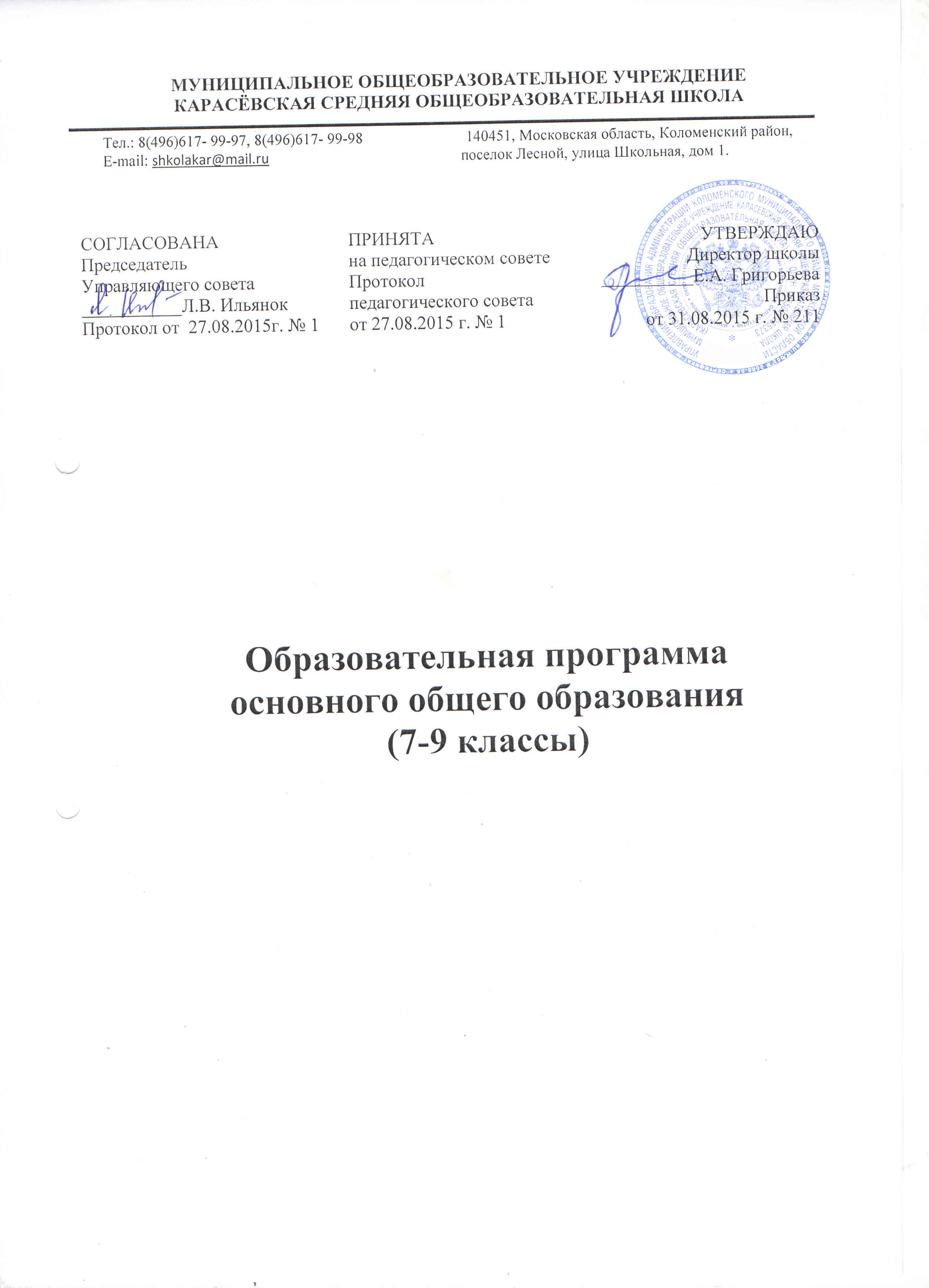 СОДЕРЖАНИЕОбщие положения.    Основное общее образование – второй уровень общего образования. В соответствии с Конституцией Российской Федерации основное общее образование является обязательным и общедоступным.   Федеральный компонент государственного стандарта основного общего образования направлен на приведение содержания образования в соответствие с возрастными особенностями подросткового периода, когда обучающийся устремлен к реальной практической деятельности, познанию мира, самопознанию и самоопределению. Стандарт ориентирован на деятельностный компонент образования, что позволяет повысить мотивацию обучения, в наибольшей степени реализовать способности, возможности, потребности и интересы обучающегося.   Специфика педагогических целей основной школы в большей степени связана с личным развитием обучающихся, чем с их учебными успехами.   Федеральный компонент направлен на реализацию следующих основных целей:- формирование целостного представления о мире, основанного на приобретенных знаниях, умениях, навыках и способах деятельности; - приобретение опыта разнообразной деятельности (индивидуальной и коллективной), опыта познания и самопознания; подготовка к осуществлению осознанного выбора индивидуальной образовательной или профессиональной траектории.   Одним из базовых требований к содержанию основного общего образования является достижение выпускниками уровня функциональной грамотности, необходимой в современном обществе, как по математическому и естественнонаучному, так и по социально-культурному направлениям.   Одной из важнейших задач основной школы является подготовка обучающихся к осознанному и ответственному выбору жизненного и профессионального пути. Условием достижения этой задачи является последовательная индивидуализация обученияна завершающем этапе обучения в основной школе. В основной школе обучающиеся должны научиться самостоятельно ставить цели и определять пути их достижения, использовать приобретенный в школе опыт деятельности в реальной жизни, за рамками учебного процесса.      Федеральный компонент государственного стандарта основного общего образования устанавливает обязательные для изучения учебные предметы: Русский язык, Литература, Иностранный язык, Математика, Информатика и информационно-коммуникационные технологии, История, Обществознание (включая экономику и право), География, Физика, Химия, Биология, Искусство (Изобразительное искусство и Музыка), Духовное краеведение Подмосковья, Технология, Основы безопасности жизнедеятельности, Физическая культура.     Основное общее образование завершается обязательной итоговой государственной аттестацией выпускников. Требования Федерального компонента государственного образовательного стандарта основного общего образования к уровню подготовки выпускников являются основой разработки контрольно-измерительных материалов указанной аттестации.   Обучающиеся, завершившие основное общее образование и выполнившие в полном объеме требования к уровню подготовки выпускников, вправе продолжить обучение на уровнях среднего общего образования.   Структура программы.Программа содержит три раздела: целевой, содержательный и организационный.Целевой раздел определяет общее назначение, цели, задачи и включает: пояснительную записку,  Требования к уровню подготовки выпускников, систему оценки результатов освоения основной образовательной программы. Содержательный раздел определяет общее содержание основного общего образования. Организационный раздел определяет общие рамки организации образовательной деятельности, а также механизмы реализации образовательной программы.Организационный раздел включает: годовой календарный учебный график, учебный план основного общего образования, систему условий реализации образовательной программы основного общего образования, информационно-методические условия реализации образовательной программы основного общего образования.I. ЦЕЛЕВОЙ РАЗДЕЛ1.1. Пояснительная запискаОбразовательная программа основного общего образования (далее ОП ООО) для VII – IX классов МОУ Карасёвской средней общеобразовательной школы разработана в соответствии с требованиями Федерального компонента государственного образовательного стандарта основного общего образования, утвержденных Приказом Минобразования РФ от 5 марта 2004  N 1089 "Об утверждении федерального компонента государственных образовательных стандартов начального общего, основного общего и среднего (полного) общего образования",с изменениями и дополнениямиот:3 июня 2008, 19 октября 2009, 31 января 2012, 23 июня 2015,  Приказа Минобрнауки России от 3 июня 2008 N 164, подраздел "Обязательный минимум содержания основных образовательных программ", Приказа Минобрнауки России от 19 октября 2009 N 427, подраздел "Требования к уровню подготовки выпускников" раздел "Стандарт основного общего образования по основам безопасности жизнедеятельности", Приказа Министерства образования Российской Федерации от 31.01.2012  № 69 «О внесении изменений в федеральный компонент государственных образовательных стандартов начального общего, основного общего и основного (полного) общего образования, утверждённый приказом Министерства образования Российской Федерации от 5 марта 2004 № 1089»,Федерального перечня учебников, рекомендуемых к использованию при реализации имеющих государственную аккредитацию образовательных программ начального общего, основного общего, основного общего образования с изменениями и дополнениями, Постановления Главного государственного санитарного врача РФ от 29 декабря 2010 N 189 "Об утверждении СанПиН 2.4.2.2821-10 "Санитарно-эпидемиологические требования к условиям и организации обучения в общеобразовательных учреждениях" с изменениями и дополнениями от 29 июня 2011, 25 декабря 2013, 24 ноября 2015,письма Министерства образования и науки России от 19.11.2010 № 6842-03/30 «О введении третьего часа физической культуры в недельный объем учебной нагрузки обучающихся в общеобразовательных учреждениях»; письма от 08.10.2010. № ИК – 1494/19 «О введении третьего часа физической культуры», приложения «Методические рекомендации о введении третьего часа физической культуры в недельный объём учебной нагрузки обучающихся общеобразовательных учреждений Российской Федерации».ОП ООО школы адресована всем субъектам образовательных отношений и партнёрам школы: администрации школы (для реализации путей развития образовательного учреждения),педагогическому коллективу (для разработки и составления рабочих учебных программ по предметам учебного плана),родителям (законным представителям) обучающихся (для удовлетворения информационных запросов родителей (законных представителей)  о содержании образования, путях реализации целей общего образования, соответствующих особенностям и возможностям школы, о задачах школы по повышению качества образования; для развития продуктивных отношений между школой и родителями (законными представителями), обучающимся школы (для удовлетворения информационных запросов), партнёрам школы (для осуществления взаимодействия с организациями дополнительного образования на базе школы).   ОП ООО определяет цели, задачи, требования к уровню подготовки обучающихся, содержание и организацию образовательных отношений основного общего образования. ОП ООО направлена на формирование общей культуры, духовно-нравственное, гражданское, социальное, личностное и интеллектуальное развитие, обеспечивающие их социальную успешность, развитие творческих способностей, сохранение и укрепление здоровья обучающихся.Миссия школы: создание образовательной среды школы – важнейшего условия самореализации и развития личности, ориентированной на творческую деятельность и активную жизненную позицию.1.2. Приоритетные цели и задачи школы.ОП ООО соответствует целям и задачам государственной и региональной политики в сфере образования, направленной на обеспечение доступности качественного образования для всех обучающихся и на достижение такого качества образования, которое отвечает социальным запросам в сфере образования. Она предназначена удовлетворять потребностьобучающихся:-в обеспечении обязательного минимума усвоения содержания образования и максимальный для каждого обучающегося уровень успешности;- в расширении возможностей для удовлетворения проявившегося интереса к тому или иному учебному предмету и программах обучения, обеспечивающих личностное становление и профессиональное самоопределение;- в обеспечении оптимального уровня образованности, который характеризуется способностью решать задачи в различных сферах жизнедеятельности, опираясь на освоенный социальный опыт;- в развитии необходимых знаний и умений;- в реализации образовательных программ, обеспечивающих ориентацию личности на сохранение и воспроизводство достижений культуры и воспитание молодого поколения специалистов, способных решать новые прикладные задачи.ОП ООО ориентирована на реализацию следующих целей образования:1) формирование личности обучающихся:- умеющей учиться - определять границы и дефициты своего знания, находить способы и пути преодоления своих трудностей; уметь переносить способы действия из одной предметной области в другую, в социальную жизнь;- готовой осуществить индивидуальный ответственный выбор собственной образовательной траектории;-  способной понимать и принимать ценность образования, быть мотивированной к его продолжению в тех или иных формах;-  обладающей социальным опытом, позволяющим ориентироваться в быстро меняющемся мире и взаимодействовать с людьми с разными ценностными и культурными установками;- обладающей развитыми формами мышления, способствующими решению большого круга предметных, социально-ориентированных и личностных задач;2) формирование у обучающихся таких умений, как: общение, творческое мышление, умение решать проблемы разными путями; умение работать самостоятельно, в группе, признавая ценность индивидуальных различий;3) воспитание выпускника – человека и гражданина, уважающего права и свободу личности, ответственно относящегося к своей жизни и здоровью, обладающего культурными потребностями, самосознанием, коммуникативной культурой;4) становление и развитие личности в её индивидуальности, самобытности, уникальности, неповторимости.Достижение поставленных целей возможно при условии решения следующих основных задач:- обеспечение соответствия образовательной программы требованиям Стандарта;- обеспечение доступности получения качественного образования, достижение планируемых результатов освоения ОП ООО всеми обучающимися, в том числе обучающимися с ограниченными возможностями здоровья;- усиление воспитательного потенциала школы, обеспечение психолого-педагогического сопровождения каждого обучающегося, формирование образовательного базиса, основанного не только на знаниях, но и на соответствующем культурном уровне развития личности, создание необходимых условий для её самореализации;- обеспечение эффективного сочетания урочных и внеурочных форм организации образовательных отношений, взаимодействия всех его участников;-  взаимодействие образовательного учреждения при реализации ОП ООО с социальными партнёрами;- выявление и развитие способностей обучающихся, в том числе одарённых обучающихся, обучающихся с ограниченными возможностями здоровья, их профессиональных склонностей через систему секций, и кружков, организацию общественно полезной деятельности с использованием возможностей образовательных учреждений дополнительного образования обучающихся;- организация интеллектуальных и творческих соревнований, технического творчества, проектной и учебно-исследовательской деятельности;- участие обучающихся, их родителей (законных представителей), педагогических работников и общественности в проектировании и развитии внутришкольной социальной среды, школьного уклада;- включение обучающихся в процессы познания и преобразования внешкольной социальной среды (населённого пункта) для приобретения опыта реального управления и действия;- социальное и учебно-исследовательское проектирование, профессиональная ориентация обучающихся при поддержке педагогов, сотрудничество с организациями профессионального образования, центрами профессиональной ориентации;-  сохранение и укрепление физического, психологического и социального здоровья обучающихся, обеспечение их безопасности.     В  основе реализации ОП ООО  лежит идея перехода на системно-деятельностный подход, который предполагает:- воспитание и развитие качеств личности, отвечающих требованиям современного общества, задачам построения российского гражданского общества на основе принципов толерантности, диалога культур и уважения его многонационального, поликультурного состава;- формирование соответствующей целям общего образования социальной среды развития обучающихся, переход к стратегии социального проектирования и конструирования на основе разработки содержания и технологий образования, определяющих пути и способы достижения желаемого уровня (результата) личностного и познавательного развития обучающихся;- ориентацию на достижение цели и основного результата образования — развитие на основе освоения универсальных учебных действий, познания и освоения мира личности обучающегося, его активной учебно-познавательной деятельности, формирование его готовности к саморазвитию и непрерывному образованию;- признание решающей роли содержания образования, способов организации образовательной деятельности и учебного сотрудничества в достижении целей личностного и социального развития обучающихся;-  учёт индивидуальных возрастных, психологических и физиологических особенностей обучающихся, роли, значения видов деятельности и форм общения при построении образовательных отношений и определении образовательно-воспитательных целей и путей их достижения;-  разнообразие индивидуальных образовательных запросов и индивидуального развития каждого обучающегося, в том числе одарённых обучающихся, обучающихся с ограниченными возможностями здоровья.1.3. Требования к уровню подготовки выпускников. Общие учебные умения, навыки испособы деятельности.В результате освоения содержания основного общего образования обучающийся получает возможность совершенствовать и расширить круг общих учебных умений, навыков и способов деятельности. Овладение общими умениями, навыками, способами деятельности как существенными элементами культуры является необходимым условием развития и социализации обучающихся.Познавательная деятельностьИспользование для познания окружающего мира различных методов (наблюдение, измерение, опыт, эксперимент, моделирование и др.). Определение структуры объекта познания, поиск и выделение значимых функциональных связей и отношений между частями целого. Умение разделять процессы на этапы, звенья; выделение характерных причинно-следственных связей.Определение адекватных способов решения учебной задачи на основе заданных алгоритмов. Комбинирование известных алгоритмов деятельности в ситуациях, не предполагающих стандартное применение одного из них.Сравнение, сопоставление, классификация, ранжирование объектов по одному или нескольким предложенным основаниям, критериям. Умение различать факт, мнение, доказательство, гипотезу, аксиому.Исследование несложных практических ситуаций, выдвижение предположений, понимание необходимости их проверки на практике. Использование практических и лабораторных работ, несложных экспериментов для доказательства выдвигаемых предположений; описание результатов этих работ.Творческое решение учебных и практических задач: умение мотивированно отказываться от образца, искать оригинальные решения; самостоятельное выполнение различных творческих работ; участие в проектной деятельности.Информационно-коммуникативная деятельность   Адекватное восприятие устной речи и способность передавать содержание прослушанного текста в сжатом или развернутом виде в соответствии с целью учебного задания.   Осознанное беглое чтение текстов различных стилей и жанров, проведение информационно-смыслового анализа текста.    Использование различных видов чтения (ознакомительное, просмотровое, поисковое и др.).Владение монологической и диалогической речью. Умение вступать в речевое общение, участвовать в диалоге (понимать точку зрения собеседника, признавать право на иное мнение). Создание письменных высказываний, адекватно передающих прослушанную и прочитанную информацию с заданной степенью свернутости (кратко, выборочно, полно). Составление плана, тезисов, конспекта. Приведение примеров, подбор аргументов, формулирование выводов. Отражение в устной или письменной форме результатов своей деятельности.Умение перефразировать мысль (объяснять «иными словами»). Выбор и использование выразительных средств языка и знаковых систем (текст, таблица, схема, аудиовизуальный ряд и др.) в соответствии с коммуникативной задачей, сферой и ситуацией общения.Использование для решения познавательных и коммуникативных задач различных источников информации, включая энциклопедии, словари, Интернет-ресурсы и другие базы данных.Рефлексивная деятельностьСамостоятельная организация учебной деятельности (постановка цели, планирование, определение оптимального соотношения цели и средств и др.). Владение навыками контроля и оценки своей деятельности, умением предвидеть возможные последствия своих действий. Поиск и устранение причин возникших трудностей. Оценивание своих учебных достижений, поведения, черт своей личности, своего физического и эмоционального состояния. Осознанное определение сферы своих интересов и возможностей. Соблюдение норм поведения в окружающей среде, правил здорового образа жизни.Владение умениями совместной деятельности: согласование и координация деятельности с другими ее участниками; объективное оценивание своего вклада в решение общих задач коллектива; учет особенностей различного ролевого поведения (лидер, подчиненный и др.).Оценивание своей деятельности с точки зрения нравственных, правовых норм, эстетических ценностей. Использование своих прав и выполнение своих обязанностей как гражданина, члена общества и учебного коллектива.Русский язык.В результате изучения русского языка обучающийся должен:знать/пониматьроль русского языка как национального языка русского народа, государственного языка Российской Федерации и средства межнационального общения;смысл понятий: речь устная и письменная; монолог, диалог; сфера и ситуация речевого общения; основные признаки разговорной речи, научного, публицистического,официально-делового стилей, языка художественной литературы; особенности основных жанров научного, публицистического, официально-делового стилей и разговорной речи; признаки текста и его функционально-смысловых типов (повествования, описания, рассуждения); основные единицы языка, их признаки;основные нормы русского литературного языка (орфоэпические, лексические, грамматические, орфографические, пунктуационные);нормы речевого этикета;уметьразличать разговорную речь, научный, публицистический, официально-деловой стили, язык художественной литературы; определять тему, основную мысль текста, функционально-смысловой тип и стиль речи; анализировать структуру и языковые особенности текста; опознавать языковые единицы, проводить различные виды их анализа; объяснять с помощью словаря значение слов с национально-культурным компонентом;аудирование и чтениеадекватно понимать информацию устного и письменного сообщения (цель, тему основную и дополнительную, явную и скрытую информацию); читать тексты разных стилей и жанров; владеть разными видами чтения (изучающим, ознакомительным, просмотровым); извлекать информацию из различных источников, включая средства массовой информации; свободно пользоваться лингвистическими словарями, справочной литературой;говорение и письмовоспроизводить  текст  с  заданной  степенью  свернутости  (план,  пересказ, изложение, конспект);создавать тексты различных стилей и жанров (отзыв, аннотацию, реферат, выступление, письмо, расписку, заявление);осуществлять  выбор  и  организацию  языковых  средств  в  соответствии  с темой, целями, сферой и ситуацией общения;владеть	различными	видами	монолога	(повествование,	описание, рассуждение)	и	диалога	(побуждение	к	действию,	обмен	мнениями,установление и регулирование межличностных отношений);свободно, правильно излагать свои мысли в устной и письменной форме, соблюдать нормы построения	текста	(логичность,	последовательность, связность, соответствие теме и др.); адекватно выражать свое отношение к  фактам	и	явлениям	окружающей действительности,	к	прочитанному, услышанному, увиденному;соблюдать	в	практике	речевого	общения	основные произносительные, лексические, грамматические нормы современного русского литературного языка;соблюдать в практике письма основные правила орфографии и пунктуации;соблюдать	нормы	русского	речевого	этикета; уместно использовать паралингвистические (внеязыковые) средства общения;осуществлять речевой самоконтроль; оценивать свою речь с точки зрения её правильности,	находить	грамматические	и речевые ошибки, недочеты, исправлять их; совершенствовать и редактировать собственные тексты;использовать приобретенные знания и умения в практической деятельности и повседневной жизни для: осознания роли родного языка в развитии интеллектуальных и творческих способностей	личности;	значения	родного	языка	в	жизни человека	и общества; развития	речевой	культуры,	бережного	и сознательного отношения к родному языку, сохранения чистоты русского языка как явления культуры; удовлетворения коммуникативных	потребностей	в	учебных, бытовых, социально-культурных ситуациях общения; увеличения	словарного	запаса; расширения	круга используемых грамматических	средств;	развития способности к самооценке	на	основе наблюдения за собственной речью; использования  родного  языка  как  средства  получения  знаний  по  другим учебным предметам и продолжения образования.Литература.В результате изучения литературы обучающийся должен знать/понимать образную природу словесного искусства;содержание изученных литературных произведений; основные факты жизни и творческого пути писателей; изученные теоретико-литературные понятия;уметьвоспринимать и анализировать художественный текст;выделять  смысловые  части  художественного  текста,  составлять  тезисы  иплан прочитанного;определять род и жанр литературного произведения;выделять	и	формулировать	тему,	идею,	проблематику	изученногопроизведения; давать характеристику героев, характеризовать	особенности	сюжета, композиции, роль изобразительно-выразительных средств;сопоставлять эпизоды литературных произведений и сравнивать их героев;выявлять авторскую позицию;выражать свое отношение к прочитанному;выразительно читать произведения (или фрагменты), в том числе выученные наизусть, соблюдая нормы литературного произношения; владеть различными видами пересказа;строить	устные	и	письменные	высказывания	в	связи	с изученным произведением;участвовать  в  диалоге  по  прочитанным  произведениям,  понимать  чужую точку зрения и аргументированно отстаивать свою;писать отзывы о самостоятельно прочитанных произведениях.Иностранный язык (английский язык)В результате изучения иностранного языка (английского) обучающийся должен знать/пониматьосновные значения изученных лексических единиц (слов, словосочетаний);основные способы словообразования (аффиксация, словосложение, конверсия); особенности структуры простых и сложных предложений изучаемого иностранного языка; интонацию различных коммуникативных типов предложения; признаки изученных грамматических явлений (видовременных форм глаголов, модальных глаголов и их эквивалентов, артиклей, существительных, степеней сравнения прилагательных и наречий, местоимений, числительных, предлогов);основные нормы речевого этикета (реплики-клише, наиболее распространенная оценочная лексика), принятые в стране изучаемого языка; роль владения иностранными языками в современном мире; особенности образа жизни, быта, культуры стран изучаемого языка (всемирно известные достопримечательности, выдающиеся люди и их вклад в мировую культуру), сходство и различия в традициях своей страны и стран изучаемого языка;уметьговорениеначинать, вести/поддерживать и заканчивать беседу в стандартных ситуациях общения, соблюдая нормы речевого этикета, при необходимости переспрашивая, уточняя; расспрашивать собеседника и отвечать на его вопросы, высказывая свое мнение, просьбу, отвечать на предложение собеседника согласием/отказом, опираясь	на	изученную тематику	и	усвоенный	лексико-грамматический материал;рассказывать  о  себе,  своей  семье,  друзьях,  своих  интересах  и  планах  набудущее, сообщать краткие сведения о своем городе/селе, своей стране и стране изучаемого языка;делать краткие сообщения, описывать события/явления (в рамках изученных тем), передавать основное содержание, основную мысль прочитанного или услышанного,  выражать	свое отношение	к	прочитанному/услышанному, давать краткую характеристику персонажей;использовать	перифраз,	синонимичные	средства	в	процессе устного общения;аудированиепонимать	основное	содержание	коротких,	несложных	аутентичныхпрагматических  текстов  (прогноз  погоды,  программы  теле/радио  передач,объявления на вокзале/в аэропорту) и выделять значимую информацию;понимать	основное	содержание	несложных	аутентичных	текстов,относящихся к разным коммуникативным типам речи (сообщение/рассказ);уметь	определять	тему	текста,	выделять	главные	факты,	опускаявторостепенные;использовать переспрос, просьбу повторить;чтениеориентироваться в иноязычном тексте; прогнозировать его содержание по заголовку;читать	аутентичные	тексты	разных	жанров	с	пониманием	основногосодержания (определять тему, основную мысль; выделять главные факты,  опуская второстепенные;	устанавливать	логическую	последовательность основных фактов текста);читать несложные аутентичные тексты разных стилей с полным и точным пониманием, используя различные приемы смысловой переработки текста (языковую  догадку,  анализ,  выборочный  перевод),  оценивать  полученную информацию, выражать свое мнение;читать	текст	с	выборочным	пониманием	нужной	или	интересующейинформации;письменная речьзаполнять анкеты и формуляры;писать поздравления, личные письма с опорой на образец: расспрашивать адресата о его жизни и делах, сообщать то же о себе, выражать благодарность, просьбу, употребляя формулы речевого этикета, принятые в странах изучаемого языка;использовать приобретенные знания и умения в практической деятельности и повседневной жизни для: социальной адаптации; достижения взаимопонимания в процессе устного и письменного общения с носителями иностранного языка, установления в доступных пределах межличностных и межкультурных контактов;  создания	целостной картины полиязычного,	поликультурного	мира, осознания места и роли родного языка и изучаемого иностранного языка в этом мире;приобщения к ценностям мировой культуры через иноязычные источники информации  (в  том  числе  мультимедийные),  через  участие  в  школьных обменах, туристических поездках, молодежных форумах; ознакомления	представителей других стран	с	культурой своего	народа; осознания себя гражданином своей страны и мира.Математика.В результате изучения математики обучающийся должен знать/пониматьсущество понятия математического доказательства; примеры доказательств; существо понятия алгоритма; примеры алгоритмов; как используются математические формулы, уравнения и неравенства;примеры их применения для решения математических и практических задач; как математически определенные функции могут описывать реальные зависимости; приводить примеры такого описания; как потребности практики привели математическую науку к необходимости расширения понятия числа;вероятностный характер многих закономерностей окружающего мира; примеры статистических закономерностей и выводов; каким образом геометрия возникла из практических задач землемерия;примеры геометрических объектов и утверждений о них, важных для практики; смысл идеализации, позволяющей решать задачи реальной действительности математическими методами, примеры ошибок, возникающих при идеализации. Арифметикауметьвыполнять устно арифметические действия: сложение и вычитание двузначных чисел и десятичных дробей с двумя знаками, умножение однозначных чисел, арифметические операции с обыкновенными дробями с однозначным знаменателем и числителем; переходить от одной формы записи чисел к другой, представлять десятичнуюдробь в виде обыкновенной и в простейших случаях обыкновенную в виде десятичной, проценты  в виде дроби и дробь  в виде процентов; записывать большие и малые числа с использованием целых степеней десятки;выполнять арифметические действия с рациональными числами, сравнивать рациональные  и действительные	числа;	находить	в	несложных	случаях значения  степеней  с  целыми  показателями  и  корней; находить  значения числовых выражений;округлять целые числа и десятичные дроби, находить приближения чисел с недостатком и с избытком, выполнять оценку числовых выражений;пользоваться	основными	единицами	длины,	массы,	времени,	скорости,площади, объема;выражать более крупные единицы через более мелкие и наоборот;решать  текстовые  задачи,  включая  задачи,  связанные  с  отношением  и  с пропорциональностью величин, дробями и процентами;использовать приобретенные знания и умения в практической деятельности и повседневной жизни для: решения	несложных	практических	 расчетных	задач,	в	том числе c использованием при необходимости справочных материалов, калькулятора, компьютера;устной  прикидки  и  оценки  результата	вычислений;  проверки	результата вычисления с использованием различных приемов; интерпретации результатов решения задач с учетом ограничений, связанных реальными свойствами рассматриваемых процессов и явлений.Алгебрауметьсоставлять буквенные выражения и формулы по условиям задач; осуществлять в выражениях и формулах числовые подстановки и выполнять соответствующие вычисления, осуществлять подстановку одного выражения в другое; выражать из формул одну переменную через остальные; выполнять основные действия со степенями с целыми показателями, с многочленами и с алгебраическими дробями; выполнять разложение многочленов на множители; выполнять тождественные преобразования рациональных выражений; применять свойства арифметических квадратных корней для вычисления значений и преобразований числовых выражений, содержащих квадратные корни; решать линейные, квадратные уравнения и рациональные уравнения,сводящиеся к ним, системы двух линейных уравнений и несложные нелинейные системы; решать линейные и квадратные неравенства с одной переменной и их системы;решать текстовые задачи алгебраическим методом, интерпретировать полученный результат, проводить отбор решений, исходя из формулировки задачи; изображать числа точками на координатной прямой;определять координаты точки плоскости, строить точки с заданными координатами; изображать множество решений линейного неравенства;распознавать арифметические и геометрические прогрессии; решать задачи с применением формулы общего члена и суммы нескольких первых членов;находить значения функции, заданной формулой, таблицей, графиком по ее аргументу;  находить значение аргумента  по значению функции, заданной графиком или таблицей;определять	свойства	функции	по	ее	графику;	применять графические представления при решении уравнений, систем, неравенств; описывать свойства изученных функций, строить их графики;использовать приобретенные знания и умения в практической деятельности и повседневной жизни для: выполнения	расчетов	по	формулам,	составления	формул, выражающих зависимости между реальными величинами; нахождения нужной формулы всправочных материалах; моделирования	практических	ситуаций	и	исследовании построенных моделей с использованием аппарата алгебры; описания зависимостей между физическими величинами соответствующими формулами при исследовании несложных практических ситуаций; интерпретации графиков реальных зависимостей между величинами.Геометрияуметьпользоваться языком геометрии для описания предметов окружающего мира;распознавать геометрические фигуры, различать их взаимное расположение;изображать геометрические фигуры; выполнять чертежи по условию задач;осуществлять преобразования фигур;распознавать на чертежах, моделях и в окружающей обстановке основные пространственные тела, изображать их;в простейших случаях строить сечения и развертки пространственных тел; проводить операции над векторами, вычислять длину и координаты вектора, угол между векторами; вычислять значения геометрических величин (длин, углов, площадей, объемов), в том числе: для углов от 0 до 180;определять значения тригонометрических функций по заданным значениям углов; находить значения тригонометрических функций по значению одной из них, находить стороны, углы и площади треугольников, длины ломаных, дуг окружности, площадей основных геометрических фигур и фигур, составленных из них; решать геометрические задачи, опираясь на изученные свойства фигур и отношений между ними, применяя дополнительные построения, алгебраический и тригонометрический аппарат, идеи симметрии; проводить доказательные рассуждения при решении задач, используя известные теоремы, обнаруживая возможности для их использования; решать простейшие планиметрические задачи в пространстве;использовать приобретенные знания и умения в практической деятельности и повседневной жизни для: описания реальных ситуаций на языке геометрии; расчетов, включающих простейшие тригонометрические формулы; решения геометрических задач с  использованием тригонометрии; решения	практических	 задач,	связанных	с нахождением геометрических величин	(используя	при	необходимости справочники и технические средства); построений геометрическими инструментами (линейка, угольник, циркуль, транспортир).Информатика и ИКТ.В результате изучения информатики и информационно-коммуникационных технологий обучающийся должен знать/пониматьвиды информационных процессов; примеры источников и приемников информации;единицы измерения количества и скорости передачи информации; принцип дискретного (цифрового) представления информации;основные	свойства	алгоритма,	типы	алгоритмических	конструкций:следование, ветвление, цикл; понятие вспомогательного алгоритма;программный принцип работы компьютера;назначение и функции используемых информационных и коммуникационных технологий;уметьвыполнять базовые операции над объектами: цепочками символов, числами, списками, деревьями;	проверять	свойства	этих	объектов;	выполнять	и строить простые алгоритмы;оперировать	информационными	объектами,	используя	графический  интерфейс: открывать,	именовать,	сохранять	объекты,	архивировать	и  разархивировать  информацию,  пользоваться  меню  и  окнами,  справочной системой; предпринимать меры антивирусной безопасности;оценивать	числовые	параметры	информационных	объектов	и	процессов:объем памяти, необходимый для хранения информации; скорость передачи информации;создавать информационные объекты, в том числе: структурировать текст, используя нумерацию страниц, списки, ссылки, оглавления; проводить проверку правописания; использовать в тексте таблицы, изображения;создавать и использовать различные формы представления информации: формулы, графики, диаграммы, таблицы (в том числе динамические, электронные, в частности – в практических задачах), переходить от одного представления данных к другому;создавать рисунки, чертежи, графические представления реального объекта, в частности, в процессе проектирования с использованием основных операций графических редакторов, учебных систем автоматизированного проектирования; осуществлять простейшую обработку цифровых изображений;создавать записи в базе данных;создавать презентации на основе шаблонов;искать информацию с применением правил поиска (построения запросов) в базах данных, компьютерных сетях, некомпьютерных источниках информации (справочниках и словарях, каталогах, библиотеках) при выполнении заданий и проектов по различным учебным дисциплинам;пользоваться персональным компьютером и его периферийным оборудованием (принтером, сканером, модемом, мультимедийным проектором, цифровой камерой, цифровым датчиком); следовать требованиям техники безопасности, гигиены, эргономики и ресурсосбережения при работе со средствами информационных и коммуникационных технологий;использовать приобретенные знания и умения в практической деятельности и повседневной жизни для: создания простейших моделей объектов и процессов в виде изображений ичертежей,  динамических  (электронных)  таблиц,  программ  (в  том  числе  в форме блок-схем); проведения	компьютерных	экспериментов	с	использованием готовых моделей объектов и процессов; создания	информационных	объектов,	в том	числе	для оформления результатов учебной работы; организации индивидуального  информационного пространства,	создания личных коллекций информационных объектов; передачи информации по телекоммуникационным каналам в учебной и личной переписке, использования информационных ресурсов общества с соблюдением соответствующих правовых и этических норм.ИсторияВ результате изучения истории обучающийся должен знать/пониматьосновные этапы и ключевые события истории России и мира с древности до наших дней; выдающихся деятелей отечественной и всеобщей истории; важнейшие достижения культуры и системы ценностей, сформировавшиеся в ходе исторического развития; изученные виды исторических источников;уметьсоотносить даты событий отечественной и всеобщей истории с веком; определять последовательность и длительность важнейших событий отечественной и всеобщей истории; использовать текст исторического источника при ответе на вопросы ,решении различных учебных задач; сравнивать свидетельства разных источников; показывать на исторической карте территории расселения народов, границы государств, города, места значительных исторических событий; рассказывать о важнейших исторических событиях и их участниках, показывая знание необходимых фактов, дат, терминов; давать описание исторических событий и памятников культуры на основе текста и иллюстративного материала учебника, фрагментов исторических источников; использовать приобретенные знания при написании творческих работ (в том числе сочинений), отчетов об экскурсиях, рефератов; соотносить общие исторические процессы и отдельные факты; выявлять существенные черты исторических процессов, явлений и событий; группировать исторические явления и события по заданному признаку; объяснять смысл изученных исторических понятий и терминов, выявлять общность и различия сравниваемых исторических событий и явлений;определять на основе учебного материала причины и следствия важнейших исторических событий;объяснять свое отношение к наиболее значительным событиям и личностям истории России и всеобщей истории, достижениям отечественной и мировой культуры;использовать приобретенные знания и умения в практической деятельности и повседневной жизни для: понимания	исторических 	причин	и	исторического значения событий	и явлений современной жизни; высказывания  собственных  суждений  об  историческом  наследии  народов России и мира; объяснения исторически сложившихся норм социального поведения; использования знаний об историческом пути и традициях народов России и мира в общении с людьми другой культуры, национальной и религиозной принадлежности.Обществознание (включая экономику и право).В результате изучения обществознания (включая экономику и право) обучающийся должен знать/пониматьсоциальные свойства человека, его взаимодействие с другими людьми; сущность общества как формы совместной деятельности людей; характерные черты и признаки основных сфер жизни общества; содержание и значение социальных норм, регулирующих общественные отношения;уметьописывать основные социальные объекты, выделяя их существенные признаки; человека как социально-деятельное существо; основные социальные роли; сравнивать социальные объекты, суждения об обществе и человеке, выявлять их общие черты и различия;объяснять взаимосвязи изученных социальных объектов (включая взаимодействия общества и природы, человека и общества, сфер общественной жизни, гражданина и государства); приводить примеры социальных объектов определенного типа, социальных отношений; ситуаций, регулируемых различными видами социальных норм; деятельности людей в различных сферах; оценивать поведение людей с точки зрения социальных норм, экономической рациональности;решать в рамках изученного материала познавательные и практические задачи, отражающие типичные ситуации в различных сферах деятельности человека;осуществлять поиск социальной информации по заданной теме из различных носителей (материалов СМИ, учебного текста и других адаптированных источников); различать в социальной информации факты и мнения; самостоятельно составлять простейшие виды правовых документов (заявления,  доверенности и т.п.);использовать приобретенные знания и умения в практической деятельности и повседневной жизни для: полноценного выполнения типичных для подростка социальных ролей; общей ориентации в актуальных общественных событиях и процессах; нравственной и правовой оценки конкретных поступков людей; реализации и защиты прав человека и гражданина, осознанного выполнения гражданских обязанностей; первичного анализа и использования социальной информации; сознательного неприятия антиобщественного поведения.География.В результате изучения географии обучающийся должен знать/пониматьосновные географические понятия и термины; различия плана, глобуса и географических карт по содержанию, масштабу, способам картографического изображения; результаты выдающихся географических открытий и путешествий; географические следствия движений Земли, географические явления и процессы в геосферах, взаимосвязи между ними, их изменение в результате деятельности человека; географическую зональность и поясность; географические особенности природы материков и океанов, географию народов Земли; различия в хозяйственном освоении разных территорий и акваторий; связь между географическим положением, природными условиями, ресурсами и хозяйством отдельных регионов и стран;специфику географического положения и административно-территориального устройства Российской Федерации; особенности ее природы, населения, основных отраслей хозяйства, природно-хозяйственных зон и районов; природные и антропогенные причины возникновения геоэкологических проблем на локальном, региональном и глобальном уровнях; меры по сохранению природы и защите людей от стихийных природных и техногенных явлений;уметьвыделять, описывать и объяснять существенные признаки географических объектов и явлений;находить в разных источниках и анализировать информацию, необходимую для изучения географических объектов и явлений, разных территорий Земли, их обеспеченности природными и человеческими ресурсами, хозяйственного потенциала, экологических проблем;приводить	примеры:	использования	и	охраны	природных	ресурсов,адаптации	человека	к	условиям	окружающей	среды,	ее	влияния	наформирование культуры народов; районов разной специализации, центров производства важнейших видов продукции, основных коммуникаций и их узлов, внутригосударственных и внешних экономических связей  России, а также крупнейших регионов и стран мира;составлять краткую географическую характеристику разных территорий на основе разнообразных источников географической информации и форм ее представления;определять на  местности,  плане  и  карте  расстояния,  направления  высотыточек;	географические	координаты	и	местоположение	географическихобъектов;применять приборы и инструменты для определения количественных и качественных характеристик компонентов природы; представлять результаты измерений в разной форме; выявлять на этой основе эмпирические зависимости;использовать приобретенные знания и умения в практической деятельности и повседневной жизни для: ориентирования на местности и проведения съемок ее участков; определенияпоясного времени; чтения карт различного содержания; учета фенологических изменений в природе своей местности; проведения наблюдений	за	отдельными	географическим объектами,	процессами	и явлениями,	их	изменениями	в	результате природных и антропогенных воздействий; оценки их последствий; наблюдения	за	погодой, состоянием	воздуха,	воды	и	почвы	в	своей местности;	определения комфортных	и	дискомфортных	параметров природных	компонентов	своей местности	с	помощью	приборов	и  инструментов; решения практических задач по определению качества окружающей среды своей местности, ее использованию, сохранению и улучшению; принятию необходимых мер в случае природных стихийных бедствий и техногенных катастроф; проведения самостоятельного поиска географической информации на местности из разных источников: картографических, статистических, геоинформационных.Биология.В результате изучения биологии обучающийся должен знать/понимать признаки биологических объектов: живых организмов; генов и хромосом; клеток и организмов растений, животных, грибов и бактерий;  популяций; экосистем и агроэкосистем; биосферы; растений, животных и грибов своего региона;сущность биологических процессов: обмен веществ и превращения энергии,питание,	дыхание,	выделение,	транспорт	веществ,	рост,	развитие,размножение,	наследственность	и	изменчивость,	регуляцияжизнедеятельности	организма,	раздражимость,	круговорот	веществ	ипревращения энергии в экосистемах;особенности организма человека, его строения, жизнедеятельности, высшей нервной деятельности и поведения.уметьобъяснять: роль биологии в формировании современной естественно-научной картины мира, в практической деятельности людей и самого обучающегося; родство, общность происхождения и эволюцию растений и животных (на примере сопоставления отдельных групп); роль различных организмов в жизни человека и собственной деятельности; взаимосвязи организмов и окружающей среды; биологического разнообразия в сохранении биосферы; необходимость защиты окружающей среды; родство человека с млекопитающими животными, место и роль человека в природе; взаимосвязи человека и окружающей среды; зависимость собственного здоровья от состояния окружающей среды; причины наследственности и изменчивости, проявления наследственных заболеваний, иммунитета у человека; роль гормонов и витаминов в организме;изучать	биологические	объекты	и	процессы:	ставить биологическиеэксперименты,  описывать  и  объяснять  результаты  опытов;  наблюдать  за ростом и развитием растений и животных, поведением животных, сезоннымиизменениями	в	природе;	рассматривать	на	готовых	микропрепаратах и описывать биологические объекты;распознавать и описывать: на таблицах основные части и органоиды клетки, органы и системы органов человека; на живых объектах и таблицах органы цветкового растения, органы и системы органов животных, растения разных отделов, животных отдельных типов и классов; наиболее распространенные растения и животных своей местности, культурные растения и домашних животных, съедобные и ядовитые грибы, опасные для человека растения и животные;выявлять	изменчивость	организмов,	приспособления	организмов	к	средеобитания, типы взаимодействия разных видов в экосистеме;сравнивать	биологические	объекты	(клетки,	ткани,	органы	и системы органов,  организмы,  представителей  отдельных  систематических  групп)  и делать выводы на основе сравнения;определять	принадлежность	биологических	объектов	к	определеннойсистематической группе (классификация);анализировать и оценивать воздействие факторов окружающей среды, факторов риска на здоровье, последствий деятельности человека в экосистемах, влияние собственных поступков на живые организмы и экосистемы;проводить самостоятельный поиск биологической информации: находить в тексте учебника отличительные признаки основных систематических групп;биологических словарях и справочниках значения биологических терминов; в различных источниках необходимую информацию о живых организмах (в том числе с использованием информационных технологий);использовать приобретенные знания и умения в практической деятельности и повседневной жизни для:соблюдения мер профилактики заболеваний, вызываемых растениями, животными, бактериями, грибами и вирусами; травматизма, стрессов, ВИЧ-инфекции, вредных привычек (курение, алкоголизм, наркомания); нарушения осанки, зрения, слуха, инфекционных и простудных заболеваний; оказания первой помощи при отравлении ядовитыми грибами, растениями, укусах животных; при простудных заболеваниях, ожогах, обморожениях, травмах, спасении утопающего; рациональной организации труда и отдыха, соблюдения правил поведения в окружающей среде; выращивания и размножения культурных растений и домашних животных, ухода за ними; проведения наблюдений за состоянием собственного организма.Физика.В результате изучения физики обучающийся должен знать/пониматьсмысл понятий: физическое явление, физический закон, вещество, взаимодействие, электрическое поле, магнитное поле, волна, атом, атомное ядро, ионизирующие излучения; смысл физических величин: путь, скорость, ускорение, масса, плотность, сила, давление, импульс, работа, мощность, кинетическая энергия, потенциальная энергия, коэффициент полезного действия, внутренняя энергия, температура, количество теплоты, удельная теплоемкость, влажность воздуха, электрический заряд, сила электрического тока, электрическое напряжение, электрическое сопротивление, работа и мощность электрического тока, фокусное расстояние линзы; смысл физических законов: Паскаля, Архимеда, Ньютона, всемирного тяготения, сохранения импульса и механической энергии, сохранения энергии в тепловых процессах, сохранения электрического заряда, Ома для участка электрической цепи, Джоуля-Ленца, прямолинейного распространения света, отражения света.уметьописывать и объяснять физические явления: равномерное прямолинейное движение, равноускоренное прямолинейное движение, передачу давления жидкостями и газами, плавание тел, механические колебания и волны, диффузию, теплопроводность, конвекцию, излучение, испарение, конденсацию, кипение, плавление, кристаллизацию, электризацию тел, взаимодействие электрических зарядов, взаимодействие магнитов, действие магнитного поля на	проводник	с	током,	тепловое	действие	тока, электромагнитную индукцию, отражение, преломление и дисперсию света;использовать	физические	приборы	и	измерительные	инструменты	для  измерения  физических  величин:  расстояния,  промежутка  времени,  массы, силы, давления, температуры, влажности воздуха, силы тока, напряжения электрического сопротивления, работы и мощности электрического тока;представлять результаты измерений с помощью таблиц, графиков и выявлять на этой основе эмпирические зависимости: пути от времени, силы упругости от удлинения пружины, силы трения от силы нормального давления, периода колебаний маятника от длины нити, периода колебаний груза на пружине от массы груза и от жесткости пружины, температуры остывающего тела от времени, силы тока от напряжения на участке цепи, угла отражения от угла падения света, угла преломления от угла падения света;выражать  результаты  измерений  и  расчетов  в  единицах  Международной системы;приводить	примеры	практического	использования	физических	знаний о механических, тепловых, электромагнитных и квантовых явлениях;решать задачи на применение изученных физических законов;осуществлять	самостоятельный	поиск	информации	естественнонаучного содержания	с использованием	различных	источников	(учебных	текстов, справочных	 и научно-популярных	изданий,	компьютерных	баз	данных, ресурсов	Интернета),	ее обработку	и	представление	в	разных	формах (словесно,	с помощью  графиков,	математических	символов,	рисунков	и структурных схем);использовать приобретенные знания и умения в практической деятельности и повседневной жизни для: обеспечения безопасности в процессе использования транспортных средств,электробытовых приборов, электронной техники; контроля	за	исправностью электропроводки,	водопровода,	сантехники	и газовых приборов в квартире;рационального применения простых механизмов; оценки безопасности радиационного фона.Химия.В результате изучения химии обучающийся должен знать/понимать химическую символику: знаки химических элементов, формулы химических веществ и уравнения химических реакций;важнейшие химические понятия: химический элемент, атом, молекула, относительные атомная и молекулярная массы, ион, химическая связь, вещество, классификация веществ, моль, молярная масса, молярный объем, химическая реакция, классификация реакций, электролит и неэлектролит, электролитическая диссоциация, окислитель и восстановитель, окисление и восстановление;основные законы химии: сохранения массы веществ, постоянства состава, периодический закон;уметьназывать: химические элементы, соединения изученных классов;объяснять: физический смысл атомного (порядкового) номера химического элемента, номеров группы и периода,  к  которым  элемент  принадлежит в периодической системе Д.И. Менделеева; закономерности изменения свойств элементов	в	пределах	малых	периодов	и главных	подгрупп;	сущность реакций ионного обмена;характеризовать: химические элементы (от водорода до кальция) на основеих  положения  в  периодической  системе  Д.И.Менделеева  и  особенностей строения их атомов; связь между составом, строением и свойствами веществ; химические свойства основных классов неорганических веществ; определять:  состав  веществ  по  их  формулам,  принадлежность  веществ  к определенному классу соединений, типы химических реакций, валентность и степень	окисления	элемента	в	соединениях,	тип химической связи	в соединениях, возможность протекания реакций ионного обмена;составлять: формулы неорганических соединений изученных классов; схемы строения атомов первых	20	элементов	периодической	системы Д.И.  Менделеева; уравнения химических реакций;обращаться с химической посудой и лабораторным оборудованием;распознавать опытным путем: кислород, водород, углекислый газ, аммиак; растворы кислот и щелочей, хлорид-, сульфат-, карбонат-ионы;вычислять: массовую долю химического элемента по формуле соединения; массовую долю вещества в растворе; количество вещества, объем или массу по количеству вещества, объему или массе реагентов или продуктов реакции;использовать приобретенные знания и умения в практической деятельности и повседневной жизни для: безопасного обращения с веществами и материалами; экологически грамотного поведения в окружающей среде; оценки влияния химического загрязнения окружающей среды на организм человека; критической оценки информации о веществах, используемых в быту; приготовления растворов заданной концентрации.Искусство.Изучение искусства направлено на достижение следующих целей:развитие художественно-творческих  способностей  обучающихся,  образного  и ассоциативного	мышления,	фантазии,	зрительно-образной	памяти, эмоционально-эстетического восприятия действительности; воспитание	культуры	восприятия произведений	изобразительного, декоративно-прикладного искусства, архитектуры и дизайна;освоение знаний об изобразительном искусстве как способе эмоционально-практического освоения окружающего мира; о выразительных средствах и социальных	функция живописи,	графики,	декоративно-прикладного искусства,	скульптуры,	дизайна, архитектуры;	 знакомство	с	образным языком  изобразительных  (пластических)  искусств  на  основе  творческого опыта;овладение	умениями	и	навыками	художественной	деятельности,изображения на плоскости и в объеме (с натуры, по памяти, представлению, воображению);формирование	устойчивого	интереса	к	изобразительному	искусству,способности воспринимать его исторические и национальные особенности.В результате изучения искусства обучающийся должен знать/понимать основные виды и жанры изобразительных (пластических) искусств;основы изобразительной грамоты (цвет, тон, колорит, пропорции, светотень, перспектива, пространство, объем, ритм, композиция); выдающихся представителей русского и зарубежного искусства и их основные произведения; наиболее крупные художественные музеи России и мира;значение изобразительного искусства в художественной культуре и его роль и в синтетических видах творчества; значение музыки в художественной культуре и ее роль в синтетических видах творчества; возможности музыкального искусства в отражении вечных проблем жизни; основные жанры народной и профессиональной музыки; многообразие музыкальных образов и способов их развития; основные формы музыки;уметьприменять художественные материалы (гуашь, акварель, тушь, природные и подручные материалы) и выразительные средства изобразительных (пластических) искусств в творческой деятельности; анализировать содержание, образный язык произведений разных видов и жанров изобразительного искусства и определять средства выразительности (линия, цвет, тон, объем, светотень, перспектива, композиция); ориентироваться в основных явлениях русского и мирового искусства, узнавать изученные произведения; эмоционально-образно воспринимать и характеризовать музыкальные произведения; выявлять общее и особенное при сравнении музыкальных произведений на основе полученных знаний об интонационной природе музыки, музыкальных жанрах, стилевых направлениях, образной сфере музыки и музыкальной драматургии; устанавливать взаимосвязи между разными видами искусства на уровне общности идей, тем, художественных образов;использовать приобретенные знания и умения в практической деятельности и повседневной жизни для: восприятия и оценки произведений искусства; самостоятельной творческой деятельности: в рисунке и живописи (с натуры, по памяти, воображению), в иллюстрациях к произведениям литературы и музыки, декоративных и художественно-конструктивных работах (дизайн предмета, костюма, интерьера); для музыкального самообразования: знакомства с литературой о музыке, слушания музыки в свободное от уроков время, выражения своих личных музыкальных впечатлений в форме устных выступлений и высказываний на музыкальных занятиях, эссе, рецензий; определение своего отношения к музыкальным явлениям действительности.Духовное краеведение Подмосковья.Изучение Духовного краеведения Подмосковья  направлено на достижение следующих целей:изучение  истории христианской православной культуры на землях Московского края, представленную в традициях жизни людей и объектах религиозного искусства;изучение  смысла  понятий «духовность», «культура», «культурный человек», «историческая память», «религиозная культура»,  «ответственность», «достоинство», «свобода», «творчество».В результате изучения искусства обучающийся должен знать/понимать понятия православие, Священное Предание, Священное Писание, христианские добродетели, Десять заповедей, заповеди блаженства, духовный подвиг, святой;понятия святыни, как основы христианского искусства;библейские сюжеты в произведениях христианской православной культуры;сюжеты Священной истории, нашедшие отражение в произведениях христианского искусства язык (средства) православной культуры; понятия «крест», «базилика», «ротонда», «Иконостас», «литургия», «таинство Причащения»отличие  иконописи от живописи, определять содержание православных икон;понятие «равноапостольный»,;значение церковнославянских букв, видеть красоту буквиц;уметьразличать понятия «покаяние» и «просить прощение»;раскрывать события Священной истории по названиям храмов и икон; получить знаний о святых, почитавшихся в Подмосковье; познакомиться с христианскими притчами, научиться их анализу; раскрывать события Священной истории по названиям храмов и икон; получить знаний о святых, почитавшихся в Подмосковье; выделять и анализировать смысловые ( духовные) центры Священной истории раскрывать смысл внешнего и внутреннего устройства православного храма; определять различные школы иконописи; выстраивать свою жизнь в соответствии с полученными знаниями о православной культуре и ценностях православия; различать понятия «покаяние» и «просить прощение» Видеть исторические события в контексте феноменов христианской православной культуры.Технология.В результате изучения технологии обучающийся должензнать/пониматьосновные технологические понятия; назначение и технологические свойства материалов; назначение и устройство применяемых ручных инструментов, приспособлений, машин и оборудования; виды, приемы и последовательность выполнения технологических операций, влияние различных технологий обработки материалов и получения продукции на окружающую среду и здоровье человека; профессии и специальности, связанные с обработкой материалов, созданием изделий из них, получением продукции;уметьрационально организовывать рабочее место; находить необходимую информацию в различных источниках, применять конструкторскую и технологическую документацию; составлять последовательность выполнения технологических операций для изготовления изделия или получения продукта; выбирать материалы, инструменты и оборудование для выполнения работ; выполнять технологические операции с использованием ручных инструментов, приспособлений, машин и оборудования; соблюдать требования безопасности труда и правила пользования ручными инструментами, машинами и оборудованием; осуществлять доступными средствами контроль качества изготавливаемого изделия (детали); находить и устранять допущенные дефекты; проводить разработку учебного проекта изготовления изделия или получения продукта с использованием освоенных технологий и доступных материалов; планировать работы с учетом имеющихся ресурсов и условий; распределять работу при коллективной деятельности;использовать приобретенные знания и умения в практической деятельности и повседневной жизни для: получения технико-технологических сведений из разнообразных источников информации; организации индивидуальной и коллективной трудовой деятельности; изготовления или ремонта изделий из различных материалов; создания изделий или получения продукта с использованием ручных инструментов, машин, оборудования и приспособлений; контроля качества выполняемых работ с применением мерительных, контрольных и разметочных инструментов; обеспечения безопасности труда; оценки затрат,необходимых для создания объекта труда или услуги; построения планов профессионального образования и трудоустройства.Основы безопасности и жизнедеятельности.В результате изучения основ безопасности жизнедеятельности обучающийся должен знать/пониматьосновы здорового образа жизни; факторы, укрепляющие и разрушающие здоровье; вредные привычки и их профилактику; правила безопасного поведения в чрезвычайных ситуациях социального, природного и техногенного характера;способы безопасного поведения в природной среде: ориентирование на местности, подача сигналов бедствия, добывание огня, воды и пищи, сооружение временного укрытия;правила безопасности дорожного движения (в части, касающейся пешеходов, пассажиров транспортных средств и велосипедистов);уметьдействовать при возникновении пожара в жилище и использовать подручные средства для ликвидации очагов возгорания; соблюдать правила поведения на воде, оказывать помощь утопающему;оказывать первую медицинскую помощь при ожогах, отморожениях, ушибах, кровотечениях;пользоваться	средствами	индивидуальной	защиты	(противогазом, респиратором, ватно-марлевой повязкой, домашней медицинской аптечкой) и средствами коллективной защиты;вести  себя  в  криминогенных  ситуациях  и  в  местах  большого  скопления людей;действовать согласно установленному порядку по сигналу «Внимание всем!», комплектовать минимально необходимый набор документов, вещей и продуктов питания в случае эвакуации населения,соблюдать правила безопасности дорожного движения (в части, касающейся пешеходов, пассажиров транспортных средств и велосипедистов);адекватно оценивать ситуацию на проезжей части и тротуаре с точки зрения пешехода и (или) велосипедиста;прогнозировать последствия своего поведения в качестве пешехода, пассажира транспортного средства и (или) велосипедиста в различных дорожных ситуациях для жизни и здоровья (своих и окружающих людей);использовать полученные знания и умения в практической деятельности и повседневной жизни для: обеспечения личной безопасности на улицах и дорогах; соблюдения мер предосторожности и правил поведения в общественном транспорте; пользования бытовыми приборами и инструментами; проявления бдительности, безопасного поведения при угрозе террористического акта; обращения в случае необходимости в соответствующие службы экстренной помощи.Физическая культура.В результате изучения физической культуры обучающийся должен знать/понимать роль физической культуры и спорта в формировании здорового образа жизни, организации активного отдыха и профилактике вредных привычек; основы формирования двигательных действий и развития физических качеств; способы закаливания организма и основные приемы самомассажа;уметьсоставлять и выполнять комплексы упражнений утренней и корригирующей  гимнастики с учетом индивидуальных особенностей организма;выполнять акробатические, гимнастические, легкоатлетические упражнения, технические действия в спортивных играх;выполнять комплексы общеразвивающих упражнений на развитие основных физических качеств, адаптивной (лечебной) физической культуры с учетом состояния здоровья и физической подготовленности;осуществлять	наблюдения	за	своим	физическим	развитием	и индивидуальной физической	подготовленностью,	 контроль	за	техникой выполнения двигательных действий и режимом физической нагрузки;соблюдать	безопасность	при	выполнении	физических	упражнений	и проведении туристических походов;осуществлять	судейство	школьных	соревнований	по	одному  из базовых видов спорта;использовать приобретенные знания и умения в практической деятельности и повседневной жизни для: проведения	самостоятельных	занятий	по	формированию телосложения, коррекции	осанки,	развитию	физических	качеств, совершенствованию техники движений; включения занятий физической культурой и спортом в активный отдых и досуг.1.4.Система оценки достижения результатов освоения обучающимися ОП ООО.Уровень образованности обучающихся 7-9 классов определяется:достижениями в овладении знаниями и умениями по учебным предметам;развитием личностных качеств в деятельности познания (эмоциональной, эстетической, интеллектуальной, нравственно-волевой сферы);готовностью к решению социально-значимых задач на основе развития процессов самопознания и соблюдения нравственных норм;по результатам олимпиад и конкурсов.Оценка качества знаний и умений обучающихся 7-9 классов проводится в виде: предварительных, текущих, тематических, итоговых контрольных мероприятий. Методы и приемы контроля: устные, письменные, практические работы, тесты.Промежуточная аттестация - это процесс, устанавливающий соответствие знаний, умений и навыков обучающихся за данный период, требованиям учебных программ по предмету.Промежуточная аттестация обучающихся 7,8,9 классов осуществляется в соответствии с Уставом школы, Положением о промежуточной и текущей аттестации обучающихся МОУ Карасёвской средней общеобразовательной школы.Оценка знаний и умений обучающихся 7, 8, 9 классов производится по пятибалльной системе.Промежуточная аттестация подразделяется на текущую, включающую в себя поурочное, тематическое оценивание результатов успеваемости обучающихся, четвертную и годовую.Четвертная промежуточная аттестация проводится в конце каждой четверти в форме административных контрольных работ по русскому языку и математике.Годовая промежуточная аттестация проводится в конце учебного года. График проведения согласуется членами Педагогического совета, доводится до сведения обучающихся, их родителей (законных представителей). (Приложение № 1)Родителям (законным представителям) обеспечивается возможность ознакомления с результатами успеваемости обучающегося.Обучающиеся, освоившие программу учебного года, переводятся в следующий класс.Перевод обучающегося в следующий класс осуществляется по решению Педагогического совета.            Неудовлетворительные результаты промежуточной аттестации по одному или нескольким учебным предметам, курсам, дисциплинам образовательной программы или непрохождение промежуточной аттестации при отсутствии уважительных причин признаются академической задолженностью.	Обучающиеся обязаны ликвидировать академическую задолженность.	Обучающиеся, имеющие академическую задолженность, вправе пройти промежуточную аттестацию по соответствующему предмету, курсу, дисциплине (модулю) не более двух раз в сроки, определяемые общеобразовательным учреждением, в пределах одного года с момента образования задолженности. В указанный период не включается время болезни обучающегося.Модель выпускника.Выпускник МОУ Карасёвской средней общеобразовательной школы:достиг высокого уровня предметной компетентности по всем предметам школьного учебного плана;готов к сознательному выбору дальнейшего профессионального образования; к выбору профессии, социально ценных форм досуговой деятельности, к самостоятельному решению семейно-бытовых проблем, защите своих прав и осознанию своих обязанностей;знает и применяет способы укрепления здоровья, способен развивать основные физические качества;осознает возможные достоинства и недостатки собственного «Я», умеет владеть собой в сложных ситуациях, обладает нравственными принципами;усвоил основы коммуникативной культуры, навыки бесконфликтного поведения; владеет навыками делового общения, межличностных отношений, способствующих самореализации, достижению успеха в общественной и личной жизни;владеет основами мировой культуры; воспринимает себя как носителя общечеловеческих ценностей, способен к творчеству в пространстве культуры, к диалогу в деятельности и мышлении;готов  способствовать  процветанию  России,  защищать  Родину,  знает общественно-политические достижения государства, чтит государственную символику и национальные святыни народов, его населяющих, любит его историю и литературу, принимает активное участие в государственных праздниках;знает свои гражданские права и умеет их реализовывать, ориентируется в соблюдении прав и обязанностей;уважительно относится к национальным культурам народов Российской Федерации;готов к жизни в современном мире, ориентируется в его проблемах, ценностях, нравственных нормах, умеет жить в условиях рынка и информационных технологий,понимает особенности жизни в селе, городе, ориентируется в возможностях этой жизни для развития своих духовных запросов, в научном понимании мира.II. СОДЕРЖАТЕЛЬНЫЙ РАЗДЕЛ2.1. Функции ОП ООО:- нормативная, то есть является документом, обязательным для исполнения в полном объеме всеми членами педагогического коллектива;-  целеполагания, то есть определяет цели, ради достижения которых она введена в образовательные отношения; систематизации, то есть включает в себя весь перечень объектов учебно-воспитательного комплекта;определения содержания образования, то есть фиксирует состав элементов содержания основных документов, регламентирующих деятельность школы; процессуальная, то есть определяет логическую последовательность усвоения элементов содержания, положенных в основу рабочих программ.Следование выше обозначенным целям, решение задач, выполнение выше обозначенных функций позволит школе обеспечить :качественное обновление образования; доступность, обязательность, качество и эффективность образования; преемственность в развитии школьного образования; развитие гармоничной, разносторонне развитой личности;воспитание в обучающихся толерантности (терпимости) в религиозном и национальном вопросах, осознание процесса взаимодействия культур народов России, участия представителей других народов в становлении, обогащении и развитии русской культуры.2.2. Условия реализации ОП ООО:Главным звеном в образовательной деятельности является создание условий обучения, воспитания обучающихся, обеспечивающих высокий уровень целостности образовательного пространства школы. Школа должна отвечать на запросы всех социальных групп семей, учитывать реальное состояние здоровья обучающихся, индивидуализировать процесс обучения с учетом уровня мотивации у разных групп обучающихся.Особенности построения образовательной деятельности в школе связаны с территориальным расположением, сформированным социумом и факторами влияния социума на обучающихся, сложившимися социальными группами семей обучающихся.Факторами, влияющими на формирование реального образовательного пространства школы, являются следующие:наличие культурно-исторических объектов, образовательных и научных организаций, потенциал которых может использоваться в образовательной деятельности, в деятельности социализации обучающихся;состояние социальной среды, негативно влияющей на поведение и развитие обучающихся: нестабильность семьи и семейных отношений, большая занятость родителей или иных представителей обучающихся, рост социальной агрессии, экономические проблемы и т.д.;ослабление в молодежной среде ценностного отношения к своему здоровью, низкий уровень развития культуры самосохранения; бесконтрольное влияние средств массовой информации на формирование у обучающихся социальных образов;наличие обучающихся с ослабленным здоровьем, вынужденных обучаться на дому, что создает специфические условия деятельности педагогов;несмотря на то, что большинство родителей предъявляет достаточно высокие требования к образованию обучающихся, стремятся дать обучающемуся не только образование, но и создать условия для его дальнейшего развития, реализовать его индивидуальные способности, удовлетворить интересы и потребности в образовании, обеспечить социальную адаптацию обучающегося.Таким образом, в ходе реализации ОП ООО школа должна взять на себя значительную часть усилий общества по подготовке обучающихся к взрослой жизни, созданию условий физического, морального, духовно-нравственного, интеллектуального и культурного их развития, должна отвечать на запросы всех социальных групп семей, индивидуализировать процесс обучения с учетом уровня мотивации у разных групп обучающихся, и при этом обеспечить эффективное противостояние негативным факторам внешней и внутренней среды.2.3. Условия и средства формирования общих учебных умений и навыков.Учебное сотрудничествоК числу основных составляющих организации совместного действия можно отнести:распределение начальных действий и операций, заданное предметным условием совместной работы;обмен способами действия, обусловленный необходимостью включения различных для участников моделей действия в качестве средства для получения продукта совместной работы;взаимопонимание, определяющее для участников характер включения различных моделей действия в общий способ деятельности;коммуникацию (общение), обеспечивающую реализацию процессов распределения, обмена и взаимопонимания;планирование общих способов работы, основанное на предвидении и определении участниками адекватных задаче условий протекания деятельности и построения соответствующих схем;рефлексию, обеспечивающую преодоление ограничений собственного действия относительно общей схемы деятельности.Совместная деятельностьОбщей особенностью совместной деятельности является преобразование, перестройка позиции личности как в отношении к усвоенному содержанию, так и в отношении к собственным взаимодействиям, что выражается в изменении ценностных установок, смысловых ориентиров, целей учения и самих способов взаимодействия и отношений между участниками процесса обучения.Цели организации работы в группе:создание учебной мотивации;пробуждение в обучающихся познавательного интереса;развитие стремления к успеху и одобрению;снятие неуверенности в себе, боязни сделать ошибку и получить за это порицание;развитие способности к самостоятельной оценке своей работы;формирование умения общаться и взаимодействовать с другими обучающимися.Во время работы обучающихся в группах учитель может занимать следующие позиции – руководителя, «режиссёра» группы; выполнять функции одного из участников группы; быть экспертом, отслеживающим и оценивающим ход и результаты групповой работы, наблюдателем за работой группы.ДискуссияДиалог обучающихся может проходить не только в устной, но и в письменной форме. На определённом этапе эффективным средством работы обучающихся со своей и чужой точками зрения может стать письменная дискуссия.Устная дискуссия помогает обучающемуся сформировать свою точку зрения, отличить её от других точек зрения, а также скоординировать разные точки зрения для достижения общей цели. Для становления способности к самообразованию очень важно развивать письменную форму диалогического взаимодействия с другими и самим собой.РефлексияВ наиболее широком значении рефлексия рассматривается как специфически человеческая способность, которая позволяет субъекту делать собственные мысли, эмоциональные состояния, действия и межличностные отношения предметом специального рассмотрения (анализа и оценки) и практического преобразования. Задача рефлексии – осознание внешнего и внутреннего опыта субъекта и его отражение в той или иной форме.В конкретно-практическом плане развитая способность обучающихся к рефлексии своих действий предполагает осознание ими всех компонентов учебной деятельности:осознание учебной задачипонимание цели учебной деятельности;оценка обучающимся способов действий, специфичных и инвариантных по отношению к различным учебным предметам.2.4. Программы отдельных учебных предметов, курсов. Основное содержание учебных предметов на уровне основного общего образования Уровень основного образования  представляет собой продолжение деятельности по формированию познавательной, коммуникативной, нравственной, эстетической, трудовой и физической культуры обучающихся. Педагогический коллектив стремится заложить фундамент общей образовательной подготовки обучающихся, необходимый для продолжения образования на уровне среднего общего образования, создать условия для самовыражения обучающихся на уроках и внеурочных занятиях в школе. На это нацелен учебный план основного и дополнительного образования.РУССКИЙ ЯЗЫКИзучение русского языка на уровне основного общего образования направлено на достижение следующих целей:воспитание гражданственности  и  патриотизма,  любви  к  русскому  языку; сознательного отношения к языку как духовной ценности, средству общения и получения знаний в разных сферах человеческой деятельности; развитие речевой и мыслительной деятельности; коммуникативных уменийнавыков, обеспечивающих свободное владение русским литературным языком в разных сферах и ситуациях общения; готовности и способности к речевому взаимодействию и взаимопониманию; потребности в речевом самосовершенствовании; освоение знаний о русском языке, его устройстве и функционировании вразличных сферах и ситуациях общения; стилистических ресурсах, основных нормах русского литературного языка и речевого этикета; обогащение словарного запаса и расширение круга используемых грамматических средств; формирование умений опознавать, анализировать, классифицировать языковые факты, оценивать их с точки зрения нормативности, соответствия сфере и ситуации общения; осуществлять информационный поиск, извлекать  и преобразовывать необходимую информацию;применение полученных знаний и умений в собственной речевой практике. Достижение указанных целей осуществляется в процессе формирования и развития коммуникативной, языковой и лингвистической (языковедческой), культуроведческой компетенций.Коммуникативная компетенция – овладение всеми видами речевой деятельности и основами культуры устной и письменной речи, умениями и навыками использования языка в различных сферах и ситуациях общения, соответствующих опыту, интересам, психологическим особенностям обучающихсяосновной школы на разных ее этапах (VIII-IX классы).Языковая и лингвистическая (языковедческая) компетенции – освоение знаний о языке как знаковой системе и общественном явлении, его устройстве, развитии и функционировании; общих сведений о лингвистике как науке и ученых-русистах; овладение основными нормами русского литературного языка, обогащение словарного запаса и грамматического строя речи обучающихся; формирование способности к анализу и оценке языковых явлений и фактов; умение пользоваться различными лингвистическими словарями.Культуроведческая компетенция – осознание языка как формы выражения национальной культуры, взаимосвязи языка и истории народа, национально-культурной специфики русского языка, владение нормами русского речевого этикета, культурой межнацинального общения.Речевое	общение.	Речь	устная	и	письменная,	монологическая	идиалогическая.Сферы и ситуации речевого общения. Функциональные разновидности языка. Основные особенности разговорной речи, функциональных стилей (научного, публицистического, официально-делового), языка художественной литературы.Основные жанры разговорной речи (рассказ, беседа, спор), научного (отзыв, реферат, выступление, доклад, статья, рецензия), публицистического (выступление, статья, интервью, очерк), официально-делового (расписка, доверенность, заявление, резюме) стилей. Культура речи. Критерии культуры речи.Текст как продукт речевой деятельности. Функционально-смысловые типы текста. Повествование, описание, рассуждение; их признаки. Структура текста.Основные виды информационной переработки текста: план, конспект, аннотация.Анализ текста с точки зрения его темы, основной мысли; основной и дополнительной, явной и скрытой информации; структуры, принадлежностифункционально-смысловому типу, определенной функциональной разновидности языка.Овладение основными видами речевой деятельности: аудированием (слушанием), чтением, говорением, письмом.Адекватное восприятие устной и письменной речи в соответствии с ситуацией и сферой речевого общения.Овладение различными видами чтения (ознакомительным, изучающим, просмотровым), приемами работы с учебной книгой и другими информационными источниками, включая СМИ и ресурсы Интернета.Создание устных монологических и диалогических высказываний на актуальные социально-культурные, нравственно-этические, бытовые, учебные темы в соответствии с целями, сферой и ситуацией общения. Изложение содержания прослушанного или прочитанного текста (подробное, сжатое, выборочное). Написание сочинений; создание текстов разных стилей  ижанров: тезисов, конспекта, отзыва, рецензии, аннотации; письма; расписки, доверенности, заявления.Наука о русском языке и ее основные разделы. Краткие сведения о выдающихся отечественных лингвистах.Общие сведения о языкеРоль языка в жизни человека и общества.Русский язык – национальный язык русского народа, государственный язык Российской Федерации и язык межнационального общения.Русский язык – язык русской художественной литературы. Понятие о русском литературном языке и его нормах.Русский язык как развивающееся явление. Лексические и фразеологические новации последних лет.Основные лингвистические словари. Извлечение необходимой информации из словарей.Система языка СинтаксисСловосочетание и предложение как основные единицы синтаксиса. Синтаксические связи слов в словосочетании и предложении.Виды предложений по цели высказывания и эмоциональной окраске. Грамматическая (предикативная) основа предложения. Предложения простые и сложные.Главные и второстепенные члены предложения и способы их выражения. Предложения двусоставные и односоставные, распространенные и нераспространенные, полные и неполные.Однородные члены предложения. Обособленные члены предложения. Обращения. Вводные, вставные слова и конструкции.Предложения сложносочиненные, сложноподчиненные, бессоюзные. Сложные предложения с различными видами связи.Способы передачи чужой речи.Текст. Смысловые части и основные средства связи между ними.Основные синтаксические нормы современного русского литературного языка.Основные выразительные средства синтаксиса.Применение знаний и умений по синтаксису в практике правописания.ПунктуацияЗнаки препинания, их функции. Одиночные и парные знаки препинания. Знаки препинания в конце предложения, в простом и в сложном предложениях, при прямой речи, цитировании, диалоге.Сочетание знаков препинания.Отражение в языке культуры и истории народа. Взаимообогащение языков народов России.Пословицы, поговорки, афоризмы и крылатые слова.Выявление единиц языка с национально-культурным компонентом значения в  произведениях устного народного творчества, в художественной литературе и исторических текстах; объяснение их значения с помощью лингвистических словарей (толковых, этимологических и др.).Русский речевой этикет. Культура межнационального общения.ЛИТЕРАТУРАИзучение литературы на уровне основного общего образования направлено на достижение следующих целей:воспитание  духовно  развитой  личности,  формирование  гуманистическогомировоззрения,	гражданского	сознания,	чувства	патриотизма,	любви	иуважения к литературе и ценностям отечественной культуры;развитие эмоционального восприятия художественного текста, образного и аналитического	мышления,	творческого	воображения,	читательскойкультуры	и	понимания	авторской	позиции;	формирование	начальныхпредставлений о специфике литературы в ряду других искусств, потребностисамостоятельном чтении художественных произведений; развитие устной и письменной речи обучающихся; освоение текстов художественных произведений в единстве формы исодержания, основных историко-литературных сведений и теоретико-литературных понятий; овладение умениями чтения и анализа художественных произведений спривлечением базовых литературоведческих понятий и необходимых сведений по истории литературы; выявления в произведениях конкретно-исторического и общечеловеческого содержания; грамотного использования русского литературного языка при создании собственных устных и письменных высказываний.Основу содержания литературы как учебного предмета составляют чтение и изучение художественных произведений, представляющих золотой фонд русской классики. Их восприятие, анализ, интерпретация базируются на системе историко- и теоретико-литературных знаний, на определенных способах и видах учебной деятельности.Основными критериями отбора художественных произведений для изучения являются их высокая художественная ценность, гуманистическая направленность, позитивное влияние на личность обучающийсяа, соответствие задачам его развития и возрастным особенностям, а также культурно-исторические традиции и богатый опыт отечественного образования.Предлагаемый материал разбит на разделы согласно этапам развития русскойлитературы. Хронологическая последовательность представления художественных произведений в перечне обусловлена структурой документане является определяющей для построения авторских программ литературного образования. На завершающем этапе основного общего образования усиливается исторический аспект изучения литературы, художественные произведения рассматриваются в контексте эпохи, усложняется сам литературный материал, вводятся произведения крупных жанров.Перечень произведений представляет собой инвариантную часть любой программы литературного образования, обеспечивающую федеральный компонент основного общего образования. Перечень допускает расширение списка писательских имен и произведений в авторских программах, что содействует реализации принципа вариативности в изучении литературы. Данный перечень включает три уровня детализации учебного материала:названо имя писателя с указанием конкретных произведений;названо имя писателя без указания конкретных произведений (определено только число художественных текстов, выбор которых предоставляется автору программы или учителю); предложен список имен писателей и указано минимальное число авторов,произведения которых обязательны для изучения (выбор писателей и конкретных произведений из предложенного списка предоставляется автору программы или учителю).ДРЕВНЕРУССКАЯ ЛИТЕРАТУРА«Слово о полку Игореве»Три произведения разных жанров по выбору.РУССКАЯ ЛИТЕРАТУРА XVIII ВЕКА М.В. ЛомоносовОдно стихотворение по выбору.Г.Р. ДержавинДва произведения по выбору.А.Н. Радищев«Путешествие из Петербурга в Москву» (обзор). Н.М. Карамзин Повесть «Бедная Лиза».РУССКАЯ ЛИТЕРАТУРА XIX ВЕКА.В.А. Жуковский Баллада «Светлана». Одна баллада по выборуДва лирических стихотворения по выбору.А.С. Грибоедов Комедия «Горе от ума» А.С. ПушкинСтихотворения: «К Чаадаеву», «Песнь о вещем Олеге», «К морю», «Няне», «К***» («Я помню чудное мгновенье…»), «19 октября» («Роняет лес багряный свой убор…»), «Пророк», «Зимняя дорога», «Анчар», «На холмах Грузии лежит ночная мгла…», «Я вас любил: любовь еще, быть может…», «Зимнее утро», «Бесы», «Туча», «Я памятник себе воздвиг нерукотворный…», а также три стихотворения по выбору. Одна романтическая поэма по выбору.Повесть «Пиковая дама»«Маленькие трагедии» (одна трагедия по выбору) Романы: «Капитанская дочка» Роман в стихах «Евгений Онегин» М.Ю. ЛермонтовСтихотворения:  «Парус»,  «Смерть  Поэта»,  «Бородино»,  «Когда  волнуетсяжелтеющая	нива…»,	«Дума»,	«Поэт»	(«Отделкой	золотой	блистает	мойкинжал…»), «Три пальмы», «Молитва» («В минуту жизни трудную…»), «Искучно	и	грустно»,	«Нет,	не	тебя	так	пылко	я	люблю…»,	«Родина»,«Пророк», а также три стихотворения по выборуПоэма «Мцыри»Роман «Герой нашего времени»Поэты пушкинской порыЕ.А.	Баратынский,	К.Н.	Батюшков,	А.А.	Дельвиг,	Д.В.	Давыдов,	А.ВП.П.Вяземский.Н.В.Гоголь«Шинель»Комедия «Ревизор»Поэма «Мертвые души» (первый том)А.Н. ОстровскийОдна пьеса по выборуИ.С. Тургенев«Записки охотника» (два рассказа по выбору).«Стихотворения в прозе» (два стихотворения по выбору).Н.С. ЛесковОдно произведение по выбору.М.Е. Салтыков-ЩедринТри сказки по выбору.Ф.М. ДостоевскийОдна повесть по выборуЛ.Н. ТолстойОдна повесть по выбору.Рассказ «После бала».А.П. Чехов2 рассказа по выбору.РУССКАЯ ЛИТЕРАТУРА ХХ ВЕКАМ. ГорькийРассказ «Челкаш».А.А. БлокДва стихотворения по выбору.М.А. БулгаковПовесть «Собачье сердце».Л.Н. Андреев.РассказыВ.В.Набоков«Рождество»А.Т. ТвардовскийПоэма «Василий Теркин» (три главы по выбору).Стихотворения	о	Великой	Отечественной	войне  А.А.Суркова,Д.С.Самойлова и других.В.Л.Кондратьев «Сашка»А.И.СолженицынРассказ «Матренин двор»ЗАРУБЕЖНАЯ ЛИТЕРАТУРАГомерАнтичная лирикаДва стихотворения по выбору.Данте«Божественная комедия» (фрагменты).М. СервантесРоман «Дон Кихот» (фрагменты).У. ШекспирТрагедии: «Ромео и Джульетта», «Гамлет» Два сонета по выбору. Ж.-Б. МольерОдна комедия по выбору.И.-В. Гете«Фауст» (фрагменты).Ф. ШиллерОдно произведение по выбору.Э.Т.А. ГофманОдно произведение по выбору.Дж. Г. БайронОдно произведение по выбору.П. МеримеОдно произведение по выбору.Э.А. ПоОдно произведение по выбору.Х.К.Андерсен, Р.Бернс, У.Блейк, Р.Брэдбери, Ж.Верн, Ф.Вийон, Г.Гейне, У.Голдинг, В.Гюго, Д.Дефо, А.К.Дойл, Р.Киплинг, Л. Кэрролл, Ф.Купер, Дж.Свифт, Дж.Сэлинджер, В.Скотт, Р.Л.Стивенсон, М.Твен, Э.Хемингуэй. Произведения не менее трех авторов по выбору.ОСНОВНЫЕ ИСТОРИКО-ЛИТЕРАТУРНЫЕ СВЕДЕНИЯХудожественная литература как одна из форм освоения мира, отражение в ней богатства и многообразия духовной жизни человека. Литература и другие виды искусства. Влияние литературы на формирование нравственного и эстетического чувства обучающегося.Место	художественной	литературы	в	общественной	жизни	и	культуреРоссии. Национальные ценности и традиции, формирующие проблематику иобразный	мир	русской	литературы,	ее	гуманизм,	гражданский	ипатриотический пафос. Обращение писателей к универсальным категориям и ценностям  бытия:  добро  и  зло,  истина,  красота,  справедливость,  совесть, дружба и любовь, дом и семья, свобода и ответственность. Тема детства в русской литературе. ДРЕВНЕРУССКАЯ ЛИТЕРАТУРАИстоки и начало древнерусской литературы, ее религиозно-духовные корни.Патриотический пафос и поучительный характер древнерусской литературы.Утверждение  в  литературе  Древней  Руси  высоких  нравственных  идеалов:любви	к	ближнему,	милосердия,	жертвенности.	Связь	литературы	сфольклором.  Многообразие  жанров  древнерусской  литературы  (летопись, слово, житие, поучение).РУССКАЯ ЛИТЕРАТУРА XVIII ВЕКА Идейно-художественное своеобразие литературы эпохи Просвещения. Нравственно-воспитательный пафос литературы. Классицизм как литературное направление. Идея гражданского служения, прославление величия и могущества Российского государства. Классицистическая комедия. Сентиментализм как литературное направление. Обращение литературы к жизни и внутреннему миру «частного» человека. Отражение многообразия человеческих чувств, новое в освоении темы «человек и природа». Зарождение в литературе антикрепостнической направленности. РУССКАЯ ЛИТЕРАТУРА XIX ВЕКАВлияние поворотных событий русской истории (Отечественная война 1812 г., восстание декабристов, отмена крепостного права) на русскую литературу. Общественный и гуманистический пафос русской литературы XIX в. Осмысление русской литературой ценностей европейской и мировой культуры. Романтизм в русской литературе. Новое понимание человека в его связях с национальной историей. Воплощение в литературе романтических ценностей. Соотношение мечты и действительности в романтических произведениях. Конфликт романтического героя с миром. Романтический пейзаж. Формирование представлений о национальной самобытности. А.С. Пушкин как родоначальник новой русской литературы.Проблема личности и общества. Тема «маленького человека» и ее развитие. Образ «героя времени». Образ русской женщины и проблема женского счастья. Человек в ситуации нравственного выбора. Интерес русских писателей к проблеме народа. Реализм в русской литературе, многообразие реалистических тенденций. Историзм и психологизм в литературе. Нравственные и философские искания русских писателей.Русская классическая литература в оценке русских критиков (И.А.Гончаров о Грибоедове, В.Г.Белинский о Пушкине).Роль литературы в формировании русского языка.Мировое значение русской литературы.РУССКАЯ ЛИТЕРАТУРА ХХ ВЕКА.Классические традиции и новые течения в русской литературе конца XIX– начала ХХ вв.Эпоха революционных потрясений и ее отражение в русской литературе. Русская литература советского времени. Проблема героя. Тема родины. Исторические судьбы России. Годы военных испытаний и их отражение в русской литературе. Нравственный выбор человека в сложных жизненных обстоятельствах (революции, репрессии, коллективизация, Великая Отечественная война).Обращение писателей второй половины ХХ в. к острым проблемам современности. Поиски незыблемых нравственных ценностей в народной жизни, раскрытие самобытных национальных характеров. ЛИТЕРАТУРА НАРОДОВ РОССИИМифология и фольклор народов России как средоточие народной мудрости. Национальное своеобразие героических эпосов народов России, обусловленное особенностями исторической и духовной жизни каждого народа.Многообразие литератур народов России, отражение в них национальных картин мира. Общее и национально-специфическое в литературе народов России. Контактные связи русских писателей с писателями – представителями других литератур народов России. Духовные истоки национальных литератур.ЗАРУБЕЖНАЯ ЛИТЕРАТУРАВзаимодействие зарубежной, русской литературы и литературы других народов России, отражение в них «вечных» проблем бытия.Античная литература. Гуманистический пафос литературы Возрождения. Европейский классицизм. Романтизм и реализм в зарубежной литературе. Сложность и противоречивость человеческой личности. Проблема истинных ложных ценностей. Соотношение идеала и действительности. Многообразие проблематики и художественных исканий в литературе ХХ в. Сатира и юмор, реальное и фантастическое. Постановка острых проблем современности в литературных произведениях.ОСНОВНЫЕ ТЕОРЕТИКО-ИТЕРАТУРНЫЕ ПОНЯТИЯ Художественная литература как искусство слова. Художественный образ.Фольклор. Жанры фольклора. Литературные роды и жанры.Основные литературные направления: классицизм, сентиментализм, романтизм, реализм.Форма и содержание литературного произведения: тема, идея, проблематика,сюжет, композиция; стадии развития действия: экспозиция, завязка, кульминация, развязка, эпилог; лирическое отступление; конфликт; система образов, образ автора, автор-повествователь, литературный герой, лирический герой.Язык художественного произведения. Изобразительно-выразительные средства в художественном произведении: эпитет, метафора, сравнение. Гипербола. Аллегория.Проза и поэзия. Основы стихосложения: стихотворный размер, ритм, рифма, строфа.ИНОСТРАННЫЙ ЯЗЫК (АНГЛИЙСКИЙ ЯЗЫК)Изучение иностранного языка на уровне основного общего образования направлено на достижение следующих целей:развитие иноязычной коммуникативной компетенции в совокупности ее составляющих – речевой, языковой, социокультурной, компенсаторной, учебно-познавательной:речевая	компетенция	–	развитие	коммуникативных	умений	в четырех основных	видах	речевой	деятельности	(говорении,	аудировании,	чтении, письме);языковая	компетенция	–	овладение	новыми	языковыми	средствами (фонетическими,	орфографическими,	лексическими,	грамматическими)	 в соответствии c темами, сферами и ситуациями общения, отобранными для  основной школы; освоение знаний о языковых явлениях изучаемого языка, разных способах выражения мысли в родном и изучаемом языке;социокультурная	компетенция	–	приобщение	обучающихся	к культуре, традициям и реалиям стран/страны изучаемого иностранного языка в рамках тем,	сфер	и ситуаций	общения,	отвечающих	опыту,	интересам, психологическим  особенностям  обучающихся основной  школы  на  разных  ее этапах (VII-IX классы).РЕЧЕВЫЕ УМЕНИЯПредметное содержание речиОбщение со сверстниками в ситуациях социально-бытовой, учебно-трудовойсоциально-культурной сфер в рамках следующей примерной тематики:Межличностные взаимоотношения в семье, с друзьями; решение конфликтных ситуаций. Внешность и черты характера.Досуг и увлечения (музеи, музыка, чтение, кино, театр). Виды отдыха. Молодежная мода. Карманные деньги. Покупки.Здоровый образ жизни: режим труда и отдыха, спорт, питание, отказ от вредных привычек.Школьное образование. Изучаемые предметы, отношение к ним. Каникулы. Международные школьные обмены. Проблемы выбора профессии и роль иностранного языка. Переписка.Мир профессии. Проблемы выбора профессии. Роль иностранного языка в планах на будущее.Родная страна и страна/страны изучаемого языка. Их географическое положение, климат, население, города и села, достопримечательности. Выдающиеся люди, их вклад в науку и мировую культуру. Технический прогресс.Средства массовой информации.Вселенная и человек. Природа и проблемы экологии. Защита окружающей среды. Климат, погода. Условия проживания в городской/сельской местности. Транспорт.Виды речевой деятельностиГоворениеДиалогическая речьдиалог	этикетного	характера	–	начинать,	поддерживать	и заканчиватьразговор; поздравлять, выражать пожелания и реагировать на них; выражать благодарность; вежливо переспрашивать, отказываться, соглашаться; диалог-расспрос – запрашивать и сообщать фактическую информацию (кто? что?	как?	где?	куда?	когда?	с	кем? почему?),	переходя	с	позиции спрашивающего на позицию отвечающего; целенаправленно расспрашивать, «брать интервью»;диалог-побуждение	к	действию	–	обращаться	с	просьбой	и выражать готовность/отказ ее выполнить; давать совет и принимать/ не принимать его;приглашать	к	действию/взаимодействию	и	соглашаться/не	соглашатьсяпринять в нем участие; делать предложение и выражать согласие/несогласие принять его, объяснять причину;диалог-обмен мнениями – выражать точку зрения и соглашаться/не соглашаться с ней; высказывать одобрение/неодобрение; выражать сомнение, эмоциональную оценку обсуждаемых событий (радость/огорчение, желание/нежелание), эмоциональную поддержку партнера, в том числе с помощью комплиментов.Комбинирование указанных видов диалога для решения более сложных коммуникативных задач.Монологическая речьКратко 	высказываться	о	фактах	и	событиях,	используя такие  коммуникативные типы речи, как описание/характеристика, повествование/сообщение, эмоциональные и оценочные суждения; передавать содержание, основную мысль прочитанного с опорой на текст; делать сообщение по прочитанному/услышанному тексту;выражать и аргументировать свое отношение к прочитанному.АудированиеВосприятие на слух и понимание несложных текстов с разной глубиной и точностью проникновения в их содержание (с полным пониманием, с пониманием основного содержания, с выборочным пониманием) в зависимости от коммуникативной задачи и стиля текста. Формирование умений:выделять	основную	информацию	в	воспринимаемом	на	слух	тексте	ипрогнозировать его содержание;выбирать главные факты, опуская второстепенные;выборочно понимать необходимую информацию прагматических текстов сопорой на языковую догадку, контекст; игнорировать	 неизвестный	языковой	материал, несущественный	для понимания.ЧтениеЧтение и понимание текстов с различной глубиной и точностью проникновения в их содержание (в зависимости от вида чтения):пониманием основного содержания (ознакомительное чтение);полным пониманием содержания (изучающее чтение);выборочным пониманием нужной или интересующей информации (просмотровое/поисковое чтение).Использование словаря независимо от вида чтения.Чтение с пониманием основного содержания аутентичных текстов на материалах, отражающих особенности быта, жизни, культуры стран изучаемого языка.Формирование умений:определять тему, содержание текста по заголовку; выделять основную мысль; выбирать главные факты из текста, опуская второстепенные;устанавливать логическую последовательность основных фактов текста. Чтение с полным пониманием содержания несложных аутентичных адаптированных текстов разных жанров.Формирование умений:полно и точно понимать содержание текста на основе его информационной переработки (раскрытие значения незнакомых слов, грамматический анализ, составление плана); оценивать полученную информацию, выражать свое мнение;комментировать/объяснять те или иные факты, описанные в тексте.Чтение с выборочным пониманием нужной или интересующей информации– умение просмотреть текст (статью или несколько статей из газеты, журнала) и выбрать информацию, которая необходима или представляет интерес для обучающихся.Письменная речь Развитие умений:делать выписки из текста;писать	короткие	поздравления	(с	днем	рождения,	другим	праздником),выражать пожелания;заполнять формуляр (указывать имя, фамилию, пол, возраст, гражданство,адрес);писать личное письмо по образцу/без опоры на образец (расспрашивать адресата о его жизни, делах, сообщать то же о себе, выражать благодарность, просьбу), используя материал тем, усвоенных в устной речи, употребляя формулы речевого этикета, принятые в стране изучаемого языка.ЯЗЫКОВЫЕ ЗНАНИЯ И НАВЫКИОрфографияПравила чтения и орфографии и навыки их применения на основе изучаемого лексико-грамматического материала.Произносительная сторона речиНавыки адекватного произношения и различения на слух всех звуков изучаемого иностранного языка, соблюдения ударения и интонации в словах и фразах, ритмико-интонационные навыки произношения различных типов предложений, выражение чувств и эмоции.Лексическая сторона речиНавыки распознавания и употребления в речи лексических единиц, обслуживающих ситуации в рамках тематики основной школы, наиболее распространенных устойчивых словосочетаний, оценочной лексики, реплик-клише речевого этикета, характерных для культуры стран изучаемого языка; основные способы словообразования: аффиксации, словосложения, конверсии.Грамматическая сторона речиПризнаки нераспространенных и распространенных простых предложений, безличных предложений, сложносочиненных и сложноподчиненных предложений, все типы вопросительных предложений, побудительные предложения, условные предложения реального/нереального характера. Признаки глаголов в наиболее употребительных временных формах действительного и страдательного залогов, модальных глаголов и их эквивалентов, существительных в различных падежах, артиклей, относительных, неопределенных/неопределенно-личных местоимений, прилагательных, наречий, степеней сравнения прилагательных и наречий, предлогов, количественных и порядковых числительных. Навыки их распознавания и употребления в речи.СОЦИОКУЛЬТУРНЫЕ ЗНАНИЯ И УМЕНИЯОсуществление межличностного и межкультурного общения с применением знаний о национально-культурных особенностях своей страны и страны/стран изучаемого языка, полученных на уроках иностранного языка и в процессе изучения других предметов.Знание:значения изучаемого иностранного языка в современном мире; наиболее употребительной фоновой лексики, реалий.современный	социокультурный	портрет	стран,	говорящих	на	изучаемом языке;культурного наследия стран изучаемого языка.Овладение умениями:представлять родную культуру на иностранном языке;находить  сходство  и  различие  в  традициях  своей  страны  и  страны/стран изучаемого языка;оказывать помощь зарубежным гостям в ситуациях повседневного общения.КОМПЕНСАТОРНЫЕ УМЕНИЯРазвитие умений выходить из положения при дефиците языковых средств, а именно: использовать при говорении переспрос, перифраз, синонимичные средства, мимику, жесты; при чтении и аудировании – языковую догадку, прогнозирование содержания.УЧЕБНО-ПОЗНАВАТЕЛЬНЫЕ УМЕНИЯ Овладение специальными учебными умениями:осуществлять информационную переработку иноязычных текстов; пользоваться словарями и справочниками, в том числе электронными; участвовать в проектной деятельности, в том числе межпредметного характера, требующей использования иноязычных источников информации.МАТЕМАТИКА.Изучение математики на уровне основного общего образования направлено на достижение следующих целей:овладение  системой  математических  знаний  и  умений,  необходимых  для применения  в  практической  деятельности,  изучения  смежных  дисциплин,продолжения образования;интеллектуальное развитие, формирование качеств личности, необходимыхчеловеку	для	полноценной	жизни	в	современном	обществе:	ясность	иточность мысли, критичность мышления, интуиция, логическое мышление,элементы	алгоритмической	культуры,	пространственных	представлений,способность к преодолению трудностей;формирование	представлений	об	идеях	и	методах	математики	какуниверсального языка науки и техники, средства моделирования явлений ипроцессов;воспитание	культуры	личности,	отношения	к	математике	как	к частиобщечеловеческой культуры, понимание значимости математики для научно-технического прогресса.АРИФМЕТИКАНатуральные числа. Десятичная система счисления. Римская нумерация. Арифметические действия над натуральными числами. Степень с натуральным показателем.Делимость натуральных чисел. Признаки делимости на 2, 3, 5, 9, 10. Простыесоставные числа. Разложение натурального числа на простые множители. Наибольший общий делитель и наименьшее общее кратное. Деление с остатком.Дроби. Обыкновенная дробь. Основное свойство дроби. Сравнение дробей. Арифметические действия с обыкновенными дробями. Нахождение части от целого и целого по его части.Десятичная дробь. Сравнение десятичных дробей. Арифметические действиядесятичными дробями. Представление десятичной дроби в виде обыкновенной дроби и обыкновенной в виде десятичной.Рациональные числа. Целые числа: положительные, отрицательные и нуль. Модуль (абсолютная величина) числа. Сравнение рациональных чисел. Арифметические действия с рациональными числами. Степень с целым показателем.Числовые выражения, порядок действий в них, использование скобок. Законы арифметических действий: переместительный, сочетательный, распределительный.Действительные числа. Квадратный корень из числа. Корень третьей степени. Понятие о корне n-ой степени из числа. Нахождение приближенного значения корня с помощью калькулятора. Запись корней с помощью степени дробным показателем.Понятие об иррациональном числе. Иррациональность числа. Десятичные приближения иррациональных чисел.Действительные числа как бесконечные десятичные дроби. Сравнение действительных чисел, арифметические действия над ними. Этапы развития представления о числе.Текстовые задачи. Решение текстовых задач арифметическим способом. Измерения, приближения, оценки. Единицы измерения длины, площади, объема, массы, времени, скорости. Размеры объектов окружающего мира (от элементарных частиц до Вселенной), длительность процессов в окружающем мире.Представление зависимости между величинами в виде формул.Проценты. Нахождение процента от величины, величины по ее проценту.Отношение,	выражение	отношения	в	процентах.	Пропорция.Пропорциональная и обратно пропорциональная зависимости.Округление чисел. Прикидка и оценка результатов вычислений. Выделение множителя – степени десяти в записи числа. АЛГЕБРААлгебраические выражения. Буквенные выражения (выражения с переменными). Числовое значение буквенного выражения. Допустимые значения переменных, входящих в алгебраические выражения. Подстановка выражений вместо переменных. Равенство буквенных выражений. Тождество, доказательство тождеств. Преобразования выражений.Свойства степеней с целым показателем. Многочлены. Сложение, вычитание, умножение многочленов. Формулы сокращенного умножения: квадрат суммы и квадрат разности, куб суммы и куб разности. Формула разности квадратов, формула суммы кубов и разности кубов. Разложение многочлена на множители. Квадратный трехчлен. Выделение полного квадрата в квадратном трехчлене. Теорема Виета. Разложение квадратного трехчлена налинейные множители. Многочлены с одной переменной. Степень многочлена. Корень многочлена.Алгебраическая дробь. Сокращение дробей. Действия с алгебраическими дробями.Рациональные выражения и их преобразования. Свойства квадратных корней и их применение в вычислениях.Уравнения и неравенства. Уравнение с одной переменной. Корень уравнения. Линейное уравнение. Квадратное уравнение: формула корней квадратного уравнения. Решение рациональных уравнений. Примеры решения уравнений высших степеней; методы замены переменной, разложения на множители.Уравнение с двумя переменными; решение уравнения с двумя переменными. Система уравнений; решение системы. Система двух линейных уравнений с двумя переменными; решение подстановкой и алгебраическим сложением. Уравнение с несколькими переменными. Примеры решения нелинейных систем. Примеры решения уравнений в целых числах.Неравенство с одной переменной. Решение неравенства. Линейные неравенства с одной переменной и их системы. Квадратные неравенства. Примеры решения дробно-линейных неравенств.Числовые неравенства и их свойства. Доказательство числовых и алгебраических неравенств.Переход от словесной формулировки соотношений между величинами к алгебраической.Решение текстовых задач алгебраическим способом.Числовые последовательности. Понятие последовательности. Арифметическая и геометрическая прогрессии. Формулы общего члена арифметической и геометрической прогрессий, суммы первых нескольких членов арифметической и геометрической прогрессий. Cложные проценты.Числовые функции. Понятие функции. Область определения функции. Способы задания функции. График функции, возрастание и убывание функции, наибольшее и наименьшее значения функции, нули функции, промежутки знакопостоянства. Чтение графиков функций.Функции, описывающие прямую и обратную пропорциональную зависимости, их графики. Линейная функция, ее график, геометрический смысл коэффициентов. Гипербола. Квадратичная функция, ее график, парабола. Координаты вершины параболы, ось симметрии. Степенные функции с натуральным показателем, их графики. Графики функций: корень квадратный, корень кубический, модуль. Использование графиков функций для решения уравнений и систем.Примеры графических зависимостей, отражающих реальные процессы: колебание, показательный рост. Числовые функции, описывающие эти процессы.Параллельный перенос графиков вдоль осей координат и симметрия относительно осей.Координаты. Изображение чисел очками координатной прямой. Геометрический смысл модуля числа. Числовые промежутки: интервал, отрезок, луч. Формула расстояния между точками координатной прямой.Декартовы координаты на плоскости; координаты точки. Координаты середины отрезка. Формула расстояния между двумя точками плоскости. Уравнение прямой, угловой коэффициент прямой, условие параллельности прямых. Уравнение окружности с центром в начале координат и в любой заданной точке.Графическая интерпретация уравнений с двумя переменными и их систем, неравенств с двумя переменными и их систем. ГЕОМЕТРИЯНачальные понятия и теоремы геометрии Возникновение геометрии из практики. Геометрические фигуры и тела. Равенство в геометрии. Точка, прямая и плоскость.Понятие о геометрическом месте точек.Расстояние. Отрезок, луч. Ломаная.Угол. Прямой угол. Острые и тупые углы. Вертикальные и смежные углы.Биссектриса угла и ее свойства.Параллельные	и	пересекающиеся	прямые.	Перпендикулярность прямых.Теоремы	о	параллельности	и	перпендикулярности	прямых. Свойства серединного	перпендикуляра	к	отрезку.	Перпендикуляр	и наклонная	к прямой.Многоугольники.Наглядные представления о пространственных телах: кубе, параллелепипеде, призме, пирамиде, шаре, сфере, конусе, цилиндре. Примеры сечений. Примеры разверток.Треугольник. Прямоугольные, остроугольные и тупоугольные треугольники. Высота, медиана, биссектриса, средняя линия треугольника. Равнобедренные равносторонние треугольники; свойства и признаки равнобедренного треугольника.Признаки равенства треугольников. Неравенство треугольника. Сумма углов треугольника. Внешние углы треугольника. Зависимость между величинам сторон и углов треугольника.Теорема Фалеса. Средняя линия треугольника. Подобие треугольников; коэффициент подобия. Признаки подобия треугольников.Теорема Пифагора. Признаки равенства прямоугольных треугольников. Синус, косинус, тангенс, котангенс острого угла прямоугольного треугольника и углов от 0° до 180°; приведение к острому углу. Решение прямоугольных треугольников. Основное тригонометрическое тождество. Формулы, связывающие синус, косинус, тангенс, котангенс одного и того же угла. Теорема косинусов и теорема синусов; примеры их применения для вычисления элементов треугольника.Замечательные точки треугольника: точки пересечения серединных перпендикуляров, биссектрис, медиан, высот.Четырехугольник. Параллелограмм, его свойства и признаки. Прямоугольник, квадрат, ромб, их свойства и признаки. Трапеция, средняя линия трапеции; равнобедренная трапеция.Многоугольники. Выпуклые многоугольники. Сумма углов выпуклого многоугольника. Вписанные и описанные многоугольники. Правильные многоугольники.Окружность и круг. Центр, радиус, диаметр. Дуга, хорда. Сектор, сегмент. Центральный, вписанный угол; величина вписанного угла. Взаимное расположение прямой и окружности, двух окружностей. Касательная и секущая к окружности; равенство касательных, проведенных из одной точки. Метрические соотношения в окружности: свойства секущих, касательных, хорд.Окружность, вписанная в треугольник, и окружность, описанная около треугольника. Вписанные и описанные четырехугольники. Вписанные и описанные окружности правильного многоугольника.Измерение геометрических величин. Длина отрезка. Длина ломаной, периметр многоугольника.Расстояние от точки до прямой. Расстояние между параллельными прямыми. Длина окружности, число ; длина дуги. Величина угла. Градусная мера угла, соответствие между величиной угла и длиной дуги окружности.Понятие о площади плоских фигур. Равносоставленные и равновеликие фигуры.Площадь прямоугольника. Площадь параллелограмма, треугольника и трапеции (основные формулы). Формулы, выражающие площадь треугольника: через две стороны и угол между ними, через периметр и радиус вписанной окружности, формула Герона. Площадь четырехугольника. Площадь круга и площадь сектора.Связь между площадями подобных фигур.Объем тела. Формулы объема прямоугольного параллелепипеда, куба, шара, цилиндра и конуса.Вектор. Длина (модуль) вектора. Координаты вектора. Равенство векторов. Операции над векторами: умножение на число, сложение, разложение, скалярное произведение. Угол между векторами. Геометрические преобразованияПримеры движений фигур. Симметрия фигур. Осевая симметрия и параллельный перенос. Поворот и центральная симметрия. Понятие о гомотетии. Подобие фигур.Построения с помощью циркуля и линейкиОсновные задачи на построение: деление отрезка пополам, построение треугольника по трем сторонам, построение перпендикуляра к прямой, построение биссектрисы, деление отрезка на n равных частей, построение правильных многоугольников.ИНФОРМАТИКА И ИКТИзучение информатики и информационно-коммуникационных технологий на уровне основного общего образования направлено на достижение следующих целей:освоение	знаний,	составляющих	основу	научных	представлений  об  информации, информационных процессах, системах, технологиях и моделях;овладение умениями работать с различными видами информации с помощьюкомпьютера	и	других	средств	информационных	и коммуникационныхтехнологий	(ИКТ),	организовывать	собственную	информационнуюдеятельность и планировать ее результаты;развитие	познавательных	интересов,	интеллектуальных	и	творческихспособностей средствами ИКТ;воспитание ответственного отношения к информации с учетом правовых и этических	аспектов ее распространения;	избирательного	отношения	к полученной информации;выработка навыков применения  средств ИКТ в повседневной  жизни,  при выполнении индивидуальных	и	коллективных	проектов,	в	учебнойдеятельности,	при	дальнейшем	освоении	профессий,	востребованных	на рынке труда.ИНФОРМАЦИОННЫЕ ПРОЦЕССЫПредставление информации. Информация, информационные объекты различных видов. Язык как способ представления информации: естественные и формальные языки. Формализация описания реальных объектов и процессов, примеры моделирования объектов и процессов, в том числе – компьютерного. Информационные процессы: хранение, передача и обработка информации. Дискретная форма представления информации. Единицы измерения информации. Управление, обратная связь. Основные этапы развития средств информационных технологий.Передача информации. Процесс передачи информации, источник и приемник информации, сигнал, кодирование и декодирование, искажение информации при передаче, скорость передачи информации.Обработка информации. Алгоритм, свойства алгоритмов. Способы записи алгоритмов; блок-схемы. Алгоритмические конструкции. Логические значения, операции, выражения. Разбиение задачи на подзадачи, вспомогательный алгоритм. Обрабатываемые объекты: цепочки символов, числа, списки, деревья, графы. Восприятие, запоминание и преобразование сигналов живыми организмами.Компьютер как универсальное устройство обработки информации. Основные компоненты компьютера и их функции. Программный принцип работы компьютера. Командное взаимодействие пользователя с компьютером, графический интерфейс пользователя. Программное обеспечение, его структура. Программное обеспечение общего назначения. Представление о программировании.Информационные процессы в обществе. Информационные ресурсы общества, образовательные информационные ресурсы. Личная информация, информационная безопасность, информационные этика и право.ИНФОРМАЦИОННЫЕ ТЕХНОЛОГИИ Основные устройства ИКТСоединение блоков и устройств компьютера, других средств ИКТ, простейшие операции по управлению (включение и выключение, понимание сигналов о готовности и неполадке и т. д.), использование различныхносителей информации, расходных материалов. Гигиенические, эргономические и технические условия безопасной эксплуатации средств ИКТ.Оперирование компьютерными информационными объектами в наглядно-графической форме (графический пользовательский интерфейс). Создание, именование, сохранение, удаление объектов, организация их семейств. Архивирование и разархивирование. Защита информации от компьютерных вирусов.Оценка количественных параметров информационных объектов и процессов: объем памяти, необходимый для хранения объектов, скорость передачи и обработки объектов, стоимость информационных продуктов, услуг связи.Образовательные области приоритетного освоения3: информатика и информационные технологии, материальные технологии, обществознание (экономика).Запись средствами ИКТ информации об объектах и процессах окружающегомира (природных, культурно-исторических, школьной жизни, индивидуальной и семейной истории):запись изображений и звука с использованием различных устройств (цифровых фотоаппаратов и микроскопов, видеокамер, сканеров, магнитофонов);Предметные области, в рамках которых наиболее успешно можно реализовать указанные темы раздела образовательного стандарта по информатике и информационным технологиям.Тексты. Создание текста посредством квалифицированного клавиатурного письма с использованием базовых средств текстовых редакторов. Работа с фрагментами текста. Страница. Абзацы, ссылки, заголовки, оглавления. Выделение изменений. Проверка правописания, словари. Включение в текст списков, таблиц, изображений, диаграмм, формул. Печать текста. Планирование работы над текстом. Примеры деловой переписки, учебной публикации (доклад, реферат).Образовательные области приоритетного освоения: информатика и информационные технологии, обществоведение, естественнонаучные дисциплины, филология, искусство.Базы данных. Поиск данных в готовой базе. Создание записей в базе данных. Образовательные области приоритетного освоения: информатика и информационные технологии, обществознание (экономика и право).Рисунки и фотографии. Ввод изображений с помощью инструментов графического редактора, сканера, графического планшета, использование готовых графических объектов. Геометрические и стилевые преобразования. Использование примитивов и шаблонов.Образовательные области приоритетного освоения: информатика и информационные технологии, искусство, материальные технологии.Звуки, и видеоизображения. Композиция и монтаж. Использование простых анимационных графических объектов.Образовательные области приоритетного освоения: языки, искусство; проектная деятельность в различных предметных областях.Поиск информацииКомпьютерные энциклопедии и справочники; информация в компьютерных сетях, некомпьютерных источниках информации. Компьютерные и некомпьютерные каталоги; поисковые машины; формулирование запросов.Образовательные области приоритетного освоения: обществоведение, естественнонаучные дисциплины, языки.Проектирование и моделированиеЧертежи. Двумерная и трехмерная графика. Использование стандартных графических объектов и конструирование графических объектов: выделение, объединение, геометрические преобразования фрагментов и компонентов. Диаграммы, планы, карты.Простейшие управляемые компьютерные модели.Образовательные области приоритетного освоения: черчение, материальные технологии, искусство, география, естественнонаучные дисциплины. Математические инструменты, динамические (электронные) таблицыТаблица как средство моделирования. Ввод данных в готовую таблицу, изменение данных, переход к графическому представлению. Ввод математических формул и вычисление по ним, представление формульной зависимости на графике.Образовательные	области	приоритетного	освоения:	информатика	иинформационные технологии, естественнонаучные дисциплины, обществоведение (экономика).Организация информационной средыСоздание и обработка комплексных информационных объектов в виде печатного текста, веб-страницы, презентации с использованием шаблонов. Организация информации в среде коллективного использования информационных ресурсов.Электронная почта как средство связи; правила переписки, приложения к письмам, отправка и получение сообщения. Сохранение дляиндивидуального использования информационных объектов из компьютерных сетей (в том числе Интернета) и ссылок на них. Примеры организации коллективного взаимодействия: форум, телеконференция, чат.Образовательные области приоритетного освоения: информатика и информационные технологии, языки, обществоведение, естественнонаучные дисциплины.ИСТОРИЯИзучение истории на уровне основного общего образования направлено на достижение следующих целей:воспитание патриотизма, уважения к истории и традициям нашей Родины, к  правам  и  свободам  человека,  демократическим  принципам  общественной жизни;освоение	знаний	о	важнейших	событиях,	процессах	отечественной и всемирной	истории	в	их	взаимосвязи	и	хронологическойпоследовательности;овладение элементарными методами исторического познания, умениями работать с различными источниками исторической информации; формирование ценностных ориентаций в ходе ознакомления с исторически сложившимися	культурными, религиозными,	этно-национальными традициями;применение знаний и представлений об исторически сложившихся системахсоциальных норм и ценностей для жизни в поликультурном, полиэтничном имногоконфессиональном обществе, участия в межкультурном взаимодействии, толерантного отношения к представителям других народов и стран.ВСЕОБЩАЯ ИСТОРИЯИстория Нового времениФормирование идеологии либерализма, социализма, консерватизма. Национальные идеи и образование единых государств в Германии и Италии. О. фон Бисмарк. Социальный реформизм во второй половине XIX – начале вв. Народы Юго-Восточной Европы в XIX в. Провозглашение независимых государств в Латинской Америке в XIX в.Монополистический капитализм. Создание колониальных империй и начало борьбы за передел мира. Обострение противоречий в развитии индустриального общества.Кризис традиционного общества в странах Азии на рубеже XIX-XX вв. Начало модернизации в Японии.Международные отношения в Новое время.Технический прогресс в Новое время. Возникновение научной картины мира. Изменение взгляда человека на общество и природу. Духовный кризис индустриального общества на рубеже XIX-XX вв. Культурное наследие Нового времени.Новейшая история и современность.Первая мировая война: причины, участники, основные этапы военных действий, итоги. Мир после Первой мировой войны. Лига наций. Международные последствия революции в России. Революционный подъем в Европе и Азии, распад империй и образование новых государств. М. Ганди, Сунь Ятсен.Ведущие страны Запада в 1920-х – 1930-х гг.: от стабилизации к экономическому кризису. «Новый курс» в США. Формирование тоталитарных и авторитарных режимов в странах Европы в 1920-х - 1930-х гг. Фашизм. Б.Муссолини. Национал-социализм. А.Гитлер.Пацифизм и милитаризм в 1920-1930-х гг. Военно-политичес-кие кризисы в Европе и на Дальнем Востоке.Вторая мировая война: причины, участники, основные этапы военных действий. Антигитлеровская коалиция. Ф.Д.Рузвельт. И.В.Сталин, У.Черчилль. «Новый порядок» на оккупированных территориях. Политика геноцида. Холокост. Движение Сопротивления. Итоги войны.Создание ООН. Холодная война. Создание военно-политичес-ких блоков. Распад колониальной системы и образование независимых государств в Азии и Африке.Научно-техническая революция. Формирование смешанной экономики. Социальное государство. «Общество потребления». Кризис индустриального общества в конце 60-х – 70-х гг. Эволюция политической идеологии во второй половине ХХ в. Становление информационного общества.Утверждение и падение коммунистических режимов в странах Центральной и Восточной Европы.Авторитаризм и демократия в Латинской Америке XX в. Выбор путей развития государствами Азии и Африки.Распад «двухполюсного мира». Интеграционные процессы. Глобализация и ее противоречия. Мир в начале XXI в.Формирование современной научной картины мира. Религия и церковь в современном обществе. Культурное наследие ХХ в.ИСТОРИЯ РОССИИФормирование культуры Российского государства. Летописание. Московский Кремль. Андрей Рублев. Книгопечатание. Иван Федоров. Обмирщение культуры в XVII в. Быт и нравы допетровской Руси.Родной крайРоссия в XVIII – середине XIX вв.Внутренняя политика в первой половине XIX в. М.М. Сперанский. Отечественная война 1812 г. Россия и образование Священного союза. Крепостнический характер экономики и зарождение капиталистических отношений. Движение декабристов. Общественная мысль во второй четверти XIX в.: официальная государственная идеология, западники и славянофилы, утопический социализм. Начало промышленного переворота. Присоединение Кавказа. Крымская война.Россия во второй половине XIX – начале ХХ вв.Великие реформы 1860 - 1870-х гг. Александр II. Отмена крепостного права.Завершение промышленного переворота. Формирование классов индустриального общества. Контрреформы 1880-х гг. Общественные движения второй половины XIX в. Национальная политика. Русско-турецкая война 1877-1878 гг. Россия в военно-политических блоках.Промышленный подъем на рубеже XIX-XX вв. Государственный капитализм. Формирование монополий. Иностранный капитал в России. С.Ю. Витте. Обострение социальных противоречий в условиях форсированной модернизации. Русско-японская война. Революция 1905-1907 гг. Манифест 17 октября. Государственная Дума. Политические течения и партии. П.А. Столыпин. Аграрная реформа.Россия в Первой мировой войне. Угроза национальной катастрофы. Революция в России в 1917 г. Падение монархии. Временное правительство и Советы.Российская культура в XVIII – начале ХХ вв.Светский, рациональный характер культуры: наука и образование, литература и искусство. Взаимосвязь и взаимовлияние российской и мировой культуры. М.В. Ломоносов. Н.И. Лобачевский. Д.И. Менделеев. Демократические тенденции в культурной жизни на рубеже XIX-XX вв.Родной крайСоветская Россия – СССР в 1917-1991гг.. Российская Федерация 1991-2007гг.Провозглашение советской власти в октябре 1917 г. В.И. Ленин. Учредительное собрание. Политика большевиков и установление однопартийной диктатуры. Распад Российской империи. Выход России из Первой мировой войны.Гражданская война. Красные и белые. Иностранная интервенция. «Военный коммунизм».Новая экономическая политика. Начало восстановления экономики. Образование СССР. Поиск путей построения социализма. Советская модель модернизации. Индустриализация. Коллективизация сельского хозяйства. Коренные изменения в духовной жизни. Формирование централизованной  (командной) экономики. Власть партийно-государственного аппарата. И.В. Сталин. Массовые репрессии. Конституция 1936 г. СССР в системе международных отношений в 1920-х – 1930-х гг.СССР во Второй мировой войне. Великая Отечественная война 1941-1945 гг.: этапы и крупнейшие сражения войны. Московское сражение. Сталинградская битва и битва на Курской дуге - коренной перелом в ходе в войны. ВкладСССР в освобождение Европы. Г.К. Жуков. Советский тыл в годы войны. Геноцид на оккупированной территории. Партизанское движение. СССР в антигитлеровской коалиции. Итоги Великой Отечественной войны. Послевоенное восстановление хозяйства. Идеологические кампании конца 40-– начала 50-х гг. «Оттепель». XX съезд КПСС. Н.С. Хрущев. Реформы второй половины 1950 - начала 1960-х гг. Замедление темпов экономического развития. «Застой». Л.И. Брежнев. Кризис советской системы.Внешняя политика СССР в 1945 – 1980-е гг. Холодная война. Достижение военно-стратегического паритета. Разрядка. Афганская война.Перестройка. Противоречия и неудачи стратегии «ускорения». Демократизация политической жизни. М.С.Горбачев. Обострение межнациональных противоречий. Августовские события 1991 г. РаспадСССР. Образование СНГ.Утверждение марксистско-ленинской идеологии. Ликвидация неграмотности. Социалистический реализм в литературе и искусстве. Достижения советского образования, науки и техники. Оппозиционные настроения в обществе.Современная РоссияОбразование Российской Федерации как суверенного государства. Б.Н.Ельцин. Переход к рыночной экономике. События октября 1993 г. Принятие Конституции Российской Федерации. Российское общество в условиях реформ. В.В.Путин. Курс на укрепление государственности, экономический подъем и социальную стабильность. Культурная жизнь современной России. Россия в мировом сообществе.Родной край (в ХХ вв.)ОБЩЕСТВОЗНАНИЕ (ВКЛЮЧАЯ ЭКОНОМИКУ И ПРАВО). Изучение обществознания (включая экономику и право) на уровне основного общего образования направлено на достижение следующих целей:развитие личности в ответственный период социального взросления человека(10-15	лет),	ее	познавательных	интересов,	критического	мышления	впроцессе восприятия социальной (в том числе экономической и правовой) информации и определения собственной позиции; развитие нравственной и правовой	культуры, экономического	образа	мышления,	способности	к самоопределению и самореализации;воспитание  общероссийской  идентичности,  гражданской  ответственности,уважения	к	социальным	нормам;	приверженности	гуманистическим	идемократическим	ценностям,	закрепленным	в	Конституции	РоссийскойФедерации;освоение	на	уровне	функциональной	грамотности	системы	знаний,необходимых для социальной адаптации: об обществе; основных социальныхролях;	позитивно	оцениваемых	обществом	качествах	личности,позволяющих	успешно	взаимодействовать	в	социальной	среде;	сферахчеловеческой	деятельности;	способах	регулирования	общественныхотношений; механизмах реализации и защиты прав человека и гражданина;овладение	умениями	познавательной,	коммуникативной,	практическойдеятельности в основных социальных ролях, характерных для подростковоговозраста;формирование опыта применения полученных знаний для решения типичных задач в области социальных отношений; экономической и гражданско-общественной деятельности; в межличностных отношениях, включая отношения между людьми различных национальностей и вероисповеданий; самостоятельной познавательной деятельности; правоотношениях; семейно-бытовых отношениях.ЧЕЛОВЕК И ДУХОВНЫЙ МИР ЛИЧНОСТИ.Биологическое и социальное в человеке. Деятельность человека и ее основные формы (труд, игра, учение). Мышление и речь. Познание мира. Личность. Социализация индивида. Особенности подросткового возраста. Самопознание. О совести. Почему люди любят Родину? Выбор жизненного пути.Человек в обществе. Межличностные отношения. Общение. Межличностные конфликты, их конструктивное разрешение.Общество как форма жизнедеятельности людей. Взаимодействие общества и природы. Основные сферы общественной жизни, их взаимосвязь. Общественные отношения.Социальная структура общества. Социальная роль. Многообразие социальных ролей в подростковом возрасте. Большие и малые социальные группы. Этнические группы. Межнациональные и межконфессиональные отношения.Формальные и неформальные группы. Социальный статус. Социальная мобильность.Глобальные проблемы человечества.Гражданин. Правовое государство. Человечество в XXI веке, основные вызовы и угрозы. Причины и опасность международного терроризма. ЧЕЛОВЕК, ПРАВО, ГОСУДАРСТВОКонституция Российской Федерации. Основы конституционного строя Российской Федерации.Федеративное устройство России. Органы государственной власти Российской Федерации. Правоохранительные органы. Судебная система. Адвокатура. Нотариат. Взаимоотношения органов государственной власти и граждан.Права и свободы человека и гражданина в России, их гарантии. Конституционные обязанности гражданина. Права ребенка и их защита. Особенности правового статуса несовершеннолетних. Механизмы реализации и защиты прав и свобод человека и гражданина. Международно-правовая защита жертв вооруженных конфликтов. ЧЕЛОВЕК И ЭКОНОМИКАЭкономика и ее роль в жизни общества. Товары и услуги, ресурсы и потребности, ограниченность ресурсов. Альтернативная стоимость. Экономические системы и собственность. Разделение труда и специализация. Обмен, торговля. Формы торговли и реклама.Деньги. Инфляция. Банковские услуги, предоставляемые гражданам. Формы сбережения граждан. Страховые услуги. Неравенство доходов и экономические меры социальной поддержки. Экономические основы прав потребителя.Рынок и рыночный механизм. Предпринимательство и его организационно-правовые формы. Производство, производительность труда. Факторы, влияющие на производительность труда. Малое предпринимательство и фермерское хозяйство. Издержки, выручка, прибыль. Заработная плата и стимулирование труда. Налоги, уплачиваемые гражданами. Безработица. Профсоюз.Экономические	цели	и	функции	государства.	Международная	торговля.Обменные курсы валют.ЧЕЛОВЕК, ПОЛИТИКА, ВЛАСТЬСфера политики. Власть. Роль политики в жизни общества. Политический режим. Демократия, ее развитие в современном мире. Разделение властей. Местное самоуправление. Участие граждан в политической жизни. Опасность политического экстремизма.Выборы,	референдум.	Политические	партии	и	движения,	их роль в общественной	жизни.	Влияние	средств	массовой	информации	на политическую жизнь общества.ЧЕЛОВЕК И ПРАВОПраво, его роль в жизни общества и государства. Понятие и признаки государства. Формы государства. Гражданское общество и правовое государство. Норма права. Нормативный правовой акт. Система законодательства. Субъекты права. Понятие прав, свобод и обязанностей. Понятие правоотношений. Признаки и виды правонарушений. Понятие и виды юридической ответственности. Презумпция невиновности. Гражданские правоотношения. Право собственности. Основные виды гражданско-правовых договоров. Права потребителей. Семейные правоотношения. Права и обязанности родителей и детей. Жилищные правоотношения. Право на труд и трудовые правоотношения. Трудоустройство несовершеннолетних. Административные правоотношения, правонарушения и наказания. Основные понятия и институты уголовного права. Уголовная ответственность несовершеннолетних. Пределы допустимой самообороны.ГЕОГРАФИЯИзучение географии на уровне основного общего образования направлено на достижение следующих целей:освоение  знаний  об  основных  географических  понятиях,  географическихособенностях природы, населения и хозяйства разных территорий; о Россииво  всем  ее  географическом  разнообразии  и  целостности;  об  окружающейсреде, путях ее сохранения и рационального использования;овладение умениями ориентироваться на местности; использовать один из«языков» международного общения – географическую карту, статистическиематериалы,	современные	геоинформационные	технологии	для	поиска,интерпретации	и	демонстрации	различных	географических	данных;применять географические знания для объяснения и оценки разнообразныхявлений и процессов;развитие	познавательных	интересов,	интеллектуальных	и	творческихспособностей  в  процессе  наблюдений  за  состоянием  окружающей  среды,решения	географических	задач,	самостоятельного	приобретения	новыхзнаний;воспитание	любви	к	своей	местности,	своему	региону,	своей	стране;взаимопонимания с другими народами; экологической культуры, бережногоотношения к окружающей среде;применение географических знаний и умений в повседневной жизни для сохранения окружающей среды и социально-ответственного поведения в ней; адаптации к условиям проживания на определенной территории;самостоятельному оцениванию уровня безопасности окружающей среды как сферы жизнедеятельности.ИСТОЧНИКИ ГЕОГРАФИЧЕСКОЙ ИНФОРМАЦИИГеография как наука. Источники получения знаний о природе Земли, населении и хозяйстве. Методы получения, обработки, передачи и представления географической информации.Географические модели: глобус, географическая карта, план местности, их основные параметры и элементы (масштаб, условные знаки, способы картографического изображения, градусная сеть).Ориентирование  по  карте;  чтение  карт,  космических  и  аэрофотоснимков,статистических материалов.ГЕОГРАФИЯ РОССИИОсобенности географического положения России. Территория и акватория, морские и сухопутные границы, воздушное пространство, недра, континентальный шельф и экономическая зона Российской Федерации. История освоения и изучения территории России. Часовые пояса.Анализ карт административно-территориального и политико-административного деления страны.Природа России. Природные условия и ресурсы. Природный и экологический потенциал России. Особенности геологического строения и распространения крупных форм рельефа. Типы климатов, факторы их формирования, климатические пояса. Климат и хозяйственная деятельность людей. Многолетняя мерзлота. Внутренние воды и водные ресурсы, особенности их размещения на территории страны. Природно-хозяйственные различия морей России. Почвы и почвенные ресурсы, размещение основных типов почв. Меры по сохранению плодородия почв. Стихийные природные явления на территории страны. Растительный и животный мир России. Природные зоны. Высотная поясность. Особо охраняемые природные территории.Выявление: зависимости между тектоническим строением, рельефом и размещением основных групп полезных ископаемых; зависимости между режимом, характером течения рек, рельефом и климатом; способов адаптации человека к разнообразным климатическим условиям. Анализ физической карты и карт компонентов природы.Население России. Человеческий потенциал страны. Численность, размещение, естественное движение населения. Направления и типы миграции. Половой и возрастной состав населения. Народы и основные религии России. Особенности расселения; городское и сельское население. Основная полоса расселения. Роль крупнейших городов в жизни страны. Выявление территориальных аспектов межнациональных отношений. Анализкарт населения России. Определение основных показателей, характеризующих население страны и ее отдельных территорий.Хозяйство России. Особенности отраслевой и территориальной структуры хозяйства России. Природно-ресурсный потенциал и важнейшие территориальные сочетания природных ресурсов. Производственныйпотенциал: география отраслей хозяйства, географические проблемы и перспективы развития.Анализ экономических карт России для определения типов территориальной структуры хозяйства. Группировка отраслей по различным показателям. Природно-хозяйственное районирование России. Различия территории по условиям и степени хозяйственного освоения: зона Севера и основная зона. Географические особенности отдельных районов и регионов: Север и Северо-Запад, Центральная Россия, Поволжье, Юг Европейской части страны, Урал, Сибирь и Дальний Восток. Географическое положение регионов, их природный, человеческий и хозяйственный потенциал. Определение влияния особенностей природы на жизнь и хозяйственную деятельность людей. Оценка экологической ситуации в разных регионах России.Россия в современном мире. Место России среди стран мира. Характеристика экономических, политических и культурных связей России. Объекты мирового природного и культурного наследия в России.География своей республики (края, области). Определение географического положения территории, основных этапов ее освоения. Этапы заселения, формирования культуры народов, современного хозяйства. Характеристика внутренних различий районов и городов. Достопримечательности. Топонимика.Оценка природных ресурсов и их использования. Наблюдение за природными компонентами, географическими объектами, процессами и явлениями своей местности, их описание.БИОЛОГИЯ.Изучение биологии на уровне основного общего образования направлено на достижение следующих целей:освоение	знаний	о	живой	природе	и	присущих	ей закономерностях;строении, жизнедеятельности и средообразующей роли живых организмов;человеке	как	биосоциальном	существе;	о	роли	биологической науки в  практической деятельности людей; методах познания живой природы;овладение	умениями	применять	биологические	знания	для	объясненияпроцессов	и	явлений	живой	природы,	жизнедеятельности	собственногоорганизма; использовать информацию о современных достижениях в областибиологии	и	экологии,	о	факторах	здоровья	и	риска;	работать с биологическими	приборами,	инструментами,	справочниками;	проводитьнаблюдения	за	биологическими	объектами	и	состоянием	собственногоорганизма, биологические эксперименты;развитие познавательных интересов, интеллектуальных и творческих способностей в процессе проведения наблюдений за живыми организмами, биологических экспериментов, работы с различными источниками информации;воспитание позитивного ценностного отношения к живой природе, собственному здоровью и здоровью других людей; культуры поведения в природе;иcпользование приобретенных знаний и умений в повседневной жизни для ухода за растениями, домашними животными, заботы о собственном здоровье, оказания первой помощи себе и окружающим; оценки последствий своей деятельности по отношению к природной среде, собственному организму, здоровью других людей; для соблюдения правил поведения в окружающей среде, норм здорового образа жизни, профилактики заболеваний, травматизма и стрессов, вредных привычек, ВИЧ-инфекции. БИОЛОГИЯ КАК НАУКА. МЕТОДЫ БИОЛОГИИРоль биологии в формировании современной естественнонаучной картины мира, в практической деятельности людей. Методы изучения живых объектов. Биологический эксперимент. Наблюдение, описание и измерение биологических объектов. Соблюдение правил поведения в окружающей среде, бережного отношения к биологическим объектам, их охраны. ПРИЗНАКИ ЖИВЫХ ОРГАНИЗМОВКлеточное строение организмов как доказательство их родства, единства живой природы. Деление клетки – основа размножения, роста и развития организмов4. Гены и хромосомы. Нарушения в строении и функционировании клеток – одна из причин заболеваний организмов. Одноклеточные и многоклеточные организмы. Ткани, органы, системы органов, их взаимосвязь как основа целостности многоклеточного организма. Признаки живых организмов, их проявление у растений, животных, грибов и бактерий. Поведение животных (рефлексы, инстинкты, элементы рассудочного поведения). Наследственность и изменчивость – свойства организмов. Генетика – наука о закономерностях наследственности и изменчивости. Наследственная и ненаследственная изменчивость. Применение знаний о наследственности и изменчивости, искусственном отборе при выведении новых пород и сортов. Приемы выращивания и размножения растений и домашних животных, ухода за ними.Проведение простых биологических исследований: наблюдения за ростом и развитием растений и животных; опыты по изучению состава почвы, процессов жизнедеятельности растений и животных, поведения животных; клеток и тканей на готовых микропрепаратах и их описание; приготовление микропрепаратов растительных клеток и рассматривание их под микроскопом; сравнение строения клеток растений, животных, грибов и бактерий; распознавание органов, систем органов растений и животных; выявление изменчивости организмов.СИСТЕМА,	МНОГООБРАЗИЕ	И  ЭВОЛЮЦИЯ ЖИВОЙ ПРИРОДЫСистема	органического	мира.	Основные	систематические	категории,	ихсоподчиненность.  Царства  бактерий,  грибов,  растений  и  животных.  Роль   растений, животных, бактерий, грибов и лишайников в природе, жизни человека и собственной деятельности. Вирусы – неклеточные формы. Возбудители и переносчики заболеваний растений, животных и человека. Меры профилактики заболеваний, вызываемых животными, растениями, бактериями, грибами и вирусами. Оказание первой помощи при отравлении грибами. Значение работ Р. Коха и Л. Пастера. Использование бактерий и грибов в биотехнологии.Учение об эволюции органического мира. Ч.Дарвин – основоположник учения об эволюции. Движущие силы и результаты эволюции. Усложнение растений и животных в процессе эволюции. Биологическое разнообразие как основа устойчивости биосферы и как результат эволюции.Проведение простых биологических исследований: распознавание растений разных отделов, животных разных типов, наиболее распространенных растений своей местности, съедобных и ядовитых грибов, важнейших сельскохозяйственных культур и домашних животных; определение принадлежности биологических объектов к определенной систематической группе с использованием справочников и определителей (классификация). ЧЕЛОВЕК И ЕГО ЗДОРОВЬЕЗначение знаний об особенностях строения и жизнедеятельности организма человека для самопознания и сохранения здоровья. Методы изучения организма человека, их значение и использование в собственной жизни.Место и роль человека в системе органического мира, его сходство с животными и отличие от них.Строение и процессы жизнедеятельности организма человека.Питание. Пищеварительная система. Роль ферментов в пищеварении. Исследования И.П.Павлова в области пищеварения. Пища как биологическая основа жизни. Профилактика гепатита и кишечных инфекций.Дыхание.	Дыхательная	система.	Заболевания	органов	дыхания	и	ихпрофилактика. Предупреждение распространения инфекционных заболеваний и соблюдение мер профилактики для защиты собственного организма. Чистота атмосферного воздуха как фактор здоровья. Приемы оказания первой помощи при отравлении угарным газом, спасении утопающего.Транспорт веществ. Внутренняя среда организма. Кровеносная и лимфатическая системы. Значение постоянства внутренней среды организма. Кровь. Группы крови. Переливание крови. Иммунитет. Факторы, влияющие на иммунитет. Значение работ Л. Пастера и И.И. Мечникова в области иммунитета. Артериальное и венозное кровотечения. Приемы оказания первой помощи при кровотечениях.Обмен веществ и превращения энергии. Витамины. Проявление авитаминозов и меры их предупреждения.Выделение. Мочеполовая система. Мочеполовые инфекции, меры их предупреждения для сохранения здоровья.Опора и движение. Опорно-двигательная система. Профилактика травматизма. Приемы оказания первой помощи себе и окружающим при травмах опорно-двигательной системы.Покровы тела. Уход за кожей, волосами, ногтями. Приемы оказания первой помощи себе и окружающим при травмах, ожогах, обморожениях и их профилактика.Размножение и развитие. Наследование признаков у человека. Наследственные болезни, их причины и предупреждение. Роль генетических знаний в планировании семьи. Забота о репродуктивном здоровье. Инфекции, передающиеся половым путем, их профилактика. ВИЧ-инфекция и ее профилактика.Органы чувств, их роль в жизни человека. Нарушения зрения и слуха, их профилактика.Нейро-гуморальная регуляция процессов жизнедеятельности организма. Нервная система. Эндокринная система. Железы внутренней и внешней секреции. Гормоны.Психология и поведение человека. Исследования И.М. Сеченова и И.П. Павлова, А.А.Ухтомского, П.К.Анохина. Высшая нервная деятельность. Условные и безусловные рефлексы. Познавательная деятельность мозга. Сон, его значение.Биологическая природа и социальная сущность человека. Сознание человека. Память, эмоции, речь, мышление. Особенности психики человека: осмысленность восприятия, словесно-логическое мышление, способность к накоплению и передаче из поколения в поколение информации. Значение интеллектуальных, творческих и эстетических потребностей. Цели и мотивы деятельности. Индивидуальные особенности личности: способности, темперамент, характер. Роль обучения и воспитания в развитии психики и поведения человека. Рациональная организация труда и отдыха.Соблюдение санитарно-гигиенических норм и правил здорового образа жизни. Укрепление здоровья: аутотренинг, закаливание, двигательная активность. Влияние физических упражнений на органы и системы органов. Факторы риска: стрессы, гиподинамия, переутомление, переохлаждение. Вредные и полезные привычки, их влияние на состояние здоровья.Человек и окружающая среда. Социальная и природная среда, адаптация к ней человека. Значение окружающей среды как источника веществ и энергии. Зависимость здоровья человека от состояния окружающей среды. Соблюдение правил поведения в окружающей среде, в опасных и чрезвычайных ситуациях как основа безопасности собственной жизни. Культура отношения к собственному здоровью и здоровью окружающих.Проведение простых биологических исследований: наблюдения за состоянием своего организма (измерение температуры тела, кровяного давления, массы и роста, частоты пульса и дыхания); распознавание на таблицах органов и систем органов человека; определение норм рационального питания; анализ и оценка влияния факторов окружающей среды, факторов риска на здоровье.ВЗАИМОСВЯЗИ	ОРГАНИЗМОВ	И ОКРУЖАЮЩЕЙ СРЕДЫСреда – источник веществ, энергии и информации. Экология как наука. Влияние экологических факторов на организмы. Приспособления организмовразличным экологическим факторам. Популяция. Взаимодействия разных видов (конкуренция, хищничество, симбиоз, паразитизм).Экосистемная организация живой природы. Экосистемы. Роль производителей, потребителей и разрушителей органических веществ в экосистемах и круговороте веществ в природе. Пищевые связи в экосистеме. Особенности агроэкосистем.Биосфера – глобальная экосистема. В.И.Вернадский – основоположник учения о биосфере. Роль человека в биосфере. Экологические проблемы, их влияние на собственную жизнь и жизнь других людей. Последствия деятельности человека в экосистемах, влияние собственных поступков на живые организмы и экосистемы.Проведение простых биологических исследований: наблюдения за сезонными изменениями в живой природе; составление схем передачи веществ и энергии (цепей питания); выявление приспособлений организмов к среде обитания (на конкретных примерах), типов взаимодействия популяций разных видов в конкретной экосистеме; анализ и оценка воздействия факторов окружающей среды, факторов риска на здоровье, последствий деятельности человека в экосистемах, влияние собственных поступков на живые организмы и экосистемы.ФИЗИКАИзучение физики на уровне основного общего образования направлено на достижение следующих целей:освоение знаний о механических, тепловых, электромагнитных и квантовыхявлениях; величинах, характеризующих эти явления; законах, которым ониподчиняются; методах научного познания природы и формирование на этойоснове представлений о физической картине мира;овладение умениями проводить наблюдения природных явлений, описыватьобобщать результаты наблюдений, использовать простые измерительные приборы для изучения физических явлений; представлять результаты наблюдений или измерений с помощью таблиц, графиков и выявлять на этой основе эмпирические зависимости; применять полученные знания для объяснения разнообразных природных явлений и процессов, принципов действия важнейших технических устройств, для решения физических задач; развитие познавательных интересов, интеллектуальных и творческих способностей, самостоятельности в приобретении новых знаний, при решении физических задач и выполнении экспериментальных исследований с использованием информационных технологий; воспитание убежденности в возможности познания законов природы, внеобходимости разумного использования достижений науки и технологий для дальнейшего развития человеческого общества, уважения к творцам  науки  и  техники; отношения  к  физике  как  к  элементу общечеловеческойкультуры;использование полученных знаний и умений для решения практических задач повседневной жизни, обеспечения безопасности своей жизни, рационального природопользования и охраны окружающей среды.ФИЗИКА	И	ФИЗИЧЕСКИЕ	МЕТОДЫИЗУЧЕНИЯ ПРИРОДЫФизика – наука о природе. Наблюдение и описание физических явлений.Физический  эксперимент.  Моделирование  явлений  и  объектов  природы5.Измерение физических величин. Погрешности измерений. Международнаясистема единиц. Физические законы. Роль физики в формировании научнойкартины мира.МЕХАНИЧЕСКИЕ ЯВЛЕНИЯМеханическое движение. Система отсчета и относительность движения. Путь. Скорость. Ускорение. Движение по окружности. Инерция. Первый закон Ньютона. Взаимодействие тел. Масса. Плотность. Сила. Сложение сил. Второй закон Ньютона. Третий закон Ньютона. Импульс. Закон сохранения импульса. Реактивное движение. Сила упругости. Сила трения. Сила тяжести. Свободное падение. Вес тела. Невесомость. Центр тяжести тела. Закон всемирного тяготения. Геоцентрическая и гелиоцентрическая системы мира. Работа. Мощность. Кинетическая энергия. Потенциальная энергия взаимодействующих тел. Закон сохранения механической энергии. Условия равновесия тел.Механические колебания. Период, частота, амплитуда колебаний. Механические волны. Длина волны. Звук. Громкость звука и высота тона. Наблюдение и описание различных видов механического движения, взаимодействия тел, передачи давления жидкостями и газами, плавания тел, механических колебаний и волн; объяснение этих явлений на основе законов динамики Ньютона, законов сохранения импульса и энергии, закона всемирного тяготения, законов Паскаля и Архимеда.Измерение физических величин: времени, расстояния, скорости, массы, плотности вещества, силы, давления, работы, мощности, периода колебаний маятника.Проведение простых опытов и экспериментальных исследований по выявлению зависимостей: пути от времени при равномерном и равноускоренном движении, силы упругости от удлинения пружины, периода колебаний маятника от длины нити, периода колебаний груза на пружине от массы груза и от жесткости пружины, силы трения от силы нормального давления, условий равновесия рычага.Практическое применение физических знаний для выявления зависимости тормозного пути автомобиля от его скорости; использования простых механизмов в повседневной жизни.Объяснение устройства и принципа действия физических приборов и технических объектов: весов, динамометра, барометра, простых механизмов. ТЕПЛОВЫЕ ЯВЛЕНИЯСтроение вещества. Тепловое движение атомов и молекул. Броуновское движение. Диффузия. Взаимодействие частиц вещества. Модели строения газов, жидкостей и твердых тел.Тепловое равновесие. Температура. Связь температуры со скоростью хаотического движения частиц. Внутренняя энергия. Работа и теплопередача как способы изменения внутренней энергии тела. Виды теплопередачи: теплопроводность, конвекция, излучение. Количество теплоты. Удельная теплоемкость. Закон сохранения энергии в тепловых процессах.Испарение и конденсация. Кипение. Зависимость температуры кипения от давления. Влажность воздуха. Плавление и кристаллизация. Удельная теплота плавления и парообразования. Удельная теплота сгорания.Преобразования энергии в тепловых машинах. Паровая турбина, двигатель внутреннего сгорания, реактивный двигатель. КПД тепловой машины. Экологические проблемы использования тепловых машин.Наблюдение и описание диффузии, изменений агрегатных состояний вещества, различных видов теплопередачи; объяснение этих явлений на основе представлений об атомно-молекулярном строении вещества, закона сохранения энергии в тепловых процессах.Измерение физических величин: температуры, количества теплоты, удельной теплоемкости, удельной теплоты плавления льда, влажности воздуха. Проведение простых физических опытов и экспериментальных исследований по выявлению зависимостей: температуры остывающей воды от времени, температуры вещества от времени при изменениях агрегатных состояний вещества.Практическое применение физических знаний для учета теплопроводности и теплоемкости различных веществ в повседневной жизни.Объяснение устройства и принципа действия физических приборов и технических объектов: термометра, психрометра, паровой турбины, двигателя внутреннего сгорания, холодильника. ЭЛЕКТРОМАГНИТНЫЕ ЯВЛЕНИЯЭлектризация тел. Два вида электрических зарядов. Взаимодействие зарядов. Закон сохранения электрического заряда. Электрическое поле. Действие электрического поля на электрические заряды. Проводники, диэлектрики и полупроводники. Конденсатор. Энергия электрического поля конденсатора. Постоянный электрический ток. Источники постоянного тока. Сила тока. Напряжение. Электрическое сопротивление. Носители электрических зарядов в металлах, полупроводниках, электролитах и газах. Полупроводниковые приборы. Закон Ома для участка электрической цепи. Последовательное и параллельное соединения проводников. Работа и мощность электрического тока. Закон Джоуля-Ленца.Опыт Эрстеда. Магнитное поле тока. Электромагнит. Взаимодействие магнитов. Магнитное поле Земли. Действие магнитного поля на проводник с  током.	Электродвигатель.	Электромагнитная	индукция.	Опыты	Фарадея.Электрогенератор. Переменный ток. Трансформатор. Передача электрической энергии на расстояние.Колебательный контур. Электромагнитные колебания. Электромагнитные волны. Принципы радиосвязи и телевидения.Элементы геометрической оптики. Закон прямолинейного распространения света. Отражение и преломление света. Закон отражения света. Плоское зеркало. Линза. Фокусное расстояние линзы. Глаз как оптическая система. Оптические приборы. Свет - электромагнитная волна. Дисперсия света. Влияние электромагнитных излучений на живые организмы.Наблюдение и описание электризации тел, взаимодействия электрических зарядов и магнитов, действия магнитного поля на проводник с током, теплового действия тока, электромагнитной индукции, отражения, преломления и дисперсии света; объяснение этих явлений.Измерение физических величин: силы тока, напряжения, электрического сопротивления, работы и мощности тока, фокусного расстояния собирающей линзы.Проведение простых физических опытов и экспериментальных исследований по изучению: электростатического взаимодействия заряженных тел, действия магнитного поля на проводник с током, последовательного и параллельного соединения проводников, зависимости силы тока от напряжения на участке цепи, угла отражения света от угла падения, угла преломления света от угла падения.Практическое применение физических знаний для безопасного обращения с электробытовыми приборами; предупреждения опасного воздействия на организм человека электрического тока и электромагнитных излучений.Объяснение устройства и принципа действия физических приборов и технических объектов: амперметра, вольтметра, динамика, микрофона, электрогенератора, электродвигателя, очков, фотоаппарата, проекционного аппарата.КВАНТОВЫЕ ЯВЛЕНИЯРадиоактивность. Альфа-, бета- и гамма-излучения. Период полураспада.Опыты	Резерфорда.	Планетарная	модель	атома.	Оптические	спектры.Поглощение и испускание света атомами.Состав атомного ядра. Энергия связи атомных ядер. Ядерные реакции. Источники энергии Солнца и звезд. Ядерная энергетика. Дозиметрия. Влияние радиоактивных излучений на живые организмы. Экологические проблемы работы атомных электростанций.Наблюдение и описание оптических спектров различных веществ, их объяснение на основе представлений о строении атома.Практическое применение физических знаний для защиты от опасного воздействия на организм человека радиоактивных излучений; для измерения радиоактивного фона и оценки его безопасности.ХИМИЯИзучение химии на уровне основного общего образования направлено на достижение следующих целей:освоение	важнейших	знаний	об	основных	понятиях	и	законах химии, химической символике;овладение умениями наблюдать химические явления, проводить химическийэксперимент, производить расчеты на основе химических формул веществ иуравнений химических реакций;развитие	познавательных	интересов	и	интеллектуальных	способностей	впроцессе	проведения	химического	эксперимента,	самостоятельногоприобретения	знаний	в	соответствии	с	возникающими жизненными  потребностями;воспитание отношения к химии как к одному из фундаментальных компонентов естествознания и элементу общечеловеческой культуры; применение полученных знаний и умений для безопасного использования веществ и материалов в быту, сельском хозяйстве и на производстве, решения практических задач в повседневной жизни, предупреждения явлений, наносящих вред здоровью человека и окружающей среде.ОБЯЗАТЕЛЬНЫЙ	МИНИМУМ	СОДЕРЖАНИЯОСНОВНЫХ ОБРАЗОВАТЕЛЬНЫХ ПРОГРАМММЕТОДЫ ПОЗНАНИЯ ВЕЩЕСТВ И ХИМИЧЕСКИХ ЯВЛЕНИЙХимия как часть естествознания. Химия – наука о веществах, их строении, свойствах и превращениях.Наблюдение, описание, измерение, эксперимент, моделирование. Понятие о химическом анализе и синтезе.Экспериментальное изучение химических свойств неорганических и органических веществ.Проведение расчетов на основе формул и уравнений реакций: 1) массовойдоли  химического  элемента  в  веществе;  2)  массовой  доли  растворенноговещества	в	растворе;	3)	количества	вещества,	массы	или	объема по количеству вещества, массе или объему одного из реагентов или продуктов реакции.ВЕЩЕСТВОАтомы и молекулы. Химический элемент. Язык химии. Знаки химических элементов, химические формулы. Закон постоянства состава.Относительные  атомная  и  молекулярная  массы.  Атомная  единица  массы.Количество вещества, моль. Молярная масса. Молярный объем.Чистые вещества и смеси веществ. Природные смеси: воздух, природный газ, нефть, природные воды.Качественный и количественный состав вещества. Простые и сложные вещества. Основные классы неорганических веществ.Периодический закон и периодическая система химических элементов Д.И.Менделеева. Группы и периоды периодической системы.Строение атома. Ядро (протоны, нейтроны) и электроны. Изотопы. Строение электронных оболочек атомов первых 20 элементов периодической системы Д.И. Менделеева.Строение молекул. Химическая связь. Типы химических связей: ковалентная (полярная и неполярная), ионная, металлическая. Понятие о валентности и степени окисления.Вещества в твердом, жидком и газообразном состоянии. Кристаллические и аморфные вещества. Типы кристаллических решеток (атомная, молекулярная, ионная и металлическая). ХИМИЧЕСКАЯ РЕАКЦИЯХимическая реакция. Условия и признаки химических реакций. Сохранение массы веществ при химических реакциях.Классификация химических реакций по различным признакам: числу и составу исходных и полученных веществ; изменению степеней окисления химических элементов; поглощению или выделению энергии. Понятие о скорости химических реакций. Катализаторы.Электролитическая диссоциация веществ в водных растворах. Электролиты и неэлектролиты. Ионы. Катионы и анионы. Электролитическая диссоциация кислот, щелочей и солей. Реакции ионного обмена. Окислительно-восстановительные реакции. Окислитель и восстановитель.ЭЛЕМЕНТАРНЫЕ	ОСНОВЫ НЕОРГАНИЧЕСКОЙ ХИМИИСвойства  простых  веществ  (металлов  и  неметаллов),  оксидов,  оснований,кислот, солей.Водород. Водородные соединения неметаллов. Кислород. Озон. Вода.Галогены. Галогеноводородные кислоты и их соли.Сера. Оксиды серы . Серная, сернистая и сероводородная кислоты и их соли.Азот. Аммиак. Соли аммония. Оксиды азота . Азотная кислота и ее соли.Фосфор. Оксид фосфора. Ортофосфорная кислота и ее соли.Углерод. Алмаз, графит. Угарный и углекислый газы. Угольная кислота и ее соли.Кремний. Оксид кремния . Кремниевая кислота. Силикаты.Щелочные и щелочно-земельные металлы и их соединения.Алюминий. Амфотерность оксида и гидроксида.Железо. Оксиды, гидроксиды и соли железа.ПЕРВОНАЧАЛЬНЫЕ	ПРЕДСТАВЛЕНИЯ	ОБОРГАНИЧЕСКИХ ВЕЩЕСТВАХПервоначальные сведения о строении органических веществ.Углеводороды: метан, этан, этилен.Спирты (метанол, этанол, глицерин) и карбоновые кислоты (уксусная, стеариновая) как представители кислородсодержащих органических соединений.Биологически важные вещества: жиры, углеводы, белки.Представления о полимерах на примере полиэтилена.ЭКСПЕРИМЕНТАЛЬНЫЕ ОСНОВЫ ХИМИИПравила работы в школьной лаборатории. Лабораторная посуда и оборудование. Правила безопасности.Разделение смесей. Очистка веществ. Фильтрование.Взвешивание.	Приготовление	растворов.	Получение	кристаллов	солей.Проведение химических реакций в растворах.Нагревательные устройства. Проведение химических реакций при нагревании.Методы анализа веществ. Качественные реакции на газообразные вещества и ионы в растворе. Определение характера среды. Индикаторы. Получение газообразных веществ.ХИМИЯ И ЖИЗНЬЧеловек в мире веществ, материалов и химических реакций.Химия и здоровье. Лекарственные препараты; проблемы, связанные с их применением.Химия и пища. Калорийность жиров, белков и углеводов. Консерванты пищевых продуктов (поваренная соль, уксусная кислота).Химические вещества как строительные и поделочные материалы (мел, мрамор, известняк, стекло, цемент).Природные источники углеводородов. Нефть и природный газ, их применение.Химическое загрязнение окружающей среды и его последствия.Проблемы безопасного использования веществ и химических реакций в повседневной жизни. Токсичные, горючие и взрывоопасные вещества. Бытовая химическая грамотность.ИСКУССТВОИзучение искусства на уровне основного общего образования направлено на достижение следующих целей:развитие эмоционально-ценностного отношения к миру, явлениям жизни иискусства;воспитание	и	развитие	художественного	вкуса	обучающегося,	егоинтеллектуальной	и	эмоциональной	сферы,	творческого	потенциала,способности оценивать окружающий мир по законам красоты;освоение знаний о классическом и современном искусстве; ознакомление свыдающимися произведениями отечественной и зарубежной художественнойкультуры;овладение практическими умениями и навыками художественно-творческойдеятельности;формирование устойчивого интереса к искусству, художественным традициям своего народа и достижениям мировой культуры. МУЗЫКА	Изучение музыки направлено на достижение следующих целей:становление музыкальной культуры как неотъемлемой части духовной культуры;развитие	музыкальности;	музыкального	слуха,	певческого	голоса,музыкальной	памяти,	способности	к	сопереживанию;	образного	иассоциативного мышления, творческого воображения;освоение музыки и знаний о музыке, ее интонационно-образной природе,жанровом	и	стилевом	многообразии,	особенностях	музыкального языка;музыкальном фольклоре, классическом наследии и современном творчествеотечественных	и	зарубежных	композиторов;	о	воздействии	музыки начеловека; о ее взаимосвязи с другими видами искусства и жизнью;овладение	практическими	умениями	и	навыками	в	различных видахмузыкально-творческой деятельности: слушании музыки, пении (в том числеориентацией  на  нотную  запись),  инструментальном  музицировании,музыкально-пластическом движении, импровизации, драматизации исполняемых произведений; воспитание эмоционально-ценностного отношения к музыке; устойчивогоинтереса к музыке, музыкальному искусству своего народа и других народов мира; музыкального вкуса обучающихся; потребности к самостоятельномуобщению с высокохудожественной музыкой и музыкальному самообразованию; слушательской и исполнительской культуры обучающихся.ОСНОВЫ МУЗЫКАЛЬНОЙ КУЛЬТУРЫМузыка как вид искусства. Интонационно-образная, жанровая, стилевая основа музыки. Интонация как носитель смысла в музыке. Музыкальный образ и музыкальная драматургия. Возможности воплощения музыкального образа и его развития в различных музыкальных формах (двухчастной и трехчастной, вариации, рондо, сюиты, сонатно-симфонического цикла).Разнообразие вокальной, вокально-инструментальной, камерно-инструментальной, симфонической и театральной музыки. Характерные черты русской и западноевропейской музыки различных исторических эпох, национальных школ, стилевых направлений, индивидуального творчества выдающихся композиторов прошлого и современности. Традиции и новаторство в музыкальном искусстве.Исполнение музыки как искусство интерпретации. Певческие голоса; хоры; оркестры.Народное музыкальное творчество. Фольклор как часть общей культуры народа. Особенности восприятия музыкального фольклора своего народа и других народов мира.Специфика русской народной музыкальной культуры и ее основные жанры (наиболее распространенные разновидности обрядовых песен, трудовые песни, былины, лирические песни, частушки).Жанры светской музыки: камерная инструментальная (прелюдия, ноктюрн и др.) и вокальная музыка (романс); концерт; симфония; опера, балет. Стилевые особенности русской классической музыкальной школы и их претворение в творчестве М.И.Глинки, М.П. Мусоргского, А.П.Бородина, Н.А.Римского-Корсакова, П.И.Чайковского, С.В.Рахманинова.Зарубежная  музыка  от  эпохи  средневековья  до  рубежа  XIX  –  ХХ  веков.Средневековая	духовная	музыка	западноевропейской	традиции:григорианский хорал.Особенности музыки эпохи Возрождения и Барокко. Творчество И.-С.Баха (прелюдия, фуга, месса).Классицизм	и	романтизм	в	западноевропейской	музыке.	Особенностивенской классической школы (И.Гайдн, В.-А. Моцарт, Л. ван Бетховен). Отличительные черты творчества композиторов-романтиков (Ф.Шопен, Ф.Лист, Р.Шуман, Ф.Шуберт, Э. Григ). Основные жанры светской музыки: камерная инструментальная музыка (прелюдия, ноктюрн и др.), соната, симфония и др. Оперный жанр в творчестве композиторов XIX века (Ж.Бизе, Дж.Верди). Образцы духовной музыки: реквием.Отечественное и зарубежное музыкальное искусство ХХ века. Стилевое многообразие музыки (импрессионизм, экспрессионизм, неофольклоризм, неоклассицизм и др.). Взаимопроникновение «легкой» и «серьезной» музыки.Знакомство с наиболее яркими произведениями отечественных композиторовакадемической направленности (И.Ф.Стравин-ский, С.С.Прокофьев, Д.Д.Шостакович, Г.В.Свиридов, Р.К.Щедрин, А.И.Хачатурян, А.Г.Шнитке) и зарубежных композиторов (К.Де-бюсси, К.Орф, М.Равель, Б.Бриттен, А.Шенберг).Джаз	(Л.Армстронг,	Л.Утесов).	Спиричуэл,	блюз	(Э.Фицджеральд).Симфоджаз (Дж. Гершвин).Творчество	отечественных	композиторов-песенников,	ставшее«музыкальным символом» своего времени (И.О.Дунаевский, А.В. Александров).Многообразие современной популярной музыки: основные жанры, стили, направления.Представления	о	музыкальной	жизни	России	и	других	стран.Международный музыкальный конкурс исполнителей имени П.И.Чайковского.Всемирно известные театры оперы и балета: Большой театр (Россия, Москва), Мариинский театр (Россия, С.-Петербург); Ла Скала (Италия, Милан), Гранд-опера (Франция, Париж), Ковент-Гарден (Англия, Лондон), Метрополитен-опера (США, Нью-Йорк).ОПЫТ МУЗЫКАЛЬНО-ТВОРЧЕСКОЙ ДЕЯТЕЛЬНОСТИРазвитие музыкального восприятия и овладение практическими умениями и навыками в музыкальной деятельности.Слушание музыки. Личностно-окрашенное эмоционально-образное восприятие и оценка изучаемых образцов народного музыкального творчества, профессионального музыкального искусства различных исторических эпох и стилей. Сравнение исполнительских трактовок. Выявление связей музыки с другими искусствами, историей, жизнью.Пение. Хоровое, ансамблевое и сольное пение. Одноголосное и двухголосное исполнение образцов вокальной классической музыки, народных и современных песен с сопровождением и без сопровождения. Вокализация основных тем инструментальных произведений; в поисках вариантов их исполнительской трактовки. Обогащение опыта вокальной импровизации.Музыкально-пластическое движение. Обогащение опыта индивидуально-личностного воплощения музыкального образа пластическими средствами, в том числе танцевальными.Драматизация музыкальных произведений. Создание художественного замысла и воплощение эмоционально-образного содержания музыки сценическими средствами. Поиск вариантов сценического воплощения музыкального произведения.Музыка и современные технологии. Использование информационно-коммуникационных технологий для создания, аранжировки, записи и воспроизведения музыкальных произведений. Опыт творческой деятельности музицирования на электронных инструментах. Поиск музыкальных произведений в сети Интернет.ИЗОБРАЗИТЕЛЬНОЕ ИСКУССТВОИзучение изобразительного искусства направлено на достижение следующих целей:развитие художественно-творческих способностей обучающихся, образного и ассоциативного мышления, фантазии, зрительно-образной памяти, эмоционально-эстетического восприятия действительности; воспитание культуры восприятия произведений изобразительного, декоративно-прикладного искусства, архитектуры и дизайна; освоение знаний об изобразительном искусстве как способе эмоционально-практического освоения окружающего мира; о выразительных средствах и социальных функциях живописи, графики, декоративно-прикладногоискусства,	скульптуры,	дизайна,	архитектуры;	знакомство	с	образнымязыком  изобразительных  (пластических)  искусств  на  основе  творческогоопыта;овладение	умениями	и	навыками	художественной	деятельности,изображения на плоскости и в объеме (с натуры, по памяти, представлению,воображению);формирование	устойчивого	интереса	к	изобразительному	искусству,способности воспринимать его исторические и национальные особенности.ОСНОВЫ ЭСТЕТИЧЕСКОГО ВОСПРИЯТИЯ И ИЗОБРАЗИТЕЛЬНОЙ КУЛЬТУРЫИзобразительное искусство и его виды. Изобразительное искусство как способ познания и эмоционального отражения многообразия окружающего мира, мыслей и чувств человека. Виды живописи (станковая, монументальная, декоративная), графики (станковая, книжная, плакатная, промышленная), скульптуры (станковая, монументальная, декоративная, садово-парковая), декоративно-прикладного и народного искусства, дизайнаархитектуры. Жанры изобразительного искусства (натюрморт, пейзаж, портрет, бытовой, исторический, батальный, анималистический). Художественный образ и художественно-выразительные средства (специфика языка) живописи, графики и скульптуры: тон и тональные отношения; колорит; цвет и цветовой контраст; линейная и воздушная перспектива; пропорции и пропорциональные отношения; фактура; ритм; формат и композиция.Художественные материалы и возможности их использования.Народное художественное творчество. Древние корни народного художественного творчества, специфика образно-символического языка в произведениях декоративно-прикладного искусства. Связь времен в народном искусстве. Различение произведений народного (фольклорного) искусства от профессионального декоративно-прикладного. Орнамент как основа декоративного украшения. Различение национальных особенностей русского орнамента и орнаментов других народов России, народов зарубежных стран. Древние образы в произведениях народного декоративно-прикладного искусства. Истоки и современное развитие народных промыслов России (дымковская, филимоновская игрушки; Гжель, Жостово, Городец, Хохлома).Изобразительное искусство и архитектура России. Художественная культура Древней Руси, ее символичность, обращенность к внутреннему миру человека. Красота и своеобразие архитектуры и живописи Древней Руси. Живопись, графика, скульптура и архитектура России XVIII-XX вв. Стили и направления в русском изобразительном искусстве и архитектуре нового времени (барокко, классицизм, реализм, символизм, модерн). Художественные объединения (Товарищество передвижников, «Мир искусства» и др.). Вечные темы и великие исторические события в русском искусстве. Крупнейшие художественные музеи страны (Третьяковская картинная галерея, Русский музей, Эрмитаж, Музей изобразительных искусств им. А.С.Пушкина).Знакомство с произведениями выдающихся русских мастеров изобразительного искусства и архитектуры (А.Рублев, Дионисий, В.В.Растрелли, Э.-М.Фальконе, В.И.Баженов, Ф.С.Рокотов, А.Г.Ве-нецианов, И.Мартос, К.П.Брюллов, А.А.Иванов, В.И.Суриков, И.Е. Репин, И.И.Шишкин, И.И.Левитан, В.М.Васнецов, М.А.Врубель, Б.М.Кустодиев,В.А.Серов, К.С.Петров-Водкин, С.Т.Коненков, В.И. Мухина, В.А.Фаворский).Зарубежное изобразительное искусство и архитектура. Знакомство с основными этапами развития зарубежного искусства (виды, жанры, стили). Синтез изобразительных искусств и архитектуры. Ведущие художественные музеи (Лувр, музеи Ватикана, Прадо, Дрезденская галерея и др.). Знакомство с произведениями наиболее ярких представителей зарубежного изобразительного искусства, архитектуры, выявление своеобразия их творчества (Леонардо да Винчи, Рафаэль Санти, Микеланджело Буонарроти, А.Дюрер, Рембрандт ван Рейн, Ф.Гойя, К.Моне, П.Сезанн, Ван Гог, О.Роден, П.Пикассо, Ш.Э. ле Корбюзье).Современное изобразительное искусство. Традиции и новаторство в искусстве. Представление о художественных направлениях в искусстве XX в. (реализм, модерн, авангард, сюрреализм и проявления постмодернизма). Понимание смысла деятельности художника в современном мире. Развитие дизайна и его значение в жизни современного общества. Вкус и мода.Синтез искусств. Синтез искусств как фактор усиления эмоционального воздействия. Роль и значение изобразительного искусства в синтетических видах творчества.Синтез  искусств  в  архитектуре.  Виды  архитектуры  (культовая,  светская,ландшафтная, градостроительство). Эстетическое формирование архитектурой окружающей среды и выражение общественных идей в художественных образах (композиция, тектоника, масштаб, пропорции, ритм, пластика, объемов, фактура и цвет материалов). Связь архитектуры и дизайна (промышленный, рекламный, ландшафтный, дизайн интерьера и др.) в современной культуре.Синтез искусств в театре. Совместные действия сценариста, режиссера, художника, актеров в создании художественного образа спектакля. Общие законы восприятия композиции картины и сцены. Художники театра (В.М.Васнецов, А.Н.Бенуа, Л.С.Бакст, В.Ф. Рындин, Ф.Ф.Федоровский и др.). Специфика изображения в полиграфии. Массовость и общедоступность полиграфического изображения. Формы полиграфической продукции: книги, журналы, плакаты, афиши, буклеты, открытки и др. Искусство книги. Стилевое единство изображения и текста. Типы изображения в полиграфииНастоящий раздел, совместно с разделом «Музыка в формировании духовной культуры личности» учебного предмета «Музыка», по решению образовательного учреждения может преподаваться в VIII-IX классах в рамках интегрированного учебного предмета «Искусство».Расширение изобразительных возможностей искусства в фотографии. Изображение в фотографии и живописи. Особенности художественной фотографии. Создание художественного образа в фотоискусстве. Выразительные средства (композиция, план, ракурс, свет, ритм и др.). Фотохудожники – мастера российской и зарубежной школ.Изобразительная природа экранных искусств. Специфика киноизображения:кадр и монтаж. Кинокомпозиция и средства эмоциональной выразительности в фильме (ритм, свет, цвет, музыка, звук). Документальный, игровой и анимационный фильмы. Коллективный процесс творчества в кино (сценарист, режиссер, оператор, художник, актер). Фрагменты фильмов (С.М.Эйзенштейн «Броненосец Потемкин», С.П.Урусевский «Летят журавли» и др.). Мастера кино (С.М.Эйзенштейн, А.П.Довженко, Г.М.Козинцев, А.А. Тарковский и др.). Телевизионное изображение, его особенности и возможности.Компьютерная графика и ее использование в полиграфии, дизайне, архитектурных проектах.Общность и специфика восприятия художественного образа в разных видах искусства. Художник-творец-гражданин – выразитель ценностей эпохи.ОПЫТ ХУДОЖЕСТВЕННО-ТВОРЧЕСКОЙ ДЕЯТЕЛЬНОСТИ Использование языка графики, живописи, скульптуры, дизайна, декоративно-прикладного искусства в собственной художественно-творческой деятельности.Проектирование обложки книги, рекламы, открытки, визитной карточки, экслибриса, товарного знака, разворота журнала, сайта. Создание эскизов и моделей одежды, мебели, транспорта. Иллюстрирование литературных и музыкальных произведений. Создание художественно-декоративных проектов, объединенных единой стилистикой (предметы быта, одежда, мебель, детали интерьера и др.). Создание художественной фотографии, фотоколлажа, мультфильма, видеофильма, раскадровки по теме. Выражениетворческой деятельности своего отношения к изображаемому – создание художественного образа.Использование красок (гуашь, акварель), графических материалов (карандаш, фломастер, мелки, пастель, уголь, тушь и др.), пластилина, глины, коллажных техник, бумажной пластики и других доступных художественных материалов.Самоопределение в видах и формах художественного творчества. Реализация совместных творческих идей в проектной деятельности: оформление школы к празднику, декорации к школьному спектаклю, костюмы к карнавалу и др. Анализ и оценка процесса и результатов собственного художественного творчества.ДУХОВНОЕ КРАЕВЕДЕНИЕ ПОДМОСКОВЬЯАктуальность изучения предмета «Духовное краеведение Подмосковья» обусловлена социально-педагогической потребностью в решении задач духовно- нравственного образования обучающихся. Учебный план МОУ Карасевской средней общеобразовательной школы на этапе основного общего образования включает 34 учебных часа (1 час в неделю, 34 уч. нед.) в 8 классе для изучения курса «Духовное краеведение Подмосковья» за счёт регионального компонента.  Приглашение к путешествию по земле Подмосковья Часть 1. О предмете «Духовное краеведение Подмосковья» (История христианской православной культуры). Что такое «религиозная культура»? (Название учебного предмета. Понятия: краеведение, духовность, духовное краеведение, культура, культурный человек, историческая память, религия, религиозная культура. Основные понятия предмета. Духовная культура, её характеристики. Примеры феноменов духовной культуры. Что изучает духовное краеведение Подмосковья? Определение добра и зла). О чём рассказывает христианская православная культура? (Когда возникла христианская религия? Её определение от Рождества Христова. Основные понятия православного христианства. Содержание православной религии. Основные положения христианства: догмат о Троице, о Боговоплощении. Источники христианской духовной культуры. Библия как источник религиозного знания и культуры. Ветхий Завет. Новый Завет. Изложение учения Иисуса Христа в Евангелиях. Евангелисты. Отражение христианского мировоззрения в феноменах культуры. Христианская антропология – о природе человека. Отражение христианского учения о человеке в русском фольклоре. Отражение христианского учения о спасении в русской духовной поэзии разных веков)Крещение Руси и распространение христианства на землях Московского края. (Христианские святые. Что означает почитание святых? Христианский подвиг святых. Литература Древней Руси рассказывает о христианском понимании красоты русского края. Изображение святых в иконописи. Икона «Все святые, в Земле Российской просиявшие». Изображение святых в поэзии. Какие святые почитались на землях Московского края. Маршрут духовного краеведения: «Храмы Подмосковья, названные в честь святых»). Особенности православной культуры. (Какие виды искусства объединяет в себе православная культура? Церковный характер искусства Древней Руси. Взаимосвязанность разных видов христианского искусства. Спасение человека Богом – основное содержание православной культуры. Творец и Его творения. Как христианская культура объясняет возможность творчества? Креационная теория сотворения мира. Её представители – учёные, писатели, поэты, композиторы, художники. Два корня христианской православной культуры. Святая Земля. Евангелия рассказывают о событиях, происшедших на Святой Земле. Исторические свидетельства описанных в Евангелиях событий. Туринская Плащаница. Византийская христианская культура и православная культура Руси). Древнерусский монастырь – центр христианской православной культуры. . (Православие – традиционная религия России. Христианство в жизни русских людей. Смысл жизни христиан. Грех и добродетель. Христианские добродетели: вера в Бога, надежда на Бога, любовь к Богу и к ближним, умеренность, целомудрие. Притча о талантах. Монашеский путь. Смысл монашеской жизни. История русского монашества. Святые преподобные Антоний и Феодосий Печерские, святой воин – богатырь Илья Муромец, преподобный Нестор-летописец. Как возводились русские монастыри? Красота рукотворная и нерукотворная. Монастыри Подмосковья и имена святых, с ними связанные. Лужецкий Можайский монастырь и преподобный Ферапонт Белозерский. Русские поэты разных веков размышляют о смысле красоты и её отражении в объектах православной культуры: К. Бальмонт, Н. Рубцов, Ф. Соллогуб. Подмосковная усадьба Лукино Ф. Соллогуба. Отражение христианского мировоззрения в творчестве Ф. Соллогуба. Произведения А.С. Пушкина, написанные на основе русских летописных источников. Влияние митрополита Московского святителя Филарета (Дроздова) на формирование христианского мировоззрения Пушкина)Библейские сюжеты в произведениях христианской православной культуры. Как создавалась Библия? Книги, входящие в состав Библии. Отражение Библейской истории в произведениях православной культуры: хоровой музыке, духовной поэзии, религиозной и светской живописи, литературе. Священное Писание как основная богослужебная книга. Расположение событий Священной истории вокруг четырёх основных тем: Боговоплощение (Рождество Христово) – Распятие (Крестная Жертва) – Воскресение Христово – создание Церкви. Отражение сюжетов этих тем в произведениях православной культуры и в традициях жизни христиан: иконописи, духовной поэзии, музыке, христианских праздниках. Отражение содержания Священной истории в православном богослужении. Всенощная. Описание богослужения Всенощной в поэзии И.А. Аксакова.Язык древнерусского искусства. Символы христианской православной культуры – крест, голубь, рыба, нимб. Священная история рассказывает о смысле почитания креста. Формы почитания Бога в истории мировой религиозной культуры: в ветхозаветные и новозаветные времена. Из истории христианкой духовной культуры: Воздвижение Христа. Храмы Подмосковья, названные в честь Воздвижения Креста Господня. В чём заключается смысл красоты православного искусства? Русская поэзия рассказывает о символах православной культуры. Почитание святыни. Пожертвования, жертва, жертвенность. Как христиане понимают почитание святыни? Древнерусское зодчество: внешний вид и духовный смысл православного храма. Храм – дом, посвящённый Богу. Внешняя красота храма и духовная красота его создателя. Словарик зодчего: основные части храма. Символический смысл храма. Иконостас, четверик, алтарь, Престол, Горнее место. Христианский храм в священной топографии Подмосковья. Названия православных храмов Подмосковья рассказывают о событиях Священной истории. Истории подмосковных храмов, их архитектурные стили. Русские поэты рассказывают о православных храмах, их устройстве, богослужении, колокольном звоне, христианской радости. Правила поведения в храме. Религиозная живопись. Как разговаривает икона? Как человек воспринимает красоту окружающего мира? Христианская религия о мире материальном и нематериальном. Икона – окно в мир невидимый. Икона – христианская святыня. Кому посвящались христианские иконы? Что означает почитание икон? Почему икона является священным изображением?Религиозная живопись. Как разговаривает икона? Как человек воспринимает красоту окружающего мира? Христианская религия о мире материальном и нематериальном. Икона – окно в мир невидимый. Икона – христианская святыня. Кому посвящались христианские иконы? Что означает почитание икон? Почему икона является священным изображением? История создания первой иконы. Спас Нерукотворный. Иконописные изображения. Фреска. Мозаика. Словарик иконописца. Иконография Христа и Богородицы. Духовная красота иконы. Из источников христианской духовной культуры о сохранении икон во времена иконоборчества. История святого Иоанна Дамаскина. Представление иконы «Спас Нерукотворный» в иконописи и в поэзии. Красота и икона. Их отличия. Иконография в храмах Подмосковья. Письменные источники христианской православной культуры. Церковнославянский язык. Буквы на иконах и предметах древнерусского прикладного искусства. Церковнославянская азбука. Её создатели – святые равноапостольные Кирилл и Мефодий. Кого называют просветителями? Значение слова « просвещение». О чём рассказывают буквы церковнославянской азбуки? Красота буквиц заглавных. Духовный смысл буквиц. Как книжная грамота пришла на Русь. Псалтирь, Евангелие – первые книги на Руси. Летописи. Жития святых. Монастыри – центры просвещения и книжности. Литературные памятники Древней Руси. Первые русские христианские писатели. Преподобный Феодосий Печерский, митрополит Иларион, митрополит Никифор, епископ Кирилл Туровский. «Остромирово Евангелие», «Слово о законе и благодати». Библейские сюжеты в творчестве русских поэтов и писателей. Часть 2. Христианская культура на землях Подмосковья: образы и духовный смысл Северное Подмосковье. К игумену Русской земли – преподобному Сергию Радонежскому. Как формировалась духовная культура России? Святая Русь. Подвиг святых. Святой благоверный князь Даниил Александрович Московский. Житие преподобного Сергия Радонежского рассказывает святой Епифаний Премудрый. Святитель Алексий – митрополит Московский. Благословение святого благоверного князя Димитрия Донского на Куликовскую битву. Помощники – священноиноки Александр Пересвет и Андрей Ослябя. Святые места родной земли – Троице-Сергиева лавра. Из истории Троице-Сергиевой лавры. Архимандрит Дионисий и старец Авраамий Палицын. Святыни Лавры. Соборы. Преподобный Андрей Рублёв. Икона «Троица». Ученики преподобного Андрея Рублёва. Росписи храмов Лавры. Крестное целование. Роман И. Шмелёва «Богомолье». Русская духовная поэзия о жизни святых. Западное Подмосковье. К Звенигородскому чудотворцу преподобному Савве Сторожевскому. Ученик преподобного Сергия Радонежского. Как был построен в Звенигороде собор в честь Успения Пресвятой Богородицы. Саввино-Сторожевский монастырь. Из истории монастыря. Чудо преподобного Саввы. Картина И.И. Левитана «Вечерний звон». Знаменитые места Западного Подмосковья. Иконы Андрея Рублёва Звенигородского чина: «Спаситель», «Апостол Павел», «Архангел Михаил». «Лествица любви» апостола Павла. Южное Подмосковье. Серпуховской князь Владимир Андреевич Храбрый и преподобный Сергий Радонежский. Серпуховской Высоцкий монастырь Понятия «боголюбие» и «послушание». Преподобный Афанасий Высоцкий (старший и младший). История Серпуховского Высоцкого монастыря. Архитектура монастыря. Высоцкий чин. История иконы «Неупиваемая чаша». Христианские святые в истории Южного Подмосковья – преподобный Герман Аляскинский, святитель Васонофий Тверской, мученики Флор и Лавр.Восточное Подмосковье. Святая Угреша и великий Димитрий Донской. Николо - Угрешский монастырь. О святом чудотворце Николае Мирликийском. Добродетели кротости и смирения. История Николо-Угрешского монастыря. О преподобном Пимене Угрешском и его благочестивых сподвижниках. Икона «Явление князю Димитрию Донскому иконы святителя Николая». Храмы в честь святителя Николая в Подмосковье. Северное Подмосковье. Святыни Дмитровской земли. Святые Борис и Глеб. Борисоглебский монастырь. История названия подмосковного города Дмитрова. О великомученике Димитрии Солунском. История Борисоглебского монастыря. Святые Борис и Глеб. О страстотерпцах. Христианские добродетели «кротость» и «смирение». История герба города. Святой равноапостольный князь Константин Великий. О святом воине Георгии Победоносце. О чём рассказывает икона «Святой великомученик Георгий Победоносец»? Георгиевские кавалеры. Юго - Восточное Подмосковье. Святыни Коломенской земли. Почему почиталась святая Параскева? Отличие почитания христианских святых от языческих традиций идолослужения? История Богородице-Рождественского Бобренева монастыря. Святыня монастыря – чудотворная икона Божией Матери «Феодоровская». Богоявленский Старо-Голутвин монастырь. Преподобный Григорий Голутвинский. Представление иконы «40 мучеников Севастейских». В честь каких христианских мучеников названы храмы Подмосковья?. Что такое историческая память? Западное Подмосковье. Крепость христианской веры – Иосифо-Волоцкий монастырь в истории Московского края. Как понимали на Святой Руси цель христианской жизни? Преображение Господне. Христианские добродетели и святость. Два подхода в понимании монашеского подвига. Преподобные Нил Сорский и Иосиф Волоцкий. Из истории Иосифо- Волоцкого монастыря. О цели христианской жизни рассказывает великий русский святой Серафим Саровский. Христианские мотивы в творчестве русских поэтов и композиторов А.К. Толстого, Н.С. Гумилёва, С.И. Танеева, С.В. Рахманинова, П.И. Чайковского. Западное Подмосковье. Русский Иерусалим Патриарха Никона. В чём заключается цель жизни христиан? Сотериологическая культура. Эвдемоническая культура. Совесть христианина как мера ценностей жизни. Патриарх Никон. Царь Алексей Михайлович. Власть церковная и власть светская. Реформа Никона. История создания Новоиерусалимского монастыря. Образ святого града Иерусалима на русской земле. Как людям войти в Царство Небесное? Отражение смысла христианской жизни в русской поэзии и прозе. Ценности жизни современного человека. Южное Подмосковье. Подмосковный Синай. Монастырь в честь святой Екатерины. О духовных ценностях жизни великомученицы Екатерины. Притча о драгоценной жемчужине. Христианская мудрость. Мудрые буквы церковнославянской азбуки. Два монастыря в честь великомученицы Екатерины – на Синае и в Подмосковье. История подмосковного монастыря. Западное Подмосковье. Бородинский Спас. История одной семьи и одного монастыря. М.Ю. Лермонтов о Промысле Божием в войне 1912 г. Храм Христа Спасителя в Москве. История Спасо- Бородинского монастыря и семьи Тучковых. Почитание памяти павших в войне 1812 года. Чудотворная икона Смоленской Божией матери на Бородинской поле.Новомученики и Исповедники земли Российской. Убийство царской семьи. Святые страстотерпцы. Гонения на Церковь. Святой патриарх Тихон. Новые святые России. Что такое христианский подвиг? Христианские добродетели терпения и любви как проявление христианского подвига. Христианский смысл выражения «Мне отмщение и Аз воздам» и последних слов императора - страстотерпца «Не зло победит зло, но только любовь». Русская Голгофа. Система лагерей ГУЛАГ. Новомученики и Исповедники христианской веры на землях Подмосковья. Историческая память. Иконы Божией Матери в истории христианской православной культуры Подмосковья. Что такое чудотворная икона? Почему на Руси сложилась традиция почитания икон Пресвятой Богородицы? Земная жизнь Пресвятой Богородицы. «Тихвинская», «Казанская», «Владимирская», «Смоленская», «Донская», «Державная», «Феодоровская» иконы Божией Матери. «Покров Пресвятой Богородицы». История праздника Покрова Божией Матери. Храмы Подмосковья в честь икон Богородицы. Духовные плоды христианской жизни. Какого человека можно назвать культурным?ТЕХНОЛОГИЯИзучение технологии на уровне основного общего образования направлено на достижение следующих целей:освоение технологических знаний, технологической культуры на основе включения обучающихсяв разнообразные виды технологической деятельности по созданию личностно или общественно значимых продуктов труда; овладение общетрудовыми и специальными умениями, необходимыми для поиска и использования технологической информации, проектирования и создания продуктов труда, ведения домашнего хозяйства, самостоятельного и осознанного определения своих жизненных и профессиональных планов; безопасными приемами труда;развитие	познавательных	интересов,	технического	мышления,пространственного	воображения,	интеллектуальных,	творческих,коммуникативных и организаторских способностей;воспитание трудолюбия, бережливости, аккуратности, целеустремленности,предприимчивости,	ответственности	за	результаты	своей	деятельности,уважительного отношения к людям различных профессий и результатам ихтруда;получение опыта применения политехнических и технологических знаний иумений в самостоятельной практической деятельности.целью учета интересов и склонностей обучающихся, возможностей образовательных учреждений, местных социально-экономических условий обязательный минимум содержания основных образовательных программ изучается в рамках одного из трех направлений: «Технология. Техническийтруд», «Технология. Обслуживающий труд» и «Технология. Сельскохозяйственный труд».Базовым для направления «Технология. Технический труд» является раздел «Создание изделий из конструкционных и поделочных материалов», для направления «Технология. Обслуживающий труд» – разделы «Создание изделий из текстильных и поделочных материалов», «Кулинария», для направления «Технология. Сельскохозяйственный труд» – разделы «Растениеводство», «Животноводство». С учетом сезонности работ в сельском хозяйстве базовые разделы направления «Технология. Сельскохозяйственный труд» дополняются необходимыми разделами одного из направлений: «Технология. Технический труд», «Технология. Обслуживающий труд». Каждое из трех направлений технологической подготовки обязательно включает в себя кроме того следующие разделы: «Электротехнические работы», «Технологии ведения дома», «Черчение и графика», «Современное производство и профессиональное образование».СОЗДАНИЕ ИЗДЕЛИЙ ИЗ КОНСТРУКЦИОННЫХ И ПОДЕЛОЧНЫХ МАТЕРИАЛОВОрганизация рабочего места. Соблюдение правил безопасного труда при использовании инструментов, механизмов и станков. Виды древесных материалов и сфера их применения.Металлы, сплавы, их механические и технологические свойства9, сфера применения. Особенности изделий из пластмасс.Графическое отображение изделий с использованием чертежных инструментов и средств компьютерной поддержки. Чтение графической документации, отображающей конструкцию изделия и последовательность его изготовления. Условные обозначения на рисунках, чертежах, эскизах и схемах.Планирование технологической последовательности операций обработки заготовки. Подбор инструментов и технологической оснастки.Изготовление изделий из конструкционных или поделочных материалов: выбор заготовки для изготовления изделий с учетом механических, технологических и эксплуатационных свойств, наличия дефектов материаловминимизации отходов; разметка заготовки для детали (изделия) на основе графической документации с применением разметочных, контрольно-измерительных инструментов, приборов и приспособлений; обработка ручными инструментами заготовок с учетом видов и свойств материалов; использование технологических машин для изготовления изделий; визуальный и инструментальный контроль качества деталей; соединение деталей в изделии с использованием инструментов и приспособлений для сборочных работ; защитная и декоративная отделка; контроль и оценка качества изделий; выявление дефектов и их устранение.Изготовление изделий декоративно-прикладного назначения с использованием различных технологий обработки материалов. Традиционные виды декоративно-прикладного творчества и народных промыслов России. Изготовление изделий с использованием технологий одного или нескольких промыслов (ремесел), распространенных в районе проживания.Проектирование полезных изделий из конструкционных и поделочных материалов. Оценка затрат на изготовление продукта и возможности его реализации на рынке товаров и услуг.Влияние технологий обработки материалов и возможных последствий нарушения технологических процессов на окружающую среду и здоровье человека.Профессии, связанные с обработкой конструкционных и поделочных материалов.КУЛИНАРИЯСанитарные требования к помещению кухни и столовой. Выполнение правил санитарии и гигиены при обработке пищевых продуктов. Профилактика пищевых отравлений. Рациональное размещение оборудования кухни. Безопасные приемы работы. Оказание первой помощи при ожогах.Планирование рационального питания. Пищевые продукты как источник белков, жиров, углеводов, витаминов, минеральных солей.Хранение пищевых продуктов. Домашняя заготовка пищевых продуктов. Кулинарная обработка различных видов продуктов. Приготовление холодных и горячих блюд, напитков, хлебобулочных и кондитерских изделий. Традиционные национальные (региональные) блюда.Оформление блюд и правила их подачи к столу. Сервировка стола. Правила поведения за столом.Разработка учебного проекта по кулинарии.Влияние технологий обработки пищевых продуктов на здоровье человека.Экологическая оценка технологий.Профессии, связанные с производством и обработкой пищевых продуктов. ТЕХНОЛОГИИ ВЕДЕНИЯ ДОМАИнтерьер жилых помещений и их комфортность. Современные стили в оформлении жилых помещений.Подбор средств оформления интерьера жилого помещения с учетом запросовпотребностей семьи и санитарно-гигиенических требований. Использование декоративных растений для оформления интерьера жилых помещений. Оформление приусадебного (пришкольного) участка с использованием декоративных растений.Характеристика основных элементов систем энергоснабжения, теплоснабжения, водопровода и канализации в городском и сельском (дачном) домах. Правила их эксплуатации.Организация рабочего места для выполнения санитарно-технических работ. Планирование работ, подбор и использование материалов, инструментов, приспособлений и оснастки при выполнении санитарно-технических работ. Соблюдение правил безопасного труда и правил предотвращения аварийных ситуаций в сети водопровода и канализации. Простейший ремонт элементов систем водоснабжения и канализации.Характеристика распространенных технологий ремонта и отделки жилых помещений. Подбор строительно-отделочных материалов. Оснащение рабочего места для ремонта и отделки помещений. Применение основных инструментов для ремонтно-отделочных работ.Экологическая безопасность материалов и технологий выполнения ремонтно-отделочных работ.Подготовка поверхностей помещения к отделке. Нанесение на подготовленные поверхности водорастворимых красок, наклейка обоев и пленок.Соблюдение правил безопасности труда и гигиены при выполнении ремонтно-отделочных работ. Применение индивидуальных средств защиты и гигиены.Уход за различными видами половых покрытий. Удаление загрязнений с одежды бытовыми средствами. Выбор и использование современных средств ухода за обувью. Выбор технологий и средств для длительного хранения одежды и обуви. Подбор на основе рекламной информации современной бытовой техники с учетом потребностей и доходов семьи. Соблюдение правил безопасного пользования бытовой техникой.Ознакомление с профессиями в области труда, связанного с выполнением санитарно-технических или ремонтно-отделочных работ.Анализ бюджета семьи. Рациональное планирование расходов на основе актуальных потребностей семьи. Ориентация на рынке товаров и услуг: анализ потребительских качеств товара, выбор способа совершения покупки. Права потребителя и их защита.Оценка возможностей предпринимательской деятельности для пополнения семейного бюджета. Выбор возможного объекта или услуги для предпринимательской деятельности на основе анализа рыка и потребностей местного населения товарах и услугах. Проектирование изделия или услуги. Расчет примерных затрат и возможной прибыли в соответствии с ценами местного рынка и покупательной способностью населения. Выбор путей продвижения продукта труда на рынок.ОСНОВЫ БЕЗОПАСНОСТИ ЖИЗНЕДЕЯТЕЛЬНОСТИИзучение основ безопасности жизнедеятельности на уровне основногообщего образования направлено на достижение следующих целей:освоение	знаний  о	здоровом	образе	жизни;	опасных	и чрезвычайныхситуациях и основах безопасного поведения при их возникновении;развитие	качеств	личности,	необходимых	для	ведения	здорового образажизни,	обеспечения	безопасного	поведения	в	опасных	и	чрезвычайныхситуациях;воспитание чувства ответственности за личную безопасность, ценностногоотношения к своему здоровью и жизни;овладение умениями предвидеть потенциальные опасности и правильно действовать в случае их наступления, использовать средства индивидуальной и коллективной защиты, оказывать первую медицинскую помощь.ОБЕСПЕЧЕНИЕ	ЛИЧНОЙ	БЕЗОПАСНОСТИ В ПОВСЕДНЕВНОЙ ЖИЗНИЗдоровый образ жизни. ЗОЖ и его составляющие. Факторы, укрепляющие иразрушающие здоровье. Вредные привычки и их профилактика.Опасные ситуации на дороге. Правила дорожного движения (в части, касающейся пешеходов и велосипедистов). Опасные ситуации на транспорте. Поведение пассажиров в общественном транспорте.Пожар. Возможные причины пожара. Меры пожарной безопасности. Правила поведения на пожаре. Использование средств пожаротушения.Опасные ситуации и правила поведения на воде. Оказание помощи утопающему.Основные правила пользования бытовыми приборами и инструментами, средствами бытовой химии, персональными компьютерами и др. Использование индивидуальных средств защиты: домашней медицинской аптечки, ватно-марлевой повязки, респиратора, противогаза.Безопасное поведение человека в природных условиях: ориентирование на местности, подача сигналов бедствия, добывание огня, воды и пищи, сооружение временного укрытия.Меры безопасности при пребывании человека на территории с неблагоприятными экологическими факторами. Предельно допустимые концентрации (ПДК) вредных веществ в атмосфере, воде, почве. Бытовые приборы контроля качества окружающей среды и продуктов питания.Ситуации криминогенного характера, меры предосторожности и правила поведения. Элементарные способы самозащиты.Опасные ситуации и меры предосторожности в местах большого скопления людей (в толпе, местах проведения массовых мероприятий, на стадионах). Меры предосторожности при угрозе совершения террористического акта. Поведение при похищении или захвате в качестве заложника. ОКАЗАНИЕ ПЕРВОЙ МЕДИЦИНСКОЙ ПОМОЩИПервая медицинская помощь при отравлениях, ожогах, отморожениях, ушибах, кровотечениях.ОСНОВЫ	БЕЗОПАСНОГО	ПОВЕДЕНИЯВ ЧРЕЗВЫЧАЙНЫХ СИТУАЦИЯХЧрезвычайные  ситуации  природного  характера  и  поведение  в  случае  их возникновения.Чрезвычайные ситуации техногенного характера и поведение в случае их возникновения. Чрезвычайные ситуации техногенного характера и их возможные последствия.Действия населения по сигналу «Внимание всем!» и сопровождающей речевой информации.Средства коллективной защиты и правила пользования ими. Эвакуация населения.ФИЗИЧЕСКАЯ КУЛЬТУРАИзучение физической культуры на уровне основного общего образования направлено на достижение следующих целей:развитие	основных	физических	качеств	и	способностей, укреплениездоровья, расширение функциональных возможностей организма;формирование	культуры	движений,	обогащение	двигательного	опытафизическими	упражнениями	с	общеразвивающей	и	корригирующейнаправленностью; приобретение навыков в физкультурно-оздоровительной испортивно-оздоровительной деятельности;воспитание	устойчивых	интересов	и	положительного	эмоционально-ценностного	отношения	к	физкультурно-оздоровительной	и	спортивно-оздоровительной деятельности;освоение знаний о физической культуре и спорте, их истории и современномразвитии, роли в формировании здорового образа жизни.ОСНОВЫ	ФИЗИЧЕСКОЙ	КУЛЬТУРЫ	И ЗДОРОВОГО ОБРАЗА ЖИЗНИРоль физической культуры и спорта в формировании здорового образа жизни, профилактике вредных привычек. Оздоровительные системы физического воспитания и спортивная подготовка.Олимпийские игры древности и современности. Достижения отечественныхзарубежных спортсменов на Олимпийских играх. Основные этапы развития физической культуры в России.Двигательные действия, физические качества, физическая нагрузка. Контроль за индивидуальным физическим развитием и физической подготовленностью, техникой выполнения упражнений, соблюдением режимов физической нагрузки.Правила поведения и техники безопасности при выполнении физических упражнений.Нормы этического общения и коллективного взаимодействия в игровой и соревновательной деятельности.Правила соревнований по одному из базовых видов спорта. Командные (игровые) виды спорта. Правила соревнований по футболу (мини-футболу), баскетболу (мини-баскетболу), волейболу.ФИЗКУЛЬТУРНО-ОЗДОРОВИТЕЛЬНАЯ ДЕЯТЕЛЬНОСТЬ 210Комплексы утренней и дыхательной гимнастики, гимнастики для глаз, физкультпауз (физкультминуток), элементы релаксации и аутотренинга. Комплексы упражнений для профилактики нарушений опорно-двигательного аппарата, регулирования массы тела и формирования телосложения. Комплексы упражнений для развития основных физических качеств, функциональных возможностей сердечно-сосудистой и дыхательной систем. Упражнения и комплексы из современных оздоровительных систем физического воспитания, адаптивной физической культуры. Основы туристской подготовки.Способы закаливания организма, простейшие приемы самомассажа.СПОРТИВНО-ОЗДОРОВИТЕЛЬНАЯ ДЕЯТЕЛЬНОСТЬАкробатические упражнения и комбинации (кувырки, перекаты, стойки, упоры, прыжки с поворотами, перевороты).Гимнастические упражнения и комбинации на спортивных снарядах (висы, упоры, махи, повороты, передвижения, стойки и соскоки). Гимнастическая полоса препятствий. Опорные прыжки. Лазание по канату. Упражнения и композиции ритмической гимнастики, танцевальные движения.Легкая атлетика: спортивная ходьба, бег на короткие, средние и длинные дистанции, барьерный, эстафетный и кроссовый бег, прыжки в длину и высоту с разбега, метание малого мяча.Лыжная подготовка: основные способы передвижения на лыжах, техника выполнения спусков, подъемов, поворотов, торможений.Спортивные игры: технические приемы и тактические действия в баскетболе, волейболе, футболе, мини-футболе.Специальная подготовка:футбол	-	передача	мяча,	ведение	мяча,	игра	головой, использованиекорпуса, обыгрыш сближающихся противников, финты;баскетбол  -  передача  мяча,  ведение  мяча,  броски  в  кольцо,  действия нападающего против нескольких защитников;волейбол - передача мяча через сетку, нижняя прямая подача, прием мяча после подачи.Подготовка к выполнению видов испытаний (тестов) и нормативов, предусмотренных Всероссийским физкультурно-спортивным комплексом "Готов к труду и обороне" (ГТО).III. ОРГАНИЗАЦИОННЫЙ РАЗДЕЛ3.1. Учебный план.Учебный план основного общего образования обеспечивает введение в действие и реализацию требований федерального компонента государственного образовательного стандарта, определяет общий объем нагрузки и максимальный объем аудиторной нагрузки обучающихся, а также состав и структуру обязательных предметов по классам (годам обучения), перечень курсов, дисциплин (модулей), практики, иных видов учебной деятельности и формы их промежуточной аттестации При разработке учебного плана учитывались цели и задачи деятельности образовательного учреждения, сформулированные в образовательной программе основного общего образования, целью реализации которой является получение качественного основного общего образования, создание условий для воспитания, становления и формирования личности обучающегося, для развития его склонностей, интересов и способности к социальному самоопределению, создание основы для адаптации обучающихся к жизни в обществе, для осознанного выбора и последующего освоения профессиональных образовательных программ.Учебный план основного общего образования  разработан в соответствии с - Федеральным Законом от 29.12.2012 № 273-ФЗ «Об образовании в Российской Федерации»;- приказом Министерства образования Российской Федерации от 05.03.2004 № 1089 «Об утверждении федерального компонента государственных образовательных стандартов начального общего, основного общего и среднего (полного) общего образования» (в действующей редакции от 31.01.2012 № 2);- приказом Министерства образования и науки Российской Федерации от 09.03.2004 № 1312 «Об утверждении федерального базисного учебного плана и примерных учебных планов для образовательных учреждений Российской Федерации, реализующих программы общего образования»; - санитарно-эпидемиологическими правилами и нормативами, утвержденных постановлением Главного санитарного врача Российской Федерации от 29.12.2010 г. №189 «Об утверждении СанПиН 2.4.2.2821-10 «Санитарно-эпидемиологические требования к условиям и организации обучения в общеобразовательных учреждениях» (с изменениями от 24.11.2015).Продолжительность урока на уровне основного общего образования составляет в течение всего учебного года 45 минут.   Режим работы на уровне основного общего образования соответствует пятидневной учебной неделе.          Трудоемкость учебных предметов учитывается при составлении расписания занятий с учетом дневной и недельной умственной работоспособности обучающихся и шкалой трудности учебных предметов. В расписании занятий различные по сложности предметы распределены в течение дня и недели.          Учебный план на уровне основного общего образования реализуется через учебно-методические комплексы учебников в соответствии с Федеральным перечнем учебников, рекомендуемых к использованию при реализации имеющих государственную аккредитацию образовательных программ начального общего, основного общего, среднего общего образования, утвержденный приказом Министерства образования и науки РФ от 31 марта 2014 г. № 253; учебные пособия, выпущенные организациями, входящими в перечень организаций, осуществляющих выпуск учебных пособий, которые допускаются к использованию при реализации, имеющих государственную аккредитацию образовательных программ основного общего, среднего общего образования, утвержденный приказом Министерства образования и науки РФ   от 09.06.2016 № 699 «Об утверждении перечня организаций, осуществляющих выпуск учебных пособий, которые допускаются к использованию при реализации, имеющих государственную аккредитацию образовательных программ начального общего, основного общего, среднего общего образования». Учебный план включает две части: инвариантную (обязательную) и вариативную (компонент образовательной организации).Перечень учебных предметов инвариантной части включает в себя предметы федерального и регионального компонента учебного плана и призван обеспечить достижение государственного образовательного стандарта основного общего образования.Инвариантная часть представлена следующими учебными предметами: «Русский язык», «Литература», «Иностранный язык (английский язык)», «Математика (алгебра)», «Математика (геометрия)», «Информатика и ИКТ», «История», «Обществознание (включая экономику и право)», «География», «Физика», «Химия», «Биология», «Искусство», «Технология», «Физическая культура».        Промежуточная аттестация обучающихся  регламентирована Уставом школы, Положением о промежуточной и текущей аттестации обучающихся   школы   и является важным средством диагностики состояния образовательного процесса, освоения обучающимися образовательной программы.Промежуточная аттестация обучающихся состоит из следующих видов аттестационных испытаний: тематические контрольные работы, тематическое тестирование  по учебным предметам, административные контрольные работы.          Тематические контрольные работы, тематические тестирования  проводятся в соответствии с календарно-тематическим планированием рабочей программы по учебному предмету.         Четвертная промежуточная аттестация проводится в конце каждой четверти в форме административных контрольных работ по русскому языку и математике.           Сроки проведения годовой промежуточной аттестации: апрель - май учебного года. Учебный план (при 5-дневной учебной неделе)3.2. Календарный учебный графикКалендарный учебный график является приложением образовательной программы среднего общего образования. Календарный учебный график предназначен для четкой организации образовательного процесса в школе, организации деятельности педагогического коллектива в учебном году, принимается педагогическим советом школы и утверждается приказом директора школы до начала учебного года.Календарный учебный график разработан в соответствии с нормативными документами:Федеральным законом от 29.12.2012№273-Ф3 «Об образовании в Российской Федерации»;Санитарно-эпидемиологическими правилами и нормативами СанПиН 2.4.2.2821-10 «Санитарно-эпидемиологические требования к условиям и организации обучения в общеобразовательных учреждениях» (в действующей редакции от 24.11.2015  № 81);Уставом Муниципального общеобразовательного учреждения  Карасёвской средней общеобразовательной школы.Основная цель: создание оптимальных условий для развития, саморазвития, самореализации личности участников образовательного процесса, воспитания личности психически и физически здоровой, гуманной, социально мобильной, способной к формированию жизненных позиций и ценностей, соблюдение санитарно- эпидемиологических требований к условиям и организации образовательного процесса.1.Начало учебного года  01.092.Продолжительность и окончание учебного года3.Сменность занятий – первая смена.4. Режим работы - пятидневная учебная неделя в 1 - 11 классах.понедельник - пятница: с 08.00 ч. до 17.00 ч., суббота,  воскресенье,  праздничные дни,  установленные законодательством Российской Федерации, являются нерабочими.5.Продолжительность уроков - 1 класс - сентябрь-октябрь по 3 урока по 35 минут, ноябрь – декабрь по 4 урока по 35 минут; январь – май по 4 урока  по 40 минут, 1 день в неделю 5 уроков  по 40 минут, 2-9, 11 классы - по 45 минут на протяжении всего учебного года.6.Регламентирование образовательного процесса.Учебный год начального общего и основного общего образования делится на 4 четверти, среднего общего образования - на 2 полугодия.Расписание звонков для обучающихся 1 классаIчетвертьУрок    08.30-09.05урок     09.15-09.50урок     10.10-10.45II четвертьурок	08.30-09.05урок      09.15-09.50Динамическая пауза 09.50-10.30урок	10.30-11.05урок	11.15-11.50урок (1 день в неделю) 12.10-12.45 III, IV четвертиурок	08.30-09.10урок	09.25-10.05Динамическая пауза 10.30-11.10урок	11.25-12.05урок	12.30-13.10урок (1 день в неделю) 13.25-14.05 Расписание звонков для обучающихся 2-11 классов1 урок – 08.30 – 09.152 урок – 09.25 – 10.103 урок – 10.30 – 11.154 урок – 11.25 – 12.105 урок – 12.30 – 13.156 урок – 13.25 – 14.107 урок – 14.20 – 15.053.3 . Система условий реализации  образовательной программы  среднего общего образованияИнтегративным результатом выполнения требований к условиям реализации образовательной программы среднего общего образования должно быть создание и поддержание развивающей образовательной среды, адекватной задачам достижения личностного, социального, познавательного (интеллектуального), коммуникативного, эстетического, физического, трудового развития обучающихся. Условия, созданные в МОУ Карасевской средней общеобразовательной школе, реализующей образовательную программу среднего общего образования:  соответствуют требованиям Стандарта;  обеспечивают достижение планируемых результатов освоения образовательной программы среднего общего образования и реализацию предусмотренных в ней образовательных программ;  учитывают особенности образовательного учреждения, его организационную структуру, запросы участников образовательного процесса в основном общем образовании. 3.4 .Кадровое обеспечениеМОУ Карасевская средняя общеобразовательная школа укомплектована кадрами, имеющими необходимую квалификацию для решения задач, определённых образовательной программой среднего общего образования, способными к инновационной профессиональной деятельности. При разработке должностных инструкций, содержащих конкретный перечень должностных обязанностей работников с учётом особенностей организации труда и управления, а также прав, ответственности и компетентности работников образовательного учреждения, основывались на квалификационные характеристики, представленные в Едином квалификационном справочнике должностей руководителей, специалистов и служащих (раздел «Квалификационные характеристики должностей работников образования»). Образовательное учреждение укомплектовано работниками пищеблока вспомогательным персоналом.    ВМОУ Карасевской средней общеобразовательной школе сформировался стабильный коллектив опытных, квалифицированных учителя. В 7-9 классах работают учителя с первой и высшей квалификационными категориями.Все учителя имеют педагогическое высшее образование, занимают должности, соответствующие специальности по диплому.  Образовательное учреждение обладает достаточной кадровой базой для организации образовательного процесса, вакансий нет.Курсовую  подготовку  педагогические работники  проходят 1 раз в3 года.Для повышения квалификации педагогических кадров используются различные формы: - курсовая подготовка на базе АСОУ, ГСГУ, в других центрах повышения квалификации; - работа над темой самообразования;- участие в педагогических советах, семинарах, педагогических чтениях, проводимых в школе; - аттестация;- работа в школьных, муниципальных методических объединениях;3.5. Финансовые условия реализации образовательной программы среднего общего образования.Ежегодные объемы финансирования мероприятий образовательной программы среднего общего образования уточняются  при формировании бюджета. При финансировании используется региональный нормативно-подушевой принцип, в основу которого положен норматив финансирования реализации программы в расчете на одного обучающегося.3.6. Материально-технические условия реализации  образовательной программы среднего общего образования.Учебно-воспитательная работа обеспечивается материально-техническим оснащением. Уровень социально-психологической комфортности образовательной среды  удовлетворительный. Здание школы  типовое.  В школе 16 учебных кабинетов. Все кабинеты оформлены эстетично.  Кабинеты паспортизированы, составлен перспективный план  их развития. Для улучшения качества преподавания  эффективно используется оборудование кабинетов. В кабинетах оформлены уголки по технике безопасности, ведется документация, регулярно проводится инструктаж.Школа располагает спортивным залом, спортивной площадкой, столовой (обеденный зал на 90 посадочных мест), компьютерным классом, медицинским кабинетом, библиотекой. Имеется пришкольный участок.Условия обучения соответствуют требованиям санитарных норм, обеспечивают сохранение здоровья обучающихся.            В школе установлены автоматизированная противопожарная система. Регулярно проводятся учебные тренировки по эвакуации обучающихся.        Материально – техническое оборудование соответствует нормам СанПиН, требованиям техники безопасности, используется рационально. Школа располагает современной информационной базой: локальная сеть, выход в Интернет, электронная почта, школьный сайт.Соблюдается тепловой режим, регулярно проводятся влажная уборка и проветривание помещений. Во всех классах над доской предусмотрено дополнительное освещение. Ежегодно проводятся медицинские осмотры обучающихся узкими специалистами.Общие положения.  4I. Целевой раздел5Пояснительная записка.5Приоритетные цели и задачи.5-7Требования к уровню  подготовки выпускников.7-8Русский язык8-10Литература10Иностранный язык (английский)10-11Математика11-13Информатика и ИКТ13-14История14-15Обществознание  (включая экономику и право)15География15-16Биология16-18Физика18Химия18Искусство (Музыка, Изобразительное искусство)19Духовное краеведение Подмосковья20-21Технология21Основы безопасности жизнедеятельности (ОБЖ)21-22Физическая культура22-23Система оценки достижения результатов освоения обучающимися образовательной программы основного  общего образования. Модель выпускника.23II. Содержательный раздел24Функции образовательной программы24Условия реализации образовательной программы24Условия и средства формирования общих учебных умений и навыков25Программы отдельных учебных предметов. Основное содержание учебных предметов ОП ООО26Русский язык26-28Литература28-32Иностранный язык (английский)32-35Математика35-38Информатика и ИКТ38-40История40-43Обществознание  (включая экономику и право)43-44География44-46Биология46-48Физика49-51Химия51-53Искусство (Музыка, Изобразительное искусство)53-57Духовное краеведение Подмосковья57-60Технология60-63Основы безопасности жизнедеятельности (ОБЖ)63Физическая культура64-65III. Организационный отдел653.1. Учебный план.65-673.2.  Календарный учебный график67-683.3. Система условий реализации образовательной программы основного общего образования683.4. Кадровое обеспечение 68-693.5.Финансовые условия реализации программы 693.6. Материально-технические условия реализации образовательной программы среднего общего образования69Учебные предметыУчебные предметыКоличество часов в неделюКоличество часов в неделюКоличество часов в неделюVIIVIIIIXПредметы федерального компонентаРусский языкРусский язык432Литература Литература 223Иностранный язык (английский язык)Иностранный язык (английский язык)333Математика (алгебра)Математика (алгебра)333Математика (геометрия)Математика (геометрия)222Информатика и ИКТИнформатика и ИКТ12ИсторияИстория222Обществознание  (включая экономику и право)Обществознание  (включая экономику и право)111ГеографияГеография222Физика Физика 222Химия Химия 22Биология Биология 222Искусство (Музыка и ИЗО)Искусство (Музыка и ИЗО)211Физическая культураФизическая культура3ТехнологияТехнология21Предметы регионального компонента(Духовное краеведение Подмосковья)1Основы безопасности жизнедеятельностиОсновы безопасности жизнедеятельности111ИтогоИтого313231Компонент образовательной организации1112Предельно-допустимая аудиторная учебная нагрузка  (5-дневная неделя)Предельно-допустимая аудиторная учебная нагрузка  (5-дневная неделя)323333КлассыКоличество рабочих недель и днейДата окончания учебного года1 класс33 недели25.05.2-8,10 классы35 недель31.05.9, 11 классы34 недели25.05.НаименованиеКоличествоБрошюратор1Ламинатор2Маршрутизатор3Принтер/МФУ12Компьютер54Из них ноутбук31Музыкальный центр/магнитофон7Мультимедийный проектор12Интерактивная доска8Экран настенный/переносной9Документ-камера1Телевизор7DVD–плейер6Фотоаппарат1Веб-камера2